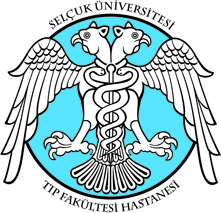 SELÇUK ÜNİVERSİTESİDoküman KoduEGT-F-02SELÇUK ÜNİVERSİTESİYayın Tarihi02.04.2012TIP FAKÜLTESİ HASTANESİRevizyon No05HİZMET İÇİ EĞİTİM PLANI -2018Rev.Tarihi13.06.2016HİZMET İÇİ EĞİTİM PLANI -2018Sayfa NoEğitim KonusuEğitim Amaç Ve HedefiEğitim Aşamalari (Temel Eğitim ,Ileri Düzey Eğitim ,Teorik Eğitim,Pratik Eğitim)Eğitim Aşamalari (Temel Eğitim ,Ileri Düzey Eğitim ,Teorik Eğitim,Pratik Eğitim)Eğitim Aşamalari (Temel Eğitim ,Ileri Düzey Eğitim ,Teorik Eğitim,Pratik Eğitim)Eğitim YöntemiEğitim YöntemiEğitim Tarihleri Saati Ve KatilimciGrupEğitim Tarihleri Saati Ve KatilimciGrupEğitim Tarihleri Saati Ve KatilimciGrupEğitim Tarihleri Saati Ve KatilimciGrupSüreEğitimciEğitim YeriEğitim Etkinliği Değerlendirme Yöntemleri(Ön-Son Test, Gözlemler,Anketle Vb. )Eğitim Etkinliği Değerlendirme Yöntemleri(Ön-Son Test, Gözlemler,Anketle Vb. )Eğitim Için Gerekli MateryallerEğitim Için Gerekli MateryallerEğitim Için Gerekli MateryallerEğitim Için Gerekli MateryallerEğitim Içeriği (Genel Başliklar )Eğitim KonusuEğitim Amaç Ve HedefiEğitim Aşamalari (Temel Eğitim ,Ileri Düzey Eğitim ,Teorik Eğitim,Pratik Eğitim)Eğitim Aşamalari (Temel Eğitim ,Ileri Düzey Eğitim ,Teorik Eğitim,Pratik Eğitim)Eğitim Aşamalari (Temel Eğitim ,Ileri Düzey Eğitim ,Teorik Eğitim,Pratik Eğitim)Eğitim YöntemiEğitim YöntemiTarihTarihSaatKatılımcıGrupSüreEğitimciEğitim YeriEğitim Etkinliği Değerlendirme Yöntemleri(Ön-Son Test, Gözlemler,Anketle Vb. )Eğitim Etkinliği Değerlendirme Yöntemleri(Ön-Son Test, Gözlemler,Anketle Vb. )Eğitim Için Gerekli MateryallerEğitim Için Gerekli MateryallerEğitim Için Gerekli MateryallerEğitim Için Gerekli MateryallerEğitim Içeriği (Genel Başliklar )ACİL SERVİSACİL SERVİSACİL SERVİSACİL SERVİSACİL SERVİSACİL SERVİSACİL SERVİSACİL SERVİSACİL SERVİSACİL SERVİSACİL SERVİSACİL SERVİSACİL SERVİSACİL SERVİSACİL SERVİSACİL SERVİSACİL SERVİSACİL SERVİSACİL SERVİSACİL SERVİSACİL SERVİSHasta Memnuniyeti,Hasta Hakları Ve İletişim BecereleriHasta Memnuniyeti,Hasta Hakları Ve İletişim Becereleri İle Çalışanları BilgilendirmeTeorik Ve Pratik EğitimSözel Anlatım Ve UygulamaSözel Anlatım Ve UygulamaSözel Anlatım Ve Uygulama19.01. 201819.01. 201814:0014:00Acil Servis Çalışanları1 SaatOsman BaranAcil Tip DerslikGözlem Ve Geri BildirimGözlem Ve Geri BildirimBilgisayar Ve Projeksiyon Bilgisayar Ve Projeksiyon Bilgisayar Ve Projeksiyon Hasta Memnuniyeti,Hasta Hakları Ve İletişim BecereleriHasta Memnuniyeti,Hasta Hakları Ve İletişim BecereleriKardiyopulmoner ResüsitasyonKardiyopulmoner Arrestte Yapılması Gerekenlerin Ve Kullanılan Malzemelerin Bilmesi Ve UygulamasıTeorik Ve Pratik EğitimSözel Anlatım Ve UygulamaSözel Anlatım Ve UygulamaSözel Anlatım Ve Uygulama19.03. 201819.03. 201814:0014:00Acil Servis Çalışanları1 SaatYunus DemirbayAcil Tip DerslikGözlem Ve Geri BildirimGözlem Ve Geri BildirimBilgisayar Ve Projeksiyon Bilgisayar Ve Projeksiyon Bilgisayar Ve Projeksiyon Kardiyopulmoner ResüsitasyonKardiyopulmoner ResüsitasyonGöğüs AğrısıAcil Servise Göğüs Ağrısı İle Gelen Hastaya Yaklaşımın BilinmesiTeorik Ve Pratik EğitimSözel Anlatım Ve UygulamaSözel Anlatım Ve UygulamaSözel Anlatım Ve Uygulama18.05. 201818.05. 201814:0014:00Acil Servis Çalışanları1 Saatİbrahim Salih GümüşokAcil Tip DerslikGözlem Ve Geri BildirimGözlem Ve Geri BildirimBilgisayar Ve Projeksiyon Bilgisayar Ve Projeksiyon Bilgisayar Ve Projeksiyon Göğüs AğrısıGöğüs AğrısıYanıkAcil Servise Yanıkla Gelen Hastaya YaklaşımTeorik Ve Pratik EğitimSözel Anlatım Ve UygulamaSözel Anlatım Ve UygulamaSözel Anlatım Ve Uygulama19.07. 201819.07. 201814:0014:00Acil Servis Çalışanları1 SaatMustafa ŞahinAcil Tip DerslikGözlem Ve Geri BildirimGözlem Ve Geri BildirimBilgisayar Ve ProjeksiyonBilgisayar Ve ProjeksiyonBilgisayar Ve ProjeksiyonYanıkYanıkKarbonmonoksit ZehirlenmeleriKarbonmonoksit Zehirlenmelerinde Hastaya Yaklaşımın Bilinmesi  Ve Hemşirelik BakımıTeorik Ve Pratik EğitimSözel Anlatım Ve UygulamaSözel Anlatım Ve UygulamaSözel Anlatım Ve Uygulama19.09. 201819.09. 201814:0014:00Acil Servis Çalışanları1 SaatBerke ÇipanAcil Tip DerslikGözlem Ve Geri BildirimGözlem Ve Geri BildirimBilgisayar Ve Projeksiyon Bilgisayar Ve Projeksiyon Bilgisayar Ve Projeksiyon Karbonmonoksit ZehirlenmeleriKarbonmonoksit ZehirlenmeleriAcil Durum Ve Acil Afet Yönetmeliğinin UygulanmasıTüm Hemşirelerin Afet Ve Acil Durum Müdahalelerini Bilmesi Ve Gerektiğinde UygulamasıTeorik  EğitimSözel Anlatım Ve UygulamaSözel Anlatım Ve UygulamaSözel Anlatım Ve Uygulama16.11. 201816.11. 201814:0014:00Acil Servis Çalışanları1 SaatFatih KalayciAcil Tip DerslikGözlem Ve Geri BildirimGözlem Ve Geri BildirimBilgisayar Ve ProjeksiyonBilgisayar Ve ProjeksiyonBilgisayar Ve ProjeksiyonAcil Durumlarda Yapilmasi GerekenlerAcil Durumlarda Yapilmasi GerekenlerÇOCUK ACİLÇOCUK ACİLÇOCUK ACİLÇOCUK ACİLÇOCUK ACİLÇOCUK ACİLÇOCUK ACİLÇOCUK ACİLÇOCUK ACİLÇOCUK ACİLÇOCUK ACİLÇOCUK ACİLÇOCUK ACİLÇOCUK ACİLÇOCUK ACİLÇOCUK ACİLÇOCUK ACİLÇOCUK ACİLÇOCUK ACİLÇOCUK ACİLÇOCUK ACİLİzolasyon YöntemleriHastayi Ve Kendini KoruyabilmeTeorik EğitimTeorik EğitimSözel AnlatimSözel Anlatim17.01.201817.01.201815:00 16:0015:00 16:00Hemşire-Att1 saatSeyit M. Karyeyen Tuğba YaşarSosyal üniteGözlemler Ve Geri BildirimGözlemler Ve Geri BildirimBilgisayarBilgisayarBilgisayarTemas,Hava Yolu, Damlacık.Temas,Hava Yolu, Damlacık.Kan Ve Kan Ürünleri TransfüzyonuUygulamalardaki Hata Olasılığını AzaltmakTeorik EğitimTeorik EğitimSözel AnlatımSözel Anlatım4.03.20184.03.201815:00 16:0015:00 16:00Hemşire-Att1 saatM.Tarık ÖzÖzge ÖzgenSosyal üniteGözlemler Ve Geri BildirimGözlemler Ve Geri BildirimBilgisayarBilgisayarBilgisayarUygulama Öncesi, Sırası Ve Sonrası Dikkat EdileceklerUygulama Öncesi, Sırası Ve Sonrası Dikkat EdileceklerCprDoğru Müdahale Basamaklarını ÖğrenmekTeorik EğitimTeorik EğitimSözel AnlatımSözel Anlatım16.05.201816.05.201815:00 16:0015:00 16:00Hemşire-Att1 saatCeren ŞenerSosyal üniteGözlemler Ve Geri BildirimGözlemler Ve Geri BildirimBilgisayarBilgisayarBilgisayarKalp masajı Entübasyon BasamaklarıKalp masajı Entübasyon BasamaklarıÇalışan HaklarıÇalışanların Haklarını BilmesiTeorik EğitimTeorik EğitimSözel AnlatımSözel Anlatım12.09.201812.09.201815:00 16:0015:00 16:00Hemşire-Att1 saatBurak YararSosyal üniteGözlemler Ve Geri BildirimGözlemler Ve Geri BildirimBilgisayarBilgisayarBilgisayarÇalışan HaklarıÇalışan HaklarıHasta GüvenliğiOlası Hataları ÖnlemeTeorik EğitimTeorik EğitimSözel AnlatımSözel Anlatım17.10.201817.10.201815:00 16:0015:00 16:00Hemşire-Att1 saatF.Sena ErkulSosyal üniteGözlemler Ve Geri BildirimGözlemler Ve Geri BildirimBilgisayarBilgisayarBilgisayarDüşme Riski,Doğru UygulamalarDüşme Riski,Doğru UygulamalarAnne SütüEtkin BeslenmeTeorik EğitimTeorik EğitimSözel AnlatımSözel Anlatım14.11.201814.11.201815:00 16:0015:00 16:00Hemşire-Att1 saatÜmmügül Çoban Furkan ÖzkurtSosyal üniteGözlemler Ve Geri BildirimGözlemler Ve Geri BildirimBilgisayarBilgisayarBilgisayarEmzirme Ve Süt Sağma TeknikleriEmzirme Ve Süt Sağma TeknikleriKAN ALMAKAN ALMAKAN ALMAKAN ALMAKAN ALMAKAN ALMAKAN ALMAKAN ALMAKAN ALMAKAN ALMAKAN ALMAKAN ALMAKAN ALMAKAN ALMAKAN ALMAKAN ALMAKAN ALMAKAN ALMAKAN ALMAKAN ALMAKAN ALMABiyokimya test parametreleriKan Alma Çalışanlarını Konu Hakkında bilğilendirmekTemel EğitimTemel EğitimYüz yüze eğitimYüz yüze eğitim05.01. 201805.01. 201813:1413:14Kan Alma Çalışanları1 SaatAyşe Nur Yıldız KüçükeserBiyokimyaDerslikGözlem Ve GeribildirimGözlem Ve GeribildirimBilğisayar VeProjektörBilğisayar VeProjektörBilğisayar VeProjektörTest sonuçlarının değerlendirilmesi.Test sonuçlarının değerlendirilmesi.Acil arabası malzemelerinin kullanımıÇocuklarla Daha İyi İletişim KurmakTemel EğitimTemel EğitimYüz yüze           eğitimYüz yüze           eğitim02.03. 201802.03. 201813:1413:14Kan Alma Çalışanları1 SaatKübra PerçemBiyokimyaDerslikGözlem Ve GeribildirimGözlem Ve GeribildirimBilğisayar VeProjektörBilğisayar VeProjektörBilğisayar VeProjektörAcil durumlarda müdahaleAcil durumlarda müdahaleHemogram test parametreleri ve referans değerleriKan Alma Çalışanlarını Konu Hakkında bilğilendirmekTemel EğitimTemel EğitimYüz yüze eğitimYüz yüze eğitim04.05. 201804.05. 201813:1413:14Kan Alma Çalışanları1 SaatMelek CihankarBiyokimyaDerslikGözlem Ve GeribildirimGözlem Ve GeribildirimBilğisayar VeProjektörBilğisayar VeProjektörBilğisayar VeProjektörTest sonuçlarının değerlendirilmesi.Test sonuçlarının değerlendirilmesi.Hormon Test parametreleri ve referans değerleriÇalışanların Yapılan İş Hakkında BilğilendirilmesiTemel EğitimTemel EğitimYüz yüze eğitimYüz yüze eğitim06.07. 201806.07. 201813:1413:14Kan Alma Çalışanları1 SaatElife KaraoğluBiyokimyaDerslikGözlem Ve GeribildirimGözlem Ve GeribildirimBilğisayar VeProjektörBilğisayar VeProjektörBilğisayar VeProjektörTest sonuçlarının değerlendirilmesi.Test sonuçlarının değerlendirilmesi.Çocuk Acil MüdahaleGenel Durumu Bozulan Hastalara Doğru Müdahele YapabilmekTemel EğitimTemel EğitimYüz yüze eğitimYüz yüze eğitim07.09. 201807.09. 201813:1413:14Kan Alma Çalışanları1 SaatÜnzile DeğerliBiyokimyaDerslikGözlem Ve GeribildirimGözlem Ve GeribildirimBilğisayar ProjektörBilğisayar ProjektörBilğisayar ProjektörAcil Durumdaki Hastaya  Yapılacak İşlemlerAcil Durumdaki Hastaya  Yapılacak İşlemlerKan Alınırken Dikkat Edilecek Hususlar Ve Kan Tüplerinin SıralamasıÇalışanların Yapılan İş Hakkında BilğilendirilmesiTeorik  EğitimTeorik  EğitimSözel AnlatımSözel Anlatım22.11. 201822.11. 201813:1413:14Kan Alma Çalışanları1 SaatKübra MertBiyokimyaDerslikGözlem Ve GeribildirimGözlem Ve GeribildirimBilgisayar VeProjektörBilgisayar VeProjektörBilgisayar VeProjektörKan Almaya Gelen Hastadan Kan Alınırken Tüp Sıralaması Ve Dikkat Edilecek NoktalarKan Almaya Gelen Hastadan Kan Alınırken Tüp Sıralaması Ve Dikkat Edilecek NoktalarBİYOKİMYA LABORATUVARIBİYOKİMYA LABORATUVARIBİYOKİMYA LABORATUVARIBİYOKİMYA LABORATUVARIBİYOKİMYA LABORATUVARIBİYOKİMYA LABORATUVARIBİYOKİMYA LABORATUVARIBİYOKİMYA LABORATUVARIBİYOKİMYA LABORATUVARIBİYOKİMYA LABORATUVARIBİYOKİMYA LABORATUVARIBİYOKİMYA LABORATUVARIBİYOKİMYA LABORATUVARIBİYOKİMYA LABORATUVARIBİYOKİMYA LABORATUVARIBİYOKİMYA LABORATUVARIBİYOKİMYA LABORATUVARIBİYOKİMYA LABORATUVARIBİYOKİMYA LABORATUVARIBİYOKİMYA LABORATUVARIBİYOKİMYA LABORATUVARITıbbi Laboratuvar Yönetmeliğinin KapsamıBiyokimya Çalışanlarının Yönetmelik Hakkında BilgilendirilmesiTeorik EğitimTeorik EğitimYüz yüze eğitimYüz yüze eğitim09.02.201809.02.201816:0016:00Biyokimya çalışanları1 SaatBüşra KamaBiyokimya DerslikGözlem ve GerbildirimGözlem ve GerbildirimBilgisayar ve ProjektörBilgisayar ve ProjektörBilgisayar ve ProjektörYönetmelikte belirtilen kural ve kapsamların bilinmesiYönetmelikte belirtilen kural ve kapsamların bilinmesiHemogram Cihazının Çalışma Prensibi ve Cihazda Çalışılan Testlerin Klinik Önemi, panik değerler ve panik değer bildirimi ile ilgili kuralllar.Biyokimya Çalışanlarının Bilinçli Çalışmaya Yönlendirilmesi, panik değerlerin kuralları hakkında bilgilendirilmesi.Teorik EğitimTeorik EğitimYüz yüze eğitimYüz yüze eğitim06.04.201806.04.201816:0016:00Biyokimya çalışanları1 SaatAzize Gülsüm AydınlıBiyokimya DerslikGözlem ve GerbildirimGözlem ve GerbildirimBilgisayar ve ProjektörBilgisayar ve ProjektörBilgisayar ve ProjektörCihazın Çalışma Prensibi. Laboratuvarda çalışılan testlerin Panik değerlerinin belirtilmesi.Cihazın Çalışma Prensibi. Laboratuvarda çalışılan testlerin Panik değerlerinin belirtilmesi.Gaz ve Sıvı Kromotografi Cihazlarının Çalışma Prensibi ve Cihazda Çalışılan Testlerin Klinik ÖnemiBiyokimya Çalışanlarının Bilinçli Çalışmaya YönlendirilmesiTeorik EğitimTeorik EğitimYüz yüze eğitimYüz yüze eğitim08.06.201808.06.201816:0016:00Biyokimya çalışanları1 SaatOğuzhan TokBiyokimya DerslikGözlem ve GerbildirimGözlem ve GerbildirimBilgisayar ve ProjektörBilgisayar ve ProjektörBilgisayar ve ProjektörCihazın Çalışma PrensibiCihazın Çalışma PrensibiBiyokimya (otoanalizör) Cihazının Çalışma Prensibi ve Cihazda Çalışılan Testlerin Klinik ÖnemiBiyokimya Çalışanlarının Bilinçli Çalışmaya YönlendirilmesiTeorik EğitimTeorik EğitimYüz yüze eğitimYüz yüze eğitim10.08.201810.08.201816:0016:00Biyokimya çalışanları1 SaatÖmer DursunBiyokimya DerslikGözlem ve GerbildirimGözlem ve GerbildirimBilgisayar ve ProjektörBilgisayar ve ProjektörBilgisayar ve ProjektörCihazın Çalışma PrensibiCihazın Çalışma PrensibiTest kalibrasyonları, iç ve dış kalite kontrollerin değerlendirilmesi ve sonuçları hakkında bilgilendirme.Biyokimya Çalışanlarının kalibrasyon, kalite ve kontrol hakkında bilgilendirilmesi.Teorik EğitimTeorik EğitimYüz yüze eğitimYüz yüze eğitim05.10.201805.10.201816:0016:00Biyokimya çalışanları1 SaatBirgül YalçınBiyokimya DerslikGözlem ve GerbildirimGözlem ve GerbildirimBilgisayar ve ProjektörBilgisayar ve ProjektörBilgisayar ve ProjektörKalibrasyon ve kontrollerde çıkan sonuclara göre değerlendirme aşamaları.Kalibrasyon ve kontrollerde çıkan sonuclara göre değerlendirme aşamaları.Test Bazında Çalışma ve Sonuç Verme Süreleri. Numune Kabul, Red ve transfer kriterleri.Biyokimya Çalışanlarının Numune Çalışma süreleri ve Kabul, red kriterleri hakkında bilgilendirilmesiTeorik EğitimTeorik EğitimYüz yüze eğitimYüz yüze eğitim07.12.201807.12.201816:0016:00Biyokimya çalışanları1 SaatSümeyra KolBiyokimya DerslikGözlem ve GerbildirimGözlem ve GerbildirimBilgisayar ve ProjektörBilgisayar ve ProjektörBilgisayar ve ProjektörTest sonuc verme sürelerinde optimal sürenin belirlenmesi, numune Kabul, red kriterleri.Test sonuc verme sürelerinde optimal sürenin belirlenmesi, numune Kabul, red kriterleri.MİKROBİYOLOJİ LABORATUVARIMİKROBİYOLOJİ LABORATUVARIMİKROBİYOLOJİ LABORATUVARIMİKROBİYOLOJİ LABORATUVARIMİKROBİYOLOJİ LABORATUVARIMİKROBİYOLOJİ LABORATUVARIMİKROBİYOLOJİ LABORATUVARIMİKROBİYOLOJİ LABORATUVARIMİKROBİYOLOJİ LABORATUVARIMİKROBİYOLOJİ LABORATUVARIMİKROBİYOLOJİ LABORATUVARIMİKROBİYOLOJİ LABORATUVARIMİKROBİYOLOJİ LABORATUVARIMİKROBİYOLOJİ LABORATUVARIMİKROBİYOLOJİ LABORATUVARIMİKROBİYOLOJİ LABORATUVARIMİKROBİYOLOJİ LABORATUVARIMİKROBİYOLOJİ LABORATUVARIMİKROBİYOLOJİ LABORATUVARIMİKROBİYOLOJİ LABORATUVARIMİKROBİYOLOJİ LABORATUVARIOryantasyon eğitimiPersonelin lab.a uyumunu sağlamakTemel eğitimTemel eğitimSözel anlatımSözel anlatım05.01.201805.01.201815.0015.00Lab. personeli1 saatDuygu FındıkMik. Lab.GözlemGözlem------------------------Oryantasyon eğitimiOryantasyon eğitimiCihaz eğitimi ( kullanımı, bakım, temizlik, sorunlar ve çözüm)Cihaz  kullanımı, bakım, temizlik, sorunlar ve çözümünün öğrenilmesiTeorik Eğitim, Pratik EğitimTeorik Eğitim, Pratik EğitimSunumSunum06.02.201806.02.201815.0015.00Lab. personeli1 saatAyşegül KoçMik. Lab.GözlemGözlemBilgisayar, ProjektörBilgisayar, ProjektörBilgisayar, ProjektörCihaz kullanımı, bakımı, temizliği, sorunlar ve çözümlerCihaz kullanımı, bakımı, temizliği, sorunlar ve çözümlerLaboratuvar GüvenliğiPersonelin Laboratuvar Güvenliğini bilmesiTeorik EğitimTeorik EğitimSunumSunum06.03.201806.03.201815.0015.00Lab. personeli1 saatAykut SeyhanMik. Lab.GözlemGözlemBilgisayar, ProjektörBilgisayar, ProjektörBilgisayar, ProjektörLaboratuvar fiziksel, kimyasal ve biyolojik güvenlikLaboratuvar fiziksel, kimyasal ve biyolojik güvenlikEl hijyeniHijyenik el yıkamasının uygulanmasıTeorik Eğitim, Pratik EğitimTeorik Eğitim, Pratik EğitimSunumSunum05.04.201805.04.201815.0015.00Lab. personeli1 saatPerihan AbukanMik. Lab.GözlemGözlemBilgisayar, ProjektörBilgisayar, ProjektörBilgisayar, ProjektörEl hijyeniEl hijyeniKalite eğitimiPersonelin kalite hakkında bilgi edinmesiTeorik EğitimTeorik EğitimSunumSunum05.05.201805.05.201815.0015.00Lab. personeli1 saatSalih MaçinMik. Lab.GözlemGözlemBilgisayar, ProjektörBilgisayar, ProjektörBilgisayar, ProjektörKalite standartlarıKalite standartlarıKalibrasyon eğitimiCihaz kalibrasyonunun öneminin kavramasıTeorik Eğitim, Pratik EğitimTeorik Eğitim, Pratik EğitimSunumSunum05.06.201805.06.201815.0015.00Lab. personeli1 saatTuba SeyhanMik. Lab.GözlemGözlemBilgisayar, ProjektörBilgisayar, ProjektörBilgisayar, ProjektörCihaz kalibrasyon basamaklarıCihaz kalibrasyon basamaklarıNumune transfer eğitimiNumune transferinin öğrenilmesiTeorik Eğitim, Pratik EğitimTeorik Eğitim, Pratik EğitimSunumSunum04.09.201804.09.201815.0015.00Lab. personeli1 saatKeziban İnanMik. Lab.GözlemGözlemBilgisayar, ProjektörBilgisayar, ProjektörBilgisayar, ProjektörNumune taşıma ve saklama koşularıNumune taşıma ve saklama koşularıNumune kabul ret kriterleriNumune kabul ret kriterlerinin  öğrenilmesiTeorik Eğitim, Pratik EğitimTeorik Eğitim, Pratik EğitimSunumSunum05.10.201805.10.201815.0015.00Lab. personeli1 saatBetül AydınMik. Lab.GözlemGözlemBilgisayar, ProjektörBilgisayar, ProjektörBilgisayar, ProjektörNumune kabul ve ret kriterleriNumune kabul ve ret kriterleriPanik değerler ve bildirimiPanik değerleri öğrenmesi ve bildirilmesiTeorik Eğitim, Pratik EğitimTeorik Eğitim, Pratik EğitimSunumSunum06.11.201806.11.201815.0015.00Lab. personeli1 saatHatice Türk DağıMik. Lab.GözlemGözlemBilgisayar, ProjektörBilgisayar, ProjektörBilgisayar, ProjektörPanik değerler ve bildirimiPanik değerler ve bildirimiStok yönetimi (miat ve uygunluk)Kit stok yönetimini öğrenmesiTeorik Eğitim, Pratik EğitimTeorik Eğitim, Pratik EğitimSunumSunum05.12.201805.12.201815.0015.00Lab. personeli1 saatUğur ArslanMik. Lab.GözlemGözlemBilgisayar, ProjektörBilgisayar, ProjektörBilgisayar, ProjektörStok yönetimi (miat ve uygunluk)Stok yönetimi (miat ve uygunluk)PATOLOJİ LABORATUVARIPATOLOJİ LABORATUVARIPATOLOJİ LABORATUVARIPATOLOJİ LABORATUVARIPATOLOJİ LABORATUVARIPATOLOJİ LABORATUVARIPATOLOJİ LABORATUVARIPATOLOJİ LABORATUVARIPATOLOJİ LABORATUVARIPATOLOJİ LABORATUVARIPATOLOJİ LABORATUVARIPATOLOJİ LABORATUVARIPATOLOJİ LABORATUVARIPATOLOJİ LABORATUVARIPATOLOJİ LABORATUVARIPATOLOJİ LABORATUVARIPATOLOJİ LABORATUVARIPATOLOJİ LABORATUVARIPATOLOJİ LABORATUVARIPATOLOJİ LABORATUVARIPATOLOJİ LABORATUVARIDezenfeksiyon Ve Temizlik KurallarıLaboraturın Temizliğine Özen GösterebilmekTeorik  EğitimTeorik  EğitimSözel AnlatımSözel Anlatım26 Ocak26 Ocak15:3015:30Patoloji Çalışanları1saatZühtü KoçakerPatoloji Toplantı OdasıGözlemGözlemBilgisayar, ProjeksiyonBilgisayar, ProjeksiyonBilgisayar, Projeksiyon1-Laboratuar Temizlik Kuralları2-Kullanılan Cihazların Temizliği1-Laboratuar Temizlik Kuralları2-Kullanılan Cihazların TemizliğiÖrnek Alımı ve TransferiLaboratuar’a gelen numunelerin kabulü ve transferi hakkında bilgilendirmeTeorik  EğitimTeorik  EğitimSözel AnlatımSözel Anlatım30 Mart30 Mart15:3015:30Patoloji Çalışanları1saatRahime TOKSÖZPatoloji Toplantı OdasıGözlemGözlemBilgisayar, ProjeksiyonBilgisayar, ProjeksiyonBilgisayar, ProjeksiyonTransfer sırasında uyulması gereken kurallar,örneklerin kabul-red kriterleriTransfer sırasında uyulması gereken kurallar,örneklerin kabul-red kriterleriIlk Yardım EğitimiHerhangi Bir Yaralanmada Ilk Müdahaleyi YapabilmekTeorik  EğitimTeorik  EğitimSözel AnlatımSözel Anlatım31 Mayıs31 Mayıs15:3015:30Patoloji Çalışanları1saatDr.Fatih DEMİRPatoloji Toplantı OdasıGözlemGözlemBilgisayar, Projeksiyon, Ilk Yardım ÇantasıBilgisayar, Projeksiyon, Ilk Yardım ÇantasıBilgisayar, Projeksiyon, Ilk Yardım Çantası1-Gerekli Araç Gereçler2-Ilk Yardım Teknikleri1-Gerekli Araç Gereçler2-Ilk Yardım TeknikleriCihazların Ve Malzemelerin Güvenli KullanımıCihazları Ve Miada Uygun Olarak Malzemeleri KullanabilmekTeorik  Eğitim Ve Pratik EğitimTeorik  Eğitim Ve Pratik EğitimSözel AnlatımSözel Anlatım27Temmuz27Temmuz15:3015:30Patoloji Çalışanları1saatSeher KATGIPatoloji Toplantı OdasıGözlemGözlemBilgisayar, ProjeksiyonBilgisayar, ProjeksiyonBilgisayar, Projeksiyon1-Cihazların Kullanım Kuralları2-Cihazların Bakım Ve Temizliği1-Cihazların Kullanım Kuralları2-Cihazların Bakım Ve TemizliğiLaboratuar GüvenliğiLaboratuar Güvenlik Kurallarına Eksiksiz UyabilmekTeorik  EğitimTeorik  EğitimSözel AnlatımSözel Anlatım28 Eylül28 Eylül15:3015:30Patoloji Çalışanları1saatMerve KılınçkanPatoloji Toplantı OdasıGözlemGözlemBilgisayar, ProjeksiyonBilgisayar, ProjeksiyonBilgisayar, Projeksiyon1-Uyulması Gereken Laboratuar Kuralları2-Çalışma Esnasında Alınacak Önlemler1-Uyulması Gereken Laboratuar Kuralları2-Çalışma Esnasında Alınacak ÖnlemlerEl Hijyeni Ve Dezenfektan KullanımıDezenfektan Kullanıma Önem VerebilmekTeorik  Eğitim Ve Pratik EğitimTeorik  Eğitim Ve Pratik EğitimSözel AnlatımSözel Anlatım30 Kasım30 Kasım15:3015:30Patoloji Çalışanları1saatEnfeksiyon KomitesiPatoloji Toplantı OdasıGözlemGözlemBilgisayar, Projeksiyon, DezenfektanBilgisayar, Projeksiyon, DezenfektanBilgisayar, Projeksiyon, Dezenfektan1-El Hijyeninin Önemi.2-Dezenfektan Kullanım Metodu1-El Hijyeninin Önemi.2-Dezenfektan Kullanım MetoduRADYOLOJİRADYOLOJİRADYOLOJİRADYOLOJİRADYOLOJİRADYOLOJİRADYOLOJİRADYOLOJİRADYOLOJİRADYOLOJİRADYOLOJİRADYOLOJİRADYOLOJİRADYOLOJİRADYOLOJİRADYOLOJİRADYOLOJİRADYOLOJİRADYOLOJİRADYOLOJİRADYOLOJİRadyasyon açısından hasta ve çalışan güvenliğinde alınacak önlemler.Kalite standartlarında çalışmak.TeorikTeorikSözlüSözlüRadyoloji teknikerleriRadyoloji teknikerleri09.02.201809.02.201815.001 saatSevim Selçuk-Betül NemutlubakışSeminer odasıGözlemGözlemProjektörProjektörProjektörRadyasyon açısından hasta ve çalışan güvenliğinde alınacak önlemler.Radyasyon açısından hasta ve çalışan güvenliğinde alınacak önlemler.Çocuk hastalarda çekim teknikleri ve dikkat edilmesi gerekenler.Kalite standartlarında çalışmak.TeorikTeorikSözlüSözlüRadyoloji teknikerleriRadyoloji teknikerleri16.03.201816.03.201815.001 saatFatma Işık-Gülsüm GökçilSeminer odasıGözlemGözlemGözlemGözlemGözlemÇocuk hastalarda çekim teknikleri ve dikkat edilmesi gerekenler.Çocuk hastalarda çekim teknikleri ve dikkat edilmesi gerekenler.Akciğer grafileri çekim teknikleri ve hasta pozisyonlama.Kalite standartlarında çalışmak.TeorikTeorikSözlüSözlüRadyoloji teknikerleriRadyoloji teknikerleri13.04.201813.04.201815.001 saatBüşra Aşağıerten-Mesut SümerSeminer odasıGözlemGözlemGözlemGözlemGözlemAkciğer grafileri çekim teknikleri ve hasta pozisyonlama.Akciğer grafileri çekim teknikleri ve hasta pozisyonlama.Kafa grafikleri çekim teknikleri ve hasta pozisyonlama.Kalite standartlarında çalışmak.TeorikTeorikSözlüSözlüRadyoloji teknikerleriRadyoloji teknikerleri11.05.201811.05.201815.001 saatAyşe Cengiz-Havvanur CambazSeminer odasıGözlemGözlemGözlemGözlemGözlemKafa grafikleri çekim teknikleri ve hasta pozisyonlama.Kafa grafikleri çekim teknikleri ve hasta pozisyonlama.Ekstremite çekim teknikleri ve hasta pozisyonlama.Kalite standartlarında çalışmak.TeorikTeorikSözlüSözlüRadyoloji teknikerleriRadyoloji teknikerleri19.10.201819.10.201815.001 saatAli YenilerNergiz TarımSeminer odasıGözlemGözlemGözlemGözlemGözlemEkstremite çekim teknikleri ve hasta pozisyonlama.Ekstremite çekim teknikleri ve hasta pozisyonlama.Abdomen grafileri çekim teknikleri ve  hasta pozisyonlama.Kalite standartlarında çalışmak.TeorikTeorikSözlüSözlüRadyoloji teknikerleriRadyoloji teknikerleri16.11.201816.11.201815.001 saatDilek TokatAyşenur BalcıSeminer odasıGözlemGözlemGözlemGözlemGözlemAbdomen grafileri çekim teknikleri ve  hasta pozisyonlama.Abdomen grafileri çekim teknikleri ve  hasta pozisyonlama.TÜP BEBEK MERKEZİTÜP BEBEK MERKEZİTÜP BEBEK MERKEZİTÜP BEBEK MERKEZİTÜP BEBEK MERKEZİTÜP BEBEK MERKEZİTÜP BEBEK MERKEZİTÜP BEBEK MERKEZİTÜP BEBEK MERKEZİTÜP BEBEK MERKEZİTÜP BEBEK MERKEZİTÜP BEBEK MERKEZİTÜP BEBEK MERKEZİTÜP BEBEK MERKEZİTÜP BEBEK MERKEZİTÜP BEBEK MERKEZİTÜP BEBEK MERKEZİTÜP BEBEK MERKEZİTÜP BEBEK MERKEZİTÜP BEBEK MERKEZİTÜP BEBEK MERKEZİSağlikta Tip HukukuSağlık Çalışanlarının Sağlıkta Tıp Hukukunun Önemini BilmesiTeorik  EğitimTeorik  EğitimSözel AnlatımSözel Anlatım25.01.201825.01.201815:0015:00Üyte Merkezi Çalışanları30 DkHavva ÜnalÜyte MerkeziGözlemGözlemBilgisayar ProjectorBilgisayar ProjectorBilgisayar ProjectorSağlık Çalışanlarının Hukuki SorumluluklarıYönetmelik VbSağlık Çalışanlarının Hukuki SorumluluklarıYönetmelik VbSağlik Kurumlarinda IletişimHasta Ve Hasta Yakınları Ile  Sağlık Personellerinin Doğru Iletişim Sürecinde BulunmalarıTeorik  EğitimTeorik  EğitimSözel AnlatımSözel Anlatım15.03.201815.03.201815:0015:00Üyte Merkezi Çalışanları1 SaatSabit GökmenoğluÜyte MerkeziGözlemGözlemBilgisayar ProjectorBilgisayar ProjectorBilgisayar ProjectorIletişimin ÖnemiDoğru Iletişim Empati VbIletişimin ÖnemiDoğru Iletişim Empati VbHasta HaklariGenel Insan Haklarının Sağlık Alanına  Yansımasını SağlamakTeorik  EğitimTeorik  EğitimSözel AnlatımSözel Anlatım17.05.201817.05.201815:0015:00Üyte Merkezi Çalışanları30 DkGamze DemirtepeÜyte MerkeziGözlemGözlemBilgisayar ProjectorBilgisayar ProjectorBilgisayar ProjectorHasta Hakları Sağlıkta FaydalanmaHasta Onamı VbHasta Hakları Sağlıkta FaydalanmaHasta Onamı VbIvf Laboratuarinda KaliteSürekli Güvenilir Ve Artan Başarı SağlamakTeorik  EğitimTeorik  EğitimSözel AnlatımSözel Anlatım20.07.201820.07.201815:0015:00Üyte Merkezi Çalışanları1 SaatDoç Dr. Özlem SKerimoğluÜyte MerkeziGözlemGözlemBilgisayar ProjectorBilgisayar ProjectorBilgisayar ProjectorIsı Nem Ayarları, Kullanılan Malzeme Kalitesi VbIsı Nem Ayarları, Kullanılan Malzeme Kalitesi VbInfertil Çifte YaklaşimDoğru Tedaviyi Belirlemek Hasta Sorunlarını Doğru AlgılamakTeorik  EğitimTeorik  EğitimSözel AnlatımSözel Anlatım13.09.201813.09.201815:0015:00Üyte Merkezi Çalışanları1 SaatDoç Dr. Özlem SKerimoğluÜyte MerkeziGözlemGözlemBilgisayar ProjectorBilgisayar ProjectorBilgisayar ProjectorDoğru Anamnez Alma  , Hasta ÖyküsüDoğru Anamnez Alma  , Hasta ÖyküsüYardimci Üreme Tekniklerini TanimaKaç Çeşit Üyte Vardır Ve Kimlere Uygulanır?Teorik  EğitimTeorik  EğitimSözel AnlatımSözel Anlatım22.11.201822.11.201815:0015:00Üyte Merkezi Çalışanları1 SaatDoç Dr. Özlem SKerimoğluÜyte MerkeziGözlemGözlemBilgisayar ProjectorBilgisayar ProjectorBilgisayar ProjectorAşılama , Intra Uterın Inseminasyon Ve Tüp BebekAşılama , Intra Uterın Inseminasyon Ve Tüp BebekHEMODİYALİZ ÜNİTESİHEMODİYALİZ ÜNİTESİHEMODİYALİZ ÜNİTESİHEMODİYALİZ ÜNİTESİHEMODİYALİZ ÜNİTESİHEMODİYALİZ ÜNİTESİHEMODİYALİZ ÜNİTESİHEMODİYALİZ ÜNİTESİHEMODİYALİZ ÜNİTESİHEMODİYALİZ ÜNİTESİHEMODİYALİZ ÜNİTESİHEMODİYALİZ ÜNİTESİHEMODİYALİZ ÜNİTESİHEMODİYALİZ ÜNİTESİHEMODİYALİZ ÜNİTESİHEMODİYALİZ ÜNİTESİHEMODİYALİZ ÜNİTESİHEMODİYALİZ ÜNİTESİHEMODİYALİZ ÜNİTESİHEMODİYALİZ ÜNİTESİHEMODİYALİZ ÜNİTESİAkut ve Kronik Böbrek YetmezliğiPersonel Bilgileri GüncellemeTemel EğitimTemel EğitimYüz yüzeYüz yüze04/01/201804/01/201812:00 13:0012:00 13:00Diyaliz ÇalışanlarıKursiyer Öğrenciler1 saatDoç.Dr.Gülperi ÇelikDiyaliz Toplantı SalonuGözlem ve Geri BildirimGözlem ve Geri BildirimBilgisayarProjektörBilgisayarProjektörBilgisayarProjektörBöbrek Hastalığının TanımıBöbrek Hastalığının TanımıDiyalizin ReçetelendirilmesiPersonel Bilgileri GüncellemeTemel EğitimTemel EğitimYüz yüzeYüz yüze11/01/201811/01/201812:00 13:0012:00 13:00Diyaliz ÇalışanlarıKursiyer Öğrenciler1 saatDoç.Dr.Gülperi ÇelikDiyaliz Toplantı SalonuGözlem ve Geri BildirimGözlem ve Geri BildirimBilgisayarProjektörBilgisayarProjektörBilgisayarProjektörDiyaliz tedavisinin oluşturulmasıDiyaliz tedavisinin oluşturulmasıHemodiyalizin Akut ve Kronik KomplikasyonlarıPersonel Bilgileri GüncellemeTemel EğitimTemel EğitimYüz yüzeYüz yüze18/01/201818/01/201812:00 13:0012:00 13:00Diyaliz ÇalışanlarıKursiyer Öğrenciler1 saatHemşire Sevgi AktaşDiyaliz Toplantı SalonuGözlem ve Geri BildirimGözlem ve Geri BildirimBilgisayarProjektörBilgisayarProjektörBilgisayarProjektörDiyalizde hastalarda görülen problemlerin çözümüDiyalizde hastalarda görülen problemlerin çözümüDiyalizde Su Arıtma SistemiPersonel Bilgileri GüncellemeTemel EğitimTemel EğitimYüz yüzeYüz yüze25/01/201825/01/201812:00 13:0012:00 13:00Diyaliz ÇalışanlarıKursiyer Öğrenciler1 saatArş.Gör.Osman PekgülDiyaliz Toplantı SalonuGözlem ve Geri BildirimGözlem ve Geri BildirimBilgisayarProjektörBilgisayarProjektörBilgisayarProjektörDiyaliz saf su elde edilme preosedürleriDiyaliz saf su elde edilme preosedürleriDiyalizde Volüm Durumu Ve Kuru Ağirlik KavramiPersonel Bilgileri GüncellemeTemel EğitimTemel EğitimYüz yüzeYüz yüze01/02/201801/02/201812:00 13:0012:00 13:00Diyaliz ÇalışanlarıKursiyer Öğrenciler1 saatHemşire 
Meral DeğerDiyaliz Toplantı SalonuGözlem ve Geri BildirimGözlem ve Geri BildirimBilgisayarProjektörBilgisayarProjektörBilgisayarProjektörHastaların İnterdiyalitik Sıvı AlımıHastaların İnterdiyalitik Sıvı AlımıDiyaliz Hastalarinda Anemi Ve TedavisiPersonel Bilgileri GüncellemeTemel EğitimTemel EğitimYüz yüzeYüz yüze08/02/201808/02/201812:00 13:0012:00 13:00Diyaliz ÇalışanlarıKursiyer Öğrenciler1 saatHemşire 
Tuba 
GitmişDiyaliz Toplantı SalonuGözlem ve Geri BildirimGözlem ve Geri BildirimBilgisayarProjektörBilgisayarProjektörBilgisayarProjektörDiyaliz Hastalarinda Anemi Ve TedavisiDiyaliz Hastalarinda Anemi Ve TedavisiHemodiyaliz Araç Ve GereçleriPersonel Bilgileri GüncellemeTemel EğitimTemel EğitimYüz yüzeYüz yüze15/02/201815/02/201812:00 13:0012:00 13:00Diyaliz ÇalışanlarıKursiyer Öğrenciler1 saatHemşire
M.Lütfi
ErtosunDiyaliz Toplantı SalonuGözlem ve Geri BildirimGözlem ve Geri BildirimBilgisayarProjektörBilgisayarProjektörBilgisayarProjektörAraç-gereç kullanımıAraç-gereç kullanımıDamar Giriş Yolları ve ResirkülasyonPersonel Bilgileri GüncellemeTemel EğitimTemel EğitimYüz yüzeYüz yüze22/02/201822/02/201812:00 13:0012:00 13:00Diyaliz ÇalışanlarıKursiyer Öğrenciler1 saatHemşire Sevgi AktaşDiyaliz Toplantı SalonuGözlem ve Geri BildirimGözlem ve Geri BildirimBilgisayarProjektörBilgisayarProjektörBilgisayarProjektörHastalarda damar giriş yolları ve problemleriHastalarda damar giriş yolları ve problemleriAntikoagülasyonPersonel Bilgileri GüncellemeTemel EğitimTemel EğitimYüz yüzeYüz yüze01/03/201801/03/201812:00 13:0012:00 13:00Diyaliz ÇalışanlarıKursiyer Öğrenciler1 saatHemşire Mevlüt ŞenDiyaliz Toplantı SalonuGözlem ve Geri BildirimGözlem ve Geri BildirimBilgisayarProjektörBilgisayarProjektörBilgisayarProjektörHastalarda antikoagülasyonun önemiHastalarda antikoagülasyonun önemiDiyaliz Hastalarında Enfeksiyonlar Ve KorunmaPersonel Bilgileri GüncellemeTemel EğitimTemel EğitimYüz yüzeYüz yüze08/03/201808/03/201812:00 13:0012:00 13:00Diyaliz ÇalışanlarıKursiyer Öğrenciler1 saatHemşire Sevgi AktaşDiyaliz Toplantı SalonuGözlem ve Geri BildirimGözlem ve Geri BildirimBilgisayarProjektörBilgisayarProjektörBilgisayarProjektörDiyalizde görülen enf. ve alınan önlemlerDiyalizde görülen enf. ve alınan önlemlerDiyaliz YeterliliğiPersonel Bilgileri GüncellemeTemel EğitimTemel EğitimYüz yüzeYüz yüze15/03/201815/03/201812:00 13:0012:00 13:00Diyaliz ÇalışanlarıKursiyer Öğrenciler1 saatArş.Gör.Osman PekgülDiyaliz Toplantı SalonuGözlem ve Geri BildirimGözlem ve Geri BildirimBilgisayarProjektörBilgisayarProjektörBilgisayarProjektörDiyaliz tedavisinin sonuçlarıDiyaliz tedavisinin sonuçlarıAlternatif Diyaliz YöntemleriPersonel Bilgileri GüncellemeTemel EğitimTemel EğitimYüz yüzeYüz yüze22/03/201822/03/201812:00 13:0012:00 13:00Diyaliz ÇalışanlarıKursiyer Öğrenciler1 saatArş.Gör.Osman PekgülDiyaliz Toplantı SalonuGözlem ve Geri BildirimGözlem ve Geri BildirimBilgisayarProjektörBilgisayarProjektörBilgisayarProjektörAlternatif Diyaliz YöntemleriAlternatif Diyaliz YöntemleriGeriatrik Ve Pediatrik Diyaliz Hastalarina YaklaşimPersonel Bilgileri GüncellemeTemel EğitimTemel EğitimYüz yüzeYüz yüze29/03/201829/03/201812:00 13:0012:00 13:00Diyaliz ÇalışanlarıKursiyer Öğrenciler1 saatHemşire Fadime 
TorunDiyaliz Toplantı SalonuGözlem ve Geri BildirimGözlem ve Geri BildirimBilgisayarProjektörBilgisayarProjektörBilgisayarProjektörYaşlı ve çocuk hastalarda diyalizYaşlı ve çocuk hastalarda diyalizKARDİYOLOJİ YOĞUN BAKIMKARDİYOLOJİ YOĞUN BAKIMKARDİYOLOJİ YOĞUN BAKIMKARDİYOLOJİ YOĞUN BAKIMKARDİYOLOJİ YOĞUN BAKIMKARDİYOLOJİ YOĞUN BAKIMKARDİYOLOJİ YOĞUN BAKIMKARDİYOLOJİ YOĞUN BAKIMKARDİYOLOJİ YOĞUN BAKIMKARDİYOLOJİ YOĞUN BAKIMKARDİYOLOJİ YOĞUN BAKIMKARDİYOLOJİ YOĞUN BAKIMKARDİYOLOJİ YOĞUN BAKIMKARDİYOLOJİ YOĞUN BAKIMKARDİYOLOJİ YOĞUN BAKIMKARDİYOLOJİ YOĞUN BAKIMKARDİYOLOJİ YOĞUN BAKIMKARDİYOLOJİ YOĞUN BAKIMKARDİYOLOJİ YOĞUN BAKIMKARDİYOLOJİ YOĞUN BAKIMKARDİYOLOJİ YOĞUN BAKIMEkgEkg İle İlgili Yeterli Bilgiye Sahip OlmakyorumlamakTeorik EğitimTeorik EğitimSunumSunum15.01.201815.01.201815.0015.00Hemşire60dakikaAbdullah TunçezYoğun BakımGözlemlerGözlemlerNotlarNotlarNotlarEkg OkumaEkg OkumaBası Yarası  Ve  BeslenmeBası Yarası ÖnlemekTeorik EğitimTeorik EğitimSunumSunum15.03.201815.03.201815.0015.00Hemşire60dakikaMehmet CeylaYoğun BakımGözlemlerGözlemlerNotlarNotlarNotlarBası Yarası Ve BeslenmeBası Yarası Ve BeslenmeHasta GüvenliğiHasta Güvelik Önlemlerinin ÖğrenilmesiTeorik EğitimTeorik EğitimSunumSunum15.05.201815.05.201815.0015.00Hemşire60dakikaHatiçe Koyuncu GökçeYoğun BakımGözlemlerGözlemlerNotlarNotlarNotlarHasta Güvenliği Ve ÖnlemlerHasta Güvenliği Ve ÖnlemlerYoğun Bakım Hastalarında DüşmeHasta Düşmelerinin ÖnlenmesiTeorik EğitimTeorik EğitimSunumSunum15.10.201815.10.201815.0015.00Hemşire60dakikaAdem OfayYoğun BakımGözlemlerGözlemlerNotlarNotlarNotlarHasta Düşmeleri Ve ÖnlemlerHasta Düşmeleri Ve ÖnlemlerHolistik Ve Humanistik YaklaşımHastalara Holistik Ve Humanistik YaklaşımTeorik EğitimTeorik EğitimSunumSunum15.11.201815.11.201815.0015.00Hemşire60dakikaKübra EskiYoğun BakımGözlemlerGözlemlerNotlarNotlarNotlarYoğun Bakımda Hololistik Ve Humanistik YaklaşımYoğun Bakımda Hololistik Ve Humanistik YaklaşımAğrıAğrı Hakkında Bilgi Sahibi OlmakTeorik EğitimTeorik EğitimSunumSunum17.12.201817.12.201815.0015.00Hemşire60dakikaEsra KeleşYoğun BakımGözlemlerGözlemlerNotlarNotlarNotlarAğrı Ve ÖnlemlerAğrı Ve ÖnlemlerAMELİYATHANEAMELİYATHANEAMELİYATHANEAMELİYATHANEAMELİYATHANEAMELİYATHANEAMELİYATHANEAMELİYATHANEAMELİYATHANEAMELİYATHANEAMELİYATHANEAMELİYATHANEAMELİYATHANEAMELİYATHANEAMELİYATHANEAMELİYATHANEAMELİYATHANEAMELİYATHANEAMELİYATHANEAMELİYATHANEAMELİYATHANEAmeliyathanede Hasta GüvenliğiAmeliyathaneye Gelen Her Hastaya Güvenli Bir Çevre Sağlamak İçin Alınan Önlemleri Tanımlamak Ve Bakımının Sürekliliğini Sağlamaktır.Temel EğitimTemel EğitimYüz Yüze EğitimYüz Yüze Eğitim12.01. 201812.01. 201815:0015:00Tüm Ameliyathane Çalışanları1 SaatGülşah Şeyda Aydın-M.Can ÖzuğurluAmeliyathaneGözlem Ve Geri BildirimGözlem Ve Geri BildirimBilgisayarBilgisayarBilgisayarGüvenlik Raporlama,Kimlik Doğrulama,Düşme Riski,Hasta Transferi,Kod Uygulamaları,Tıbbi Cihaz Güvenliği,Mahremiyet,Cerrahi Güvenliğin Sağlanması,Radyasyon Güvenliği.Güvenlik Raporlama,Kimlik Doğrulama,Düşme Riski,Hasta Transferi,Kod Uygulamaları,Tıbbi Cihaz Güvenliği,Mahremiyet,Cerrahi Güvenliğin Sağlanması,Radyasyon Güvenliği.Ameliyathanede Çalışan GüvenliğiAmeliyathanede Çalışan Tüm Bireyler İçin Güvenli Bir Çalışma Ortamı Sağlamak Ve Alınan Tüm Önlemlerin Sürekliliğini SağlamakTemel EğitimTemel EğitimYüz Yüze EğitimYüz Yüze Eğitim09.02201809.02201815:0015:00Tüm Ameliyathane Çalışanları1saatTuba Alakır- Ali DemirAmeliyathaneGözlem Ve Geri BildirimGözlem Ve Geri BildirimBilgisayarBilgisayarBilgisayarGüvenlik Raporlama,Koruyucu Ekipman Kullanımı,Radyasyon Güvenliği,Cihaz Güvenliği,Kod UygulamalarıGüvenlik Raporlama,Koruyucu Ekipman Kullanımı,Radyasyon Güvenliği,Cihaz Güvenliği,Kod UygulamalarıAmeliyathanede Tıbbi Atıkların AyrıştırılmasıKalite Yönetmeliğine Göge Atıkların Ayrıştırılmasını SağlamakTemel EğitimTemel EğitimYüz Yüze EğitimYüz Yüze Eğitim09.03.201809.03.201815:0015:00Tüm Ameliyathane Çalışanları1saatMerve Büyükarı- İdris KoyuncuAmeliyathaneGözlem Ve Geri BildirimGözlem Ve Geri BildirimBilgisayarBilgisayarBilgisayarTıbbi Atıkların Gruplarına Gore AyrıştırılmasıTıbbi Atıkların Gruplarına Gore AyrıştırılmasıAmeliyathanede Sterilizasyon DezenfeksiyonEnfeksiyon Kontrol Komitesinin Belirlediği Standartlara Uygun Olarak Sterilizasyon Ve Dezenfeksiyonu SağlamakTemel EğitimTemel EğitimYüz Yüze EğitimYüz Yüze Eğitim13.04.201813.04.201815:0015:00Tüm Ameliyathane Çalışanları1saatA.Kerim Gümüştekin- Nuri KarapınarAmeliyathaneGözlem Ve Geri BildirimGözlem Ve Geri BildirimBilgisayarBilgisayarBilgisayarAmeliyathanede Kullanılan Malzemelerin Sterilizasyon Ve Dezenfeksiyon YöntemleriAmeliyathanede Kullanılan Malzemelerin Sterilizasyon Ve Dezenfeksiyon YöntemleriAmeliyathanede İletişim Ve Ekip Çalışmasının ÖnemiAmeliyathanede İletişim Ve Ekip Çalışmasının Önemini AnlamakTemel EğitimTemel EğitimYüz Yüze EğitimYüz Yüze Eğitim17.10.201817.10.201815:0015:00Tüm Çalışanlar1 SaatPsikolog Sabit GökmenoğluAmeliyathaneGözlem Ve Geri BildirimGözlem Ve Geri BildirimBilgisayarBilgisayarBilgisayarİletişim-Ekip Çalışmasıİletişim-Ekip ÇalışmasıAmeliyathane  cerrahi ekipman ve cihaz eğitimiAmeliyathane çalışanlarının  bilgi eksikliklerini gidermekTemel EğitimTemel EğitimYüz yüze eğitimYüz yüze eğitim04.05.201804.05.201815:0015:00Tüm çalışanlar1 saatBuğra Süllüoğlu-Zeynep ÜlküzeybekAmeliyathaneGözlem ve geri bildirimGözlem ve geri bildirimBilgisayarsBilgisayarsBilgisayarsAmeliyathanede kullanılan  özellikli cihaz ve ekipman eğitimiAmeliyathanede kullanılan  özellikli cihaz ve ekipman eğitimiANESTEZİANESTEZİANESTEZİANESTEZİANESTEZİANESTEZİANESTEZİANESTEZİANESTEZİANESTEZİANESTEZİANESTEZİANESTEZİANESTEZİANESTEZİANESTEZİANESTEZİANESTEZİANESTEZİANESTEZİANESTEZİAgri Ve İşlemleriAgri Ve İşlemlerinin öğrenilmesiTemel EğitimTemel EğitimSunumSunum19.01.201819.01.201815:0015:00Tüm çalışanlar1 saatEmre BilisevenAmeliyathaneGözlem ve geri bildirimGözlem ve geri bildirimBilgisayarBilgisayarBilgisayarAgri Ve İşlemleriAgri Ve İşlemleriİnhalasyon  Anestezikleriİnhalasyon  Anesteziklerinin öğrenilmesiTemel EğitimTemel EğitimSunumSunum23.02.201823.02.201815:0015:00Tüm çalışanlar1 saatNecati KaraköseAmeliyathaneGözlem ve geri bildirimGözlem ve geri bildirimBilgisayarBilgisayarBilgisayarİnhalasyon  Anestezikleriİnhalasyon  Anestezikleriİv Anestezierİv Anestezilerin öğrenilmesiTemel EğitimTemel EğitimSunumSunum16.03.201816.03.201815:0015:00Tüm çalışanlar1 saatArda SurgunAmeliyathaneGözlem ve geri bildirimGözlem ve geri bildirimBilgisayarBilgisayarBilgisayarİv Anestezierİv AnestezierSpinal,Epidural AnesteziSpinal,Epidural Anestezinin öğrenilmesiTemel EğitimTemel EğitimSunumSunum14.04.201814.04.201815:0015:00Tüm çalışanlar1 saatŞahin BascanAmeliyathaneGözlem ve geri bildirimGözlem ve geri bildirimBilgisayarBilgisayarBilgisayarSpinal,Epidural AnesteziSpinal,Epidural AnesteziOrtp AnestezisiOrtp Anestezisinin öğrenilmesiTemel EğitimTemel EğitimSunumSunum18.05.201818.05.201815:0015:00Tüm çalışanlar1 saatFurkan GüldemirAmeliyathaneGözlem ve geri bildirimGözlem ve geri bildirimBilgisayarBilgisayarBilgisayarOrtp AnestezisiOrtp AnestezisiGenel AnesteziGenel Anestezinin öğrenilmesiTemel EğitimTemel EğitimSunumSunum15.08.201815.08.201815:0015:00Tüm çalışanlar1 saatFurkan TukalpAmeliyathaneGözlem ve geri bildirimGözlem ve geri bildirimBilgisayarBilgisayarBilgisayarGenel AnesteziGenel AnesteziKVC YOĞUN BAKIMKVC YOĞUN BAKIMKVC YOĞUN BAKIMKVC YOĞUN BAKIMKVC YOĞUN BAKIMKVC YOĞUN BAKIMKVC YOĞUN BAKIMKVC YOĞUN BAKIMKVC YOĞUN BAKIMKVC YOĞUN BAKIMKVC YOĞUN BAKIMKVC YOĞUN BAKIMKVC YOĞUN BAKIMKVC YOĞUN BAKIMKVC YOĞUN BAKIMKVC YOĞUN BAKIMKVC YOĞUN BAKIMKVC YOĞUN BAKIMKVC YOĞUN BAKIMKVC YOĞUN BAKIMKVC YOĞUN BAKIMKalbin Anatomik Yapısı Kalp Operasyonu Geçiren Hastaların Bakımında Sistemi Tanımak Teorik EğitimTeorik EğitimSlayt İle Konu AnlatımıSlayt İle Konu Anlatımı08.01.201808.01.201812:3013:3012:3013:30Hemşire1 SaatSerdar FidancanKvc DerslikGözlemGözlemSlayt SunumlarıSlayt Sunumları*Kalbin Atardamarları *Kapakları *İletim Sistemi*Kalbin Atardamarları *Kapakları *İletim Sistemi*Kalbin Atardamarları *Kapakları *İletim SistemiDolaşım SistemiKalp Operasyonu Geçiren Hastalada Hemodinaminin Takibini Sağlamak.Teorik EğitimTeorik EğitimSlayt İle Konu AnlatımıSlayt İle Konu Anlatımı05.03. 201805.03. 201812:3013:3012:3013:30Hemşire1 SaatSamet AstarKvc DerslikGözlemGözlemSlayt SunumlarıSlayt Sunumları*Organları *Dolaşım Çeşitleri *Fizyolojisi*Organları *Dolaşım Çeşitleri *Fizyolojisi*Organları *Dolaşım Çeşitleri *FizyolojisiDekibüt ÜlserleriYoğunbakımda Yatan İmmobil Hastalarda Öncelikle Yara Oluşumunun Önlenmesi,Oluşmuş Yaralara Uygun Bakım Yapılarak İyilTeorik EğitimTeorik EğitimSlayt İle Konu AnlatımıSlayt İle Konu Anlatımı07.05.201807.05.201812:3013:3012:3013:30Hemşire1 SaatNafiz ÇakırKvc DerslikGözlemGözlemSlayt SunumlarıSlayt Sunumları*Dekibüt Ülseri Nedir? *Nasıl Oluşur? *Hangi Bölgelerde Sıklıkla Oluşur? *Oluşumunu Engellemek İçin Neler Yapılmalı? *Tedavide Hangi*Dekibüt Ülseri Nedir? *Nasıl Oluşur? *Hangi Bölgelerde Sıklıkla Oluşur? *Oluşumunu Engellemek İçin Neler Yapılmalı? *Tedavide Hangi*Dekibüt Ülseri Nedir? *Nasıl Oluşur? *Hangi Bölgelerde Sıklıkla Oluşur? *Oluşumunu Engellemek İçin Neler Yapılmalı? *Tedavide HangiKan TranfüzyonuKan Tranfüzyonlarının Uygun Şekilde Yapılıp Komplikasyonları Öğrenmek.Teorik EğitimTeorik EğitimSlayt İle Konu AnlatımıSlayt İle Konu Anlatımı09.07.201809.07.201812:3013:3012:3013:30Hemşire1 SaatSefa ÖzelKvc DerslikGözlemGözlemSlayt SunumlarıSlayt Sunumları*Kan Ürünleri *Tranfüzyon İlkeleri *Komplikasyonlar*Kan Ürünleri *Tranfüzyon İlkeleri *Komplikasyonlar*Kan Ürünleri *Tranfüzyon İlkeleri *KomplikasyonlarYoğunbakımda Yüzeylerin Ve Aletlerin TemizlenmesiTemizlik Personelinin Her Yüzeyin Ve Aletin Uygun Şekilde Temizlenmesini N Öğrenilmesini Sağlamak. Teorik EğitimTeorik EğitimSlayt İle Konu AnlatımıSlayt İle Konu Anlatımı10.09.201810.09.201812:3013:3012:3013:30Hasta Bakıcı1 SaatMeryem ErginKvc DerslikGözlemGözlemSlayt Sunumları+Örnek MalzemelerSlayt Sunumları+Örnek Malzemeler*Yüzeylerde Temizlik *Aletlerde Temizlik.*Yüzeylerde Temizlik *Aletlerde Temizlik.*Yüzeylerde Temizlik *Aletlerde Temizlik.REANİMASYON YOĞUN BAKIMREANİMASYON YOĞUN BAKIMREANİMASYON YOĞUN BAKIMREANİMASYON YOĞUN BAKIMREANİMASYON YOĞUN BAKIMREANİMASYON YOĞUN BAKIMREANİMASYON YOĞUN BAKIMREANİMASYON YOĞUN BAKIMREANİMASYON YOĞUN BAKIMREANİMASYON YOĞUN BAKIMREANİMASYON YOĞUN BAKIMREANİMASYON YOĞUN BAKIMREANİMASYON YOĞUN BAKIMREANİMASYON YOĞUN BAKIMREANİMASYON YOĞUN BAKIMREANİMASYON YOĞUN BAKIMREANİMASYON YOĞUN BAKIMREANİMASYON YOĞUN BAKIMREANİMASYON YOĞUN BAKIMREANİMASYON YOĞUN BAKIMREANİMASYON YOĞUN BAKIMİlaç GüvenliğiHemşirelik Uygulama Hizmetlerinde Hataları En Aza İndirmekTeorikEğitimTeorikEğitimSözel AnlatımSözel Anlatım05.Ocak.201805.Ocak.201815:0015:00Hemşire1 SaatŞerife CiritReanimasyonGözlem Ve Geri BildirimGözlem Ve Geri BildirimBilgisayar SlaytBilgisayar SlaytBilgisayar Slaytİlaç Güvenliği Advers Etki, Narkotikİlaç Güvenliği Advers Etki, NarkotikStres YönetimiÇalışana Yönelik Psikolojik Destek VerebilmeTeorikEğitimTeorikEğitimSözel AnlatımSözel Anlatım02.Şubat.201802.Şubat.201815:0015:00HemşireYrd.   Sağlık  Personel1 SaatHasan KarakoyunReanimasyonGözlem Ve Geri BildirimGözlem Ve Geri BildirimBilgisayar SlaytBilgisayar SlaytBilgisayar SlaytStres Nedir Belirtileri, Başa Çıkma YöntemleriStres Nedir Belirtileri, Başa Çıkma YöntemleriBası YarasıHemşirelik Bakımı Kalitesini ArtırmakTeorikEğitimTeorikEğitimSözel AnlatımSözel Anlatım02.Mart.201802.Mart.201815:0015:00Hemşire1 SaatBurçin ErdoğanReanimasyonGözlem Ve Geri BildirimGözlem Ve Geri BildirimBilgisayar SlaytBilgisayar SlaytBilgisayar SlaytBası Yarası Skorlamaönleme TedaviBası Yarası Skorlamaönleme TedaviKan  TransfüzyonuHemşirelik Uygulama Hizmetlerinde Hataları En Aza İndirmekTeorikEğitimTeorikEğitimSözel AnlatımSözel Anlatım07.Eylül.201807.Eylül.201815:0015:00Hemşire1 SaatMehmet KaraReanimasyonGözlem Ve Geri BildirimGözlem Ve Geri BildirimBilgisayar SlaytBilgisayar SlaytBilgisayar SlaytKan Trans. Dikkat Edilmesi RisklerKan Trans. Dikkat Edilmesi RisklerYoğun Bakım Kalite Standart LarıKalite Yönetimi Standartlarını ArtırmakTeorikEğitimTeorikEğitimSözel AnlatımSözel Anlatım05.Ekim.201805.Ekim.201815:0015:00Hemşire1 SaatRamazanGeçerReanimasyonGözlem Ve Geri BildirimGözlem Ve Geri BildirimBilgisayar SlaytBilgisayar SlaytBilgisayar SlaytYoğun Bakım Hkys Gerekli Prosedür LerYoğun Bakım Hkys Gerekli Prosedür LerSantral Venöz Kan Basınç ÖlçümüHemşirelik Bakımı Ve Tedavi BilgilerinigüncellemekTeorikEğitimTeorikEğitimSözel Ve Görsel AnlatımSözel Ve Görsel Anlatım02.Kasım. 201802.Kasım. 201815:0015:00Hemşire1 SaatAbdülkadir PolatReanimasyonGözlem Ve Geri BildirimGözlem Ve Geri BildirimBilgisayar SlaytBilgisayar SlaytBilgisayar SlaytCvp Nedir Ölçümü Nasıl Yapılır.Cvp Nedir Ölçümü Nasıl Yapılır.STERİLİZASYON ÜNİTESİSTERİLİZASYON ÜNİTESİSTERİLİZASYON ÜNİTESİSTERİLİZASYON ÜNİTESİSTERİLİZASYON ÜNİTESİSTERİLİZASYON ÜNİTESİSTERİLİZASYON ÜNİTESİSTERİLİZASYON ÜNİTESİSTERİLİZASYON ÜNİTESİSTERİLİZASYON ÜNİTESİSTERİLİZASYON ÜNİTESİSTERİLİZASYON ÜNİTESİSTERİLİZASYON ÜNİTESİSTERİLİZASYON ÜNİTESİSTERİLİZASYON ÜNİTESİSTERİLİZASYON ÜNİTESİSTERİLİZASYON ÜNİTESİSTERİLİZASYON ÜNİTESİSTERİLİZASYON ÜNİTESİSTERİLİZASYON ÜNİTESİSTERİLİZASYON ÜNİTESİM.S.Ü Çalışma Güvenliği ve Kişisel Koruyucu Ekipmanlarıİş güvenliği El Hijyeni Hastane Temizliği ve Atık TönetimiTeorik ve Uygulamalı  EğitimTeorik ve Uygulamalı  EğitimSözel-UygulamalıSözel-Uygulamalı16 Şubat16 Şubat15:0015:00Sterizasyon Çalışanları1 SaatM.S.ÜSorm.M.S.ÜGözlemGözlemBirimde Kullanılan MalzemelerBirimde Kullanılan MalzemelerBirimde Kullanılan Malzemelerİş güvenliği El Hijyeni Hastane Temizliği ve Atık Tönetimiİş güvenliği El Hijyeni Hastane Temizliği ve Atık TönetimiSterilizatör ve yıkama cihazlarının  kullanımı, Bakım ve temizliğiFiltre Temizliği Dozajlama Kontrolü ve Genel GözlemTeorik ve Uygulamalı  EğitimTeorik ve Uygulamalı  EğitimSözel-UygulamalıSözel-Uygulamalı13 Nisan13 Nisan15:0015:00Sterizasyon Çalışanları1 SaatM.S.ÜSorm.M.S.ÜGözlemGözlemBirimde Kullanılan Cihaz ve MalzemelerBirimde Kullanılan Cihaz ve MalzemelerBirimde Kullanılan Cihaz ve MalzemelerFiltre Temizliği Dozajlama Kontrolü ve Genel Gözlem AyırımıFiltre Temizliği Dozajlama Kontrolü ve Genel Gözlem AyırımıBuhar Sterizasyonu Ve PlazmaBuhar Ve Gaz Paket Ve Sterilizasyonunun Ayrılmasını SağlamakTeorik  EğitimTeorik  EğitimSözel-UygulamalıSözel-Uygulamalı14 Haziran14 Haziran15:0015:00Sterizasyon Çalışanları1 SaatM.S.ÜSorm.M.S.ÜGözlemGözlemBirimde Kullanılan MalzemelerBirimde Kullanılan MalzemelerBirimde Kullanılan MalzemelerMalzemelerin Buhar Veya H2o2 Ayırımı, Formalyada Eo AyırımıMalzemelerin Buhar Veya H2o2 Ayırımı, Formalyada Eo AyırımıFormaldehit Cihazının YüklenmesiOtoklavın Dogru Ve Düzenli Yüklenmesi Iyi Vakum Yapmasını SağlamakTeorik  EğitimTeorik  EğitimSözel-UygulamalıSözel-Uygulamalı17 Ağustos17 Ağustos15:0015:00Sterizasyon Çalışanları1 SaatM.S.ÜSorm.M.S.ÜGözlemGözlemBirimde Kullanılan MalzemelerBirimde Kullanılan MalzemelerBirimde Kullanılan MalzemelerCihaz Paketlerinin Ve Sepetlerin YüklenmesiCihaz Paketlerinin Ve Sepetlerin YüklenmesiOtomatik Yıkama Makinesi Yükleme Ve BoşaltılmasıSepetler Yüklenirken Aletlerin Zarar Görmesini EngellemekTeorik  EğitimTeorik  EğitimSözel-UygulamalıSözel-Uygulamalı12 Ekim12 Ekim15:0015:00Sterizasyon Çalışanları1 SaatM.S.ÜSorm.M.S.ÜGözlemGözlemBirimde Kullanılan MalzemelerBirimde Kullanılan MalzemelerBirimde Kullanılan MalzemelerSepetler Yüklenirken Aletlerin Zarar Görmemesi Açısından ÖnemiSepetler Yüklenirken Aletlerin Zarar Görmemesi Açısından ÖnemiÜROLOJİ- HEMATOLOJİ SERVİSİÜROLOJİ- HEMATOLOJİ SERVİSİÜROLOJİ- HEMATOLOJİ SERVİSİÜROLOJİ- HEMATOLOJİ SERVİSİÜROLOJİ- HEMATOLOJİ SERVİSİÜROLOJİ- HEMATOLOJİ SERVİSİÜROLOJİ- HEMATOLOJİ SERVİSİÜROLOJİ- HEMATOLOJİ SERVİSİÜROLOJİ- HEMATOLOJİ SERVİSİÜROLOJİ- HEMATOLOJİ SERVİSİÜROLOJİ- HEMATOLOJİ SERVİSİÜROLOJİ- HEMATOLOJİ SERVİSİÜROLOJİ- HEMATOLOJİ SERVİSİÜROLOJİ- HEMATOLOJİ SERVİSİÜROLOJİ- HEMATOLOJİ SERVİSİÜROLOJİ- HEMATOLOJİ SERVİSİÜROLOJİ- HEMATOLOJİ SERVİSİÜROLOJİ- HEMATOLOJİ SERVİSİÜROLOJİ- HEMATOLOJİ SERVİSİÜROLOJİ- HEMATOLOJİ SERVİSİÜROLOJİ- HEMATOLOJİ SERVİSİKanserli Hastalara Yaklaşım Ve İletişimHemşire Farkındalığını ArtırmakTeorik EğitimTeorik EğitimYüz YüzeYüz Yüze05/01/201805/01/201815.00/16.0015.00/16.00Hemşire1 SaatFadime KaynakHemşire OdasıGözlemGözlemHasta ÖrnekleriHasta ÖrnekleriHasta ÖrnekleriKanserli Hastaya Yaklaşım?İletişim YöntemleriKanserli Hastaya Yaklaşım?İletişim YöntemleriKt Hazırlanması Ve UygulanmasıÇalışan Hemşirenin Kt Uygularken Hasta Yapmasını ÖnlemekTeorik EğitimTeorik EğitimYüz YüzeYüz Yüze16/02/201816/02/201815.00/16.0015.00/16.00Hemşire1 SaatAyşegül ErenHemşire OdasıGözlemGözlemKt Alan Hasta Örnekleri-Kt Hazırlama Kitleri-Kt Verme Cihaz TanıtımıKt Alan Hasta Örnekleri-Kt Hazırlama Kitleri-Kt Verme Cihaz TanıtımıKt Alan Hasta Örnekleri-Kt Hazırlama Kitleri-Kt Verme Cihaz TanıtımıKt Nedir?Nasıl Hazırlanır?Yan Etkileri Nelerdir?Hemşirelik Bakımı Nasıl Olmalıdır?Kt Nedir?Nasıl Hazırlanır?Yan Etkileri Nelerdir?Hemşirelik Bakımı Nasıl Olmalıdır?Lösemi Hastalığı Ve Hemşirelik BakımıHastalığı Tanımak?Bakım Planını Ona Göre YapmakTeorik EğitimTeorik EğitimYüzyüzeYüzyüze13/04/201813/04/201815.00-16.0015.00-16.00Hemşire1 SaatZeynep CivelekHemşire OdasıGözlemGözlemHasta ÖrnekleriHasta ÖrnekleriHasta ÖrnekleriLösemi Nedir?En Fazla Hangi Grup Risk Altındadır?Lösemi Nedir?En Fazla Hangi Grup Risk Altındadır?Ürostomi BakımıÜrostomisi Olan Hastalara Bilinçli Yaklaşımı SağlamakTeorik EğitimTeorik EğitimYüz YüzeYüz Yüze11/05/201811/05/201815.00/16.0015.00/16.00Hemşire1 SaatBahar GülcanHemşire OdasıGözlemGözlemÜrostomili Hasta,Stoma Torbası Ve AdaptörÜrostomili Hasta,Stoma Torbası Ve AdaptörÜrostomili Hasta,Stoma Torbası Ve AdaptörÜrostomi Nedir?Kimlere Açılır?Bakımı Nasıl Olmalıdır?Ürostomi Nedir?Kimlere Açılır?Bakımı Nasıl Olmalıdır?Tur Ameliyatı Preop Ve Postop Hemşirelik BakımıTur Ameliyatı Olacak Hastaya Kaliteli Bvakım VerebilmekTeorik EğitimTeorik EğitimYüz YüzeYüz Yüze05/10/201805/10/201815.00/16.0015.00/16.00Hemşire1 SaatMuhammed Yasir ÜnalHemşire OdasıGözlemGözlemHasta ÖrnekleriHasta ÖrnekleriHasta ÖrnekleriTur Ameliyatı Nedir?Preop Nelere Dikkatedilir?Post Op Bakım Planı Nasıl Olmalıdır?Tur Ameliyatı Nedir?Preop Nelere Dikkatedilir?Post Op Bakım Planı Nasıl Olmalıdır?Tak Sonda Kullanımı Ve EğitimiHemşirelere Tak Sonda Kullanuımını ÖğretmekTeorik EğitimTeorik EğitimYüzyüzeYüzyüze07/12/201807/12/201815.00-16.0015.00-16.00Hemşire1 SaatFatmanur ŞenHemşire OdasıGözlemGözlemHasta ÖrnekleriHasta ÖrnekleriHasta ÖrnekleriTak Sonda Nedir?Hangi Durumda Kullanılır?Nasıl Uygulanır?Tak Sonda Nedir?Hangi Durumda Kullanılır?Nasıl Uygulanır?GENEL CERRAHİ SERVİSİGENEL CERRAHİ SERVİSİGENEL CERRAHİ SERVİSİGENEL CERRAHİ SERVİSİGENEL CERRAHİ SERVİSİGENEL CERRAHİ SERVİSİGENEL CERRAHİ SERVİSİGENEL CERRAHİ SERVİSİGENEL CERRAHİ SERVİSİGENEL CERRAHİ SERVİSİGENEL CERRAHİ SERVİSİGENEL CERRAHİ SERVİSİGENEL CERRAHİ SERVİSİGENEL CERRAHİ SERVİSİGENEL CERRAHİ SERVİSİGENEL CERRAHİ SERVİSİGENEL CERRAHİ SERVİSİGENEL CERRAHİ SERVİSİGENEL CERRAHİ SERVİSİGENEL CERRAHİ SERVİSİGENEL CERRAHİ SERVİSİTerminal İleit Hastalığı Ve Hemşirelik BakımıChrohn Ve Ülseratif Kolit Hastalarına Bilinçli Yaklaşımı SağlamakTeorik EğitimTeorik EğitimYüz YüzeYüz Yüze12/01/201812/01/201815.00-16.0015.00-16.00Hemşire1 SaatMeliha PektaşHemşire OdasıGözlemGözlemHasta ÖrnekleriHasta ÖrnekleriHasta ÖrnekleriChrohn Nedir?Ülseratif Kolit Nedir?Hemşirelik Yaklaşımı Ne OlmalıdırChrohn Nedir?Ülseratif Kolit Nedir?Hemşirelik Yaklaşımı Ne OlmalıdırKan TransfüzyonuKan Transfüzyonu Yaparken Hata Yapmayı ÖnlemekTeorik EğitimTeorik EğitimYüz YüzeYüz Yüze09/03/201809/03/201815.00-16.0015.00-16.00Hemşire1 SaatUğur BilkayHemşire OdasıGözlemGözlemTransfüzyon ÖrnekleriTransfüzyon ÖrnekleriTransfüzyon ÖrnekleriKan Transfüzyonu Nedir?Nasıl Yapılır?Dikkat Edilmesi GerekenlerKan Transfüzyonu Nedir?Nasıl Yapılır?Dikkat Edilmesi GerekenlerBası Yaraları,Koruyucu Önlmler Ve Hemşirelik BakımıBası Yaralarından Hastaları KorumakTeorik EğitimTeorik EğitimYüz YüzeYüz Yüze28/04/201828/04/201815.00-16.0015.00-16.00Hemşire1 SaatRecep BayrakHemşire OdasıBası Yarası Takip FormlarıBası Yarası Takip FormlarıYara Bakımında Kullanılan MalzemelerYara Bakımında Kullanılan MalzemelerYara Bakımında Kullanılan MalzemelerBası Yarası Nedir?Hemşirelik Bakımı Nasıl Olmalıdır?Bası Yarası Nedir?Hemşirelik Bakımı Nasıl Olmalıdır?Pankreatit Nedir,Tanı Yöntemleri Ve Hemşirelik YaklaşımıPanreatit Teşhisi Konulan Hastalara Hemşire Farkındalığını ArtırmakTeorik EğitimTeorik EğitimYüz YüzeYüz Yüze25/05/201825/05/201815.00/16.0015.00/16.00Hemşire1 SaatMerve Dağıdan TırkazHemşire OdasıGözlemGözlemHasta ÖrnekleriHasta ÖrnekleriHasta ÖrnekleriPankreatit Nedir?Tedavisi Oral Alımı Nasıl Olmalıdır?Pankreatit Nedir?Tedavisi Oral Alımı Nasıl Olmalıdır?Kanserli Hastaya Yaklaşım Ve İletişimKanserli Hastalara Yaklaşımı BilinçlendirmekTeorik EğitimTeorik EğitimYüz YüzeYüz Yüze05/09/201805/09/201815.00/16.0015.00/16.00Hemşire1 SaatLütfi TunçHemşire OdasıHasta AnketleriHasta AnketleriHasta ÖrnekleriHasta ÖrnekleriHasta ÖrnekleriKanserli Hastalarla İletişim YöntemleriKanserli Hastalarla İletişim YöntemleriWhipple Ameliyatı Preop Ve Post Op Hasta BakımıOperasyonu Tanımak Ve Ona Göre Tedavi Planı ÇıkarmakTeorik EğitimTeorik EğitimYüzyüzeYüzyüze09/11/201809/11/201815.00-16.0015.00-16.00Hemşire1 SaatSeda YağcıHemşire OdasıGözlem Ve DenetimGözlem Ve DenetimHasta ÖrnekleriHasta ÖrnekleriHasta ÖrnekleriWhipple Ameliyatı Nedir?Preop Ve Postop Dikkat Edilmesi Gerekenler.Whipple Ameliyatı Nedir?Preop Ve Postop Dikkat Edilmesi Gerekenler.BEYİN CERRAHİ  SERVİSİBEYİN CERRAHİ  SERVİSİBEYİN CERRAHİ  SERVİSİBEYİN CERRAHİ  SERVİSİBEYİN CERRAHİ  SERVİSİBEYİN CERRAHİ  SERVİSİBEYİN CERRAHİ  SERVİSİBEYİN CERRAHİ  SERVİSİBEYİN CERRAHİ  SERVİSİBEYİN CERRAHİ  SERVİSİBEYİN CERRAHİ  SERVİSİBEYİN CERRAHİ  SERVİSİBEYİN CERRAHİ  SERVİSİBEYİN CERRAHİ  SERVİSİBEYİN CERRAHİ  SERVİSİBEYİN CERRAHİ  SERVİSİBEYİN CERRAHİ  SERVİSİBEYİN CERRAHİ  SERVİSİBEYİN CERRAHİ  SERVİSİBEYİN CERRAHİ  SERVİSİBEYİN CERRAHİ  SERVİSİİnmobil Hasta BakımıServis Çalışanların Hizmet Kalitesini ArttırmakTeorik EğitimTeorik EğitimYüz Yüze EğitimYüz Yüze Eğitim19-Ocak-201819-Ocak-201815-1615-16Serviste Çalışan Hemşireler1 SaatŞüheda UçarBeyin Cerrahi ServisiGözlem Ve Geri BildirimGözlem Ve Geri BildirimBilgisayar Ve ProjektörBilgisayar Ve ProjektörBilgisayar Ve ProjektörNedir? -Diyet -Yaklaşım –TedaviGirişimlerNedir? -Diyet -Yaklaşım –TedaviGirişimlerHipofiz Adenomu Ve Hemşirelik BakımıServis Çalışanların Hizmet Kalitesini ArttırmakTeorik EğitimTeorik EğitimYüz Yüze EğitimYüz Yüze Eğitim16-Mart-201816-Mart-201815-1615-16Serviste Çalışan Hemşireler1 SaatNeşe GülleciBeyin Cerrahi ServisiGözlem Ve Geri BildirimGözlem Ve Geri BildirimBilgisayar Ve ProjektörBilgisayar Ve ProjektörBilgisayar Ve ProjektörNedir? -Diyet -Yaklaşım –TedaviGirişimlerNedir? -Diyet -Yaklaşım –TedaviGirişimlerSubdural Hematom Ve Hemşirelik BakımıServis Çalışanların Hizmet Kalitesini ArttırmakTeorik EğitimTeorik EğitimYüz Yüze EğitimYüz Yüze Eğitim18.Mayıs. 201818.Mayıs. 2018	15-16	15-16Serviste Çalışan Hemşireler1 SaatOğuzhan BilirBeyin Cerrahi ServisGözlem Ve Geri BildirimGözlem Ve Geri BildirimBilgisayar Ve ProjektörBilgisayar Ve ProjektörBilgisayar Ve ProjektörNedir? -Diyet -Yaklaşım –TedaviGirişimlerNedir? -Diyet -Yaklaşım –TedaviGirişimlerHemşire İçin Etik İlke Ve SorumluluklarServis Çalışanların Hizmet Kalitesini ArttırmakTeorik EğitimTeorik EğitimYüz Yüze EğitimYüz Yüze Eğitim13.Temmuz. 201813.Temmuz. 201815-1615-16Serviste Çalışan Hemşireler1 SaatM. Alparslan GobelBeyin Cerrahi ServisiGözlem Ve Geri BildirimGözlem Ve Geri BildirimBilgisayar Ve ProjektörBilgisayar Ve ProjektörBilgisayar Ve ProjektörNedir? -Diyet -Yaklaşım –TedaviGirişimlerNedir? -Diyet -Yaklaşım –TedaviGirişimlerServikal Disk Hernisi Ve Hemşirelik BakımıServis Çalışanların Hizmet Kalitesini ArttırmakTeorik EğitimTeorik EğitimYüz Yüze EğitimYüz Yüze Eğitim14.Eylül. 201814.Eylül. 201815-1615-16Serviste Çalışan Hemşireler1 SaatM. Sena ŞenBeyin Cerrahi ServisiGözlem Ve Geri BildirimGözlem Ve Geri BildirimBilgisayar Ve ProjektörBilgisayar Ve ProjektörBilgisayar Ve ProjektörNedir? -Diyet -Yaklaşım –TedaviGirişimlerNedir? -Diyet -Yaklaşım –TedaviGirişimlerİntra Kranial Kitle(Ikk)  Ve Hemşirelik BakımıServis Çalışanların Hizmet Kalitesini ArttırmakTeorik EğitimTeorik EğitimYüz Yüze EğitimYüz Yüze Eğitim16. Kasım. 201816. Kasım. 201815-1615-16Serviste Çalışan Hemşireler1 SaatDerya YılmazBeyin Cerrahi ServisiGözlem Ve Geri BildirimGözlem Ve Geri BildirimBilgisayar Ve ProjektörBilgisayar Ve ProjektörBilgisayar Ve ProjektörNedir? -Diyet -Yaklaşım –TedaviGirişimlerNedir? -Diyet -Yaklaşım –TedaviGirişimlerNÖROLOJİ 1 SERVİSİ- YOĞUN BAKIMNÖROLOJİ 1 SERVİSİ- YOĞUN BAKIMNÖROLOJİ 1 SERVİSİ- YOĞUN BAKIMNÖROLOJİ 1 SERVİSİ- YOĞUN BAKIMNÖROLOJİ 1 SERVİSİ- YOĞUN BAKIMNÖROLOJİ 1 SERVİSİ- YOĞUN BAKIMNÖROLOJİ 1 SERVİSİ- YOĞUN BAKIMNÖROLOJİ 1 SERVİSİ- YOĞUN BAKIMNÖROLOJİ 1 SERVİSİ- YOĞUN BAKIMNÖROLOJİ 1 SERVİSİ- YOĞUN BAKIMNÖROLOJİ 1 SERVİSİ- YOĞUN BAKIMNÖROLOJİ 1 SERVİSİ- YOĞUN BAKIMNÖROLOJİ 1 SERVİSİ- YOĞUN BAKIMNÖROLOJİ 1 SERVİSİ- YOĞUN BAKIMNÖROLOJİ 1 SERVİSİ- YOĞUN BAKIMNÖROLOJİ 1 SERVİSİ- YOĞUN BAKIMNÖROLOJİ 1 SERVİSİ- YOĞUN BAKIMNÖROLOJİ 1 SERVİSİ- YOĞUN BAKIMNÖROLOJİ 1 SERVİSİ- YOĞUN BAKIMNÖROLOJİ 1 SERVİSİ- YOĞUN BAKIMNÖROLOJİ 1 SERVİSİ- YOĞUN BAKIMMs Hastalıkları Ve Hemşirelik BakımıServis Çalışanların Hizmet Kalitesini ArttırmakTeorik EğitimTeorik EğitimYüz Yüze EğitimYüz Yüze Eğitim18.Ocak. 201818.Ocak. 201814:3016:3014:3016:30Serviste Çalışan Hemşireler2SaatVeli ÇağlayanNöröloji ServisiGözlem Ve Geri BildirimGözlem Ve Geri BildirimBilgisayar Ve ProjektörBilgisayar Ve ProjektörBilgisayar Ve ProjektörNedir? -Diyet -Yaklaşım –TedaviGirişimlerNedir? -Diyet -Yaklaşım –TedaviGirişimlerSinüs Ven Trombozu Ve Hemşirelik BakımıServis Çalışanların Hizmet Kalitesini ArttırmakTeorik EğitimTeorik EğitimYüz Yüze EğitimYüz Yüze Eğitim15. Mart.201815. Mart.201814:3016:3014:3016:30Serviste Çalışan Hemşireler2SaatFatmaUygunNöröloji ServisiGözlem Ve Geri BildirimGözlem Ve Geri BildirimBilgisayar Ve ProjektörBilgisayar Ve ProjektörBilgisayar Ve ProjektörNedir? -Diyet -Yaklaşım –TedaviGirişimlerNedir? -Diyet -Yaklaşım –TedaviGirişimlerSvo Hastalarında Trombolitik TedaviServis Çalışanların Hizmet Kalitesini ArttırmakTeorik EğitimTeorik EğitimYüz Yüze EğitimYüz Yüze Eğitim17.Mayıs. 201817.Mayıs. 201814:3016:3014:3016:30Serviste Çalışan Hemşireler2SaatMücahitBolatNöröloji ServisiGözlem Ve Geri BildirimGözlem Ve Geri BildirimBilgisayar Ve ProjektörBilgisayar Ve ProjektörBilgisayar Ve ProjektörNedir? -Diyet -Yaklaşım –TedaviGirişimlerNedir? -Diyet -Yaklaşım –TedaviGirişimlerParkinson, Demans Ve Hemşirelik BakımıServis Çalışanların Hizmet Kalitesini ArttırmakTeorik EğitimTeorik EğitimYüz Yüze EğitimYüz Yüze Eğitim19.Temmuz 201819.Temmuz 201814:3016:3014:3016:30Serviste Çalışan Hemşireler2SaatEthemCandanNöröloji ServisiGözlem Ve Geri BildirimGözlem Ve Geri BildirimBilgisayar Ve ProjektörBilgisayar Ve ProjektörBilgisayar Ve ProjektörNedir? -Diyet -Yaklaşım –TedaviGirişimlerNedir? -Diyet -Yaklaşım –TedaviGirişimlerCpr Uygulanma Ve Müdahale ŞekliServis Çalışanların Hizmet Kalitesini ArttırmakTeorik Ve Pratik EğitimTeorik Ve Pratik EğitimYüz Yüze EğitimYüz Yüze Eğitim13.Eylül.201813.Eylül.201814:3016:3014:3016:30ServisteÇalışan Hemşireler2SaatKübraKoçakNöröloji ServisiGözlem Ve Geri BildirimGözlem Ve Geri BildirimBilgisayar Ve ProjektörBilgisayar Ve ProjektörBilgisayar Ve ProjektörNedir? -Diyet -Yaklaşım –TedaviGirişimlerNedir? -Diyet -Yaklaşım –TedaviGirişimlerÇalışan Hakları Ve GüvenliğiServis Çalışanların Hizmet Kalitesini ArttırmakTeorik EğitimTeorik EğitimYüz Yüze EğitimYüz Yüze Eğitim15.Kasım. 201815.Kasım. 201814:3016:3014:3016:30Serviste Çalışan Hemşireler2SaatMuratDinçNöröloji ServisiGözlem Ve Geri BildirimGözlem Ve Geri BildirimBilgisayar Ve ProjektörBilgisayar Ve ProjektörBilgisayar Ve ProjektörNedir? -Diyet -Yaklaşım –TedaviGirişimlerNedir? -Diyet -Yaklaşım –TedaviGirişimlerNÖROLOJİ-FTR  SERVİSİNÖROLOJİ-FTR  SERVİSİNÖROLOJİ-FTR  SERVİSİNÖROLOJİ-FTR  SERVİSİNÖROLOJİ-FTR  SERVİSİNÖROLOJİ-FTR  SERVİSİNÖROLOJİ-FTR  SERVİSİNÖROLOJİ-FTR  SERVİSİNÖROLOJİ-FTR  SERVİSİNÖROLOJİ-FTR  SERVİSİNÖROLOJİ-FTR  SERVİSİNÖROLOJİ-FTR  SERVİSİNÖROLOJİ-FTR  SERVİSİNÖROLOJİ-FTR  SERVİSİNÖROLOJİ-FTR  SERVİSİNÖROLOJİ-FTR  SERVİSİNÖROLOJİ-FTR  SERVİSİNÖROLOJİ-FTR  SERVİSİNÖROLOJİ-FTR  SERVİSİNÖROLOJİ-FTR  SERVİSİNÖROLOJİ-FTR  SERVİSİWilson Hastalığı Ve Hemşirelik BakımıServis Çalışanların Hizmet Kalitesini ArttırmakTeorik EğitimTeorik EğitimYüz Yüze EğitimYüz Yüze Eğitim18.Ocak.201818.Ocak.201815-1615-16Serviste Çalışan Hemşireler1 SaatMustafaGüvercinNör-2ServisiGözlem Ve Geri BildirimGözlem Ve Geri BildirimBilgisayar Ve ProjektörBilgisayar Ve ProjektörBilgisayar Ve ProjektörNedir? -Diyet -Yaklaşım –TedaviGirişimlerNedir? -Diyet -Yaklaşım –TedaviGirişimlerMs Hastalığı Ve Hemşirelik BakımıServis Çalışanların Hizmet Kalitesini ArttırmakTeorik EğitimTeorik EğitimYüz Yüze EğitimYüz Yüze Eğitim15.Mart.201815.Mart.201815-1615-16Serviste Çalışan Hemşireler1 SaatNazifeCoşkunNör-2ServisiGözlem Ve Geri BildirimGözlem Ve Geri BildirimBilgisayar Ve ProjektörBilgisayar Ve ProjektörBilgisayar Ve ProjektörNedir? -Diyet -Yaklaşım –TedaviGirişimlerNedir? -Diyet -Yaklaşım –TedaviGirişimlerEpilepsi Hastalığı Ve Hemşirelik BakımıServis Çalışanların Hizmet Kalitesini ArttırmakTeorik EğitimTeorik EğitimYüz Yüze EğitimYüz Yüze Eğitim17.Mayıs. 201817.Mayıs. 201815-1615-16Serviste Çalışan Hemşireler1 SaatMuhammetTopcuNör-2ServisiGözlem Ve Geri BildirimGözlem Ve Geri BildirimBilgisayar Ve ProjektörBilgisayar Ve ProjektörBilgisayar Ve ProjektörNedir? -Diyet -Yaklaşım –TedaviGirişimlerNedir? -Diyet -Yaklaşım –TedaviGirişimlerServikal Disk Bozukluğu Ve Hemşirelik BakımıServis Çalışanların Hizmet Kalitesini ArttırmakTeorik EğitimTeorik EğitimYüz Yüze EğitimYüz Yüze Eğitim19.Temmuz 201819.Temmuz 201815-1615-16Serviste Çalışan Hemşireler1 SaatTenzileEkiciNör-2ServisiGözlem Ve Geri BildirimGözlem Ve Geri BildirimBilgisayar Ve ProjektörBilgisayar Ve ProjektörBilgisayar Ve ProjektörNedir? -Diyet -Yaklaşım –TedaviGirişimlerNedir? -Diyet -Yaklaşım –TedaviGirişimlerParkinson Hastalığı Ve Hemşirelik BakımıServis Çalışanların Hizmet Kalitesini ArttırmakTeorik EğitimTeorik EğitimYüz Yüze EğitimYüz Yüze Eğitim13.Eylül.201813.Eylül.201815-1615-16Serviste Çalışan Hemşireler1 SaatMemişZeybekNör-2ServisiGözlem Ve Geri BildirimGözlem Ve Geri BildirimBilgisayarVe ProjektörBilgisayarVe ProjektörBilgisayarVe ProjektörNedir? -Diyet -Yaklaşım –TedaviGirişimlerNedir? -Diyet -Yaklaşım –TedaviGirişimlerVertigoHastalığı Ve Hemşirelik BakımıServis Çalışanların Hizmet Kalitesini ArttırmakTeorik EğitimTeorik EğitimYüz Yüze EğitimYüz Yüze Eğitim15.Kasım. 201815.Kasım. 201815-1615-16Serviste Çalışan Hemşireler1 SaatMuhammetTopcuNör-2ServisiGözlem Ve Geri BildirimGözlem Ve Geri BildirimBilgisayar Ve ProjektörBilgisayar Ve ProjektörBilgisayar Ve ProjektörNedir? -Diyet -Yaklaşım –TedaviGirişimlerNedir? -Diyet -Yaklaşım –TedaviGirişimlerDAHİLİYE 1(NEFROLOJİ)  SERVİSİDAHİLİYE 1(NEFROLOJİ)  SERVİSİDAHİLİYE 1(NEFROLOJİ)  SERVİSİDAHİLİYE 1(NEFROLOJİ)  SERVİSİDAHİLİYE 1(NEFROLOJİ)  SERVİSİDAHİLİYE 1(NEFROLOJİ)  SERVİSİDAHİLİYE 1(NEFROLOJİ)  SERVİSİDAHİLİYE 1(NEFROLOJİ)  SERVİSİDAHİLİYE 1(NEFROLOJİ)  SERVİSİDAHİLİYE 1(NEFROLOJİ)  SERVİSİDAHİLİYE 1(NEFROLOJİ)  SERVİSİDAHİLİYE 1(NEFROLOJİ)  SERVİSİDAHİLİYE 1(NEFROLOJİ)  SERVİSİDAHİLİYE 1(NEFROLOJİ)  SERVİSİDAHİLİYE 1(NEFROLOJİ)  SERVİSİDAHİLİYE 1(NEFROLOJİ)  SERVİSİDAHİLİYE 1(NEFROLOJİ)  SERVİSİDAHİLİYE 1(NEFROLOJİ)  SERVİSİDAHİLİYE 1(NEFROLOJİ)  SERVİSİDAHİLİYE 1(NEFROLOJİ)  SERVİSİDAHİLİYE 1(NEFROLOJİ)  SERVİSİAtık EgitimiAtık ayırımıTeorik EgitimTeorik EgitimYüz YüzeYüz Yüze23.01.201823.01.201815.00 16.0015.00 16.00Hemşire1 saatH.Serhat UlaşklinikGözlem ve geri dönüşGözlem ve geri dönüşYazılı dökümanYazılı dökümanYazılı dökümanAtık ayrımıAtık ayrımıAkılcı ilaç uygulama ve Advers etkiDogru ilaç uygulamaTeorik egitimTeorik egitimYüzYüzeYüzYüze13.02.201813.02.201815.00 16.0015.00 16.00Hemşire1 saatMehmet AkçaKlinikGözlem ve Geri dönüşGözlem ve Geri dönüşYazılı DökümanYazılı DökümanYazılı DökümanHatasız tedaviHatasız tedaviDezenfektan Çeşitleri ve KullanımıOrtam temizliğiTeorik egitimTeorik egitimYüzYüzeYüzYüze13.03.201813.03.201815.00 16.0015.00 16.00Hemşire1 saatKamile SakallıKlinikGözlem ve Geri dönüşGözlem ve Geri dönüşYazılı DökümanYazılı DökümanYazılı DökümanOrtam temizliğiOrtam temizliğiHastane enfeksiyonları ve korunma YollarıEnfeksiyondan korunmaTeorik EgitimTeorik EgitimYüzYüzeYüzYüze17.04.201817.04.201815.00 16.0015.00 16.00hemşire1 saatMerve YamanKlinikGözlem ve Geri dönüşGözlem ve Geri dönüşYazılı DökümanYazılı DökümanYazılı DökümanEnfeksiyondan korunmaEnfeksiyondan korunmaHastanın servise kabulundaki evrakların doldurulmasıVeri toplamaTeorik EgitimTeorik EgitimYüzYüzeYüzYüze14.05.201814.05.201815.00 16.0015.00 16.00Hemşire1 saatH.Ozan GürsoyKlinikGözlem ve Geri dönüşGözlem ve Geri dönüşYazılı DökümanYazılı DökümanYazılı DökümanVery toplamaVery toplamaBası yarası ve hemşirelik bakımıHemşirelik bakımıTeorik EgitimTeorik EgitimYüzYüzeYüzYüze19.06.201819.06.201815.00 16.0015.00 16.00Hemşire1 saatA.Nihal KonyaKlinikGözlem ve Geri dönüşGözlem ve Geri dönüşYazılı DökümanYazılı DökümanYazılı DökümanHemşirelik bakımıHemşirelik bakımıDAHİLİYE 2 (ONKOLOJİ) SERVİSİDAHİLİYE 2 (ONKOLOJİ) SERVİSİDAHİLİYE 2 (ONKOLOJİ) SERVİSİDAHİLİYE 2 (ONKOLOJİ) SERVİSİDAHİLİYE 2 (ONKOLOJİ) SERVİSİDAHİLİYE 2 (ONKOLOJİ) SERVİSİDAHİLİYE 2 (ONKOLOJİ) SERVİSİDAHİLİYE 2 (ONKOLOJİ) SERVİSİDAHİLİYE 2 (ONKOLOJİ) SERVİSİDAHİLİYE 2 (ONKOLOJİ) SERVİSİDAHİLİYE 2 (ONKOLOJİ) SERVİSİDAHİLİYE 2 (ONKOLOJİ) SERVİSİDAHİLİYE 2 (ONKOLOJİ) SERVİSİDAHİLİYE 2 (ONKOLOJİ) SERVİSİDAHİLİYE 2 (ONKOLOJİ) SERVİSİDAHİLİYE 2 (ONKOLOJİ) SERVİSİDAHİLİYE 2 (ONKOLOJİ) SERVİSİDAHİLİYE 2 (ONKOLOJİ) SERVİSİDAHİLİYE 2 (ONKOLOJİ) SERVİSİDAHİLİYE 2 (ONKOLOJİ) SERVİSİDAHİLİYE 2 (ONKOLOJİ) SERVİSİGüvenlik Raporlama  Akılcı ilaç uygulama ve Advers etkiVeri toplamaTeorik EgitimTeorik EgitimYüz YüzeYüz Yüze24.01.201824.01.201815.00 16.0015.00 16.00Hemşire1 saatFatih KaraklinikGözlem ve geri dönüşGözlem ve geri dönüşYazılı dökümanYazılı dökümanYazılı dökümanVeri toplamaVeri toplamaDiabet ve insulin uygulama hemşirelik bakımıDiabet eğitimiTeorik egitimTeorik egitimYüzYüzeYüzYüze14.02.201814.02.201815.00 16.0015.00 16.00Hemşire1 saatMerve EceKlinikGözlem ve Geri dönüşGözlem ve Geri dönüşYazılı DökümanYazılı DökümanYazılı DökümanDiabet eğitimiDiabet eğitimiDezenfektan Çeşitleri ve KullanımıOrtam temizliğiTeorik egitimTeorik egitimYüzYüzeYüzYüze13.03.201813.03.201815.00 16.0015.00 16.00Hemşire1 saatAyfer SeyrekKlinikGözlem ve Geri dönüşGözlem ve Geri dönüşYazılı DökümanYazılı DökümanYazılı DökümanOrtam temizliğiOrtam temizliğiHastane enfeksiyonları ve korunma YollarıEnfeksiyondan korunmaTeorik EgitimTeorik EgitimYüzYüzeYüzYüze18.04.201818.04.201815.00 16.0015.00 16.00hemşire1 saatSevcan ŞaşmazKlinikGözlem ve Geri dönüşGözlem ve Geri dönüşYazılı DökümanYazılı DökümanYazılı DökümanEnfeksiyondan korunmaEnfeksiyondan korunmaÇalişan personelin yasal haklarıYasal sorumlulukTeorik EgitimTeorik EgitimYüzYüzeYüzYüze15.05.201815.05.201815.00 16.0015.00 16.00Hemşire1 saatAyşegül CivelekKlinikGözlem ve Geri dönüşGözlem ve Geri dönüşYazılı DökümanYazılı DökümanYazılı DökümanHukuki haklarHukuki haklarKlinik işleyişi ve presedürlerHemşirelik bakımıTeorik EgitimTeorik EgitimYüzYüzeYüzYüze20.06.201820.06.201815.00 16.0015.00 16.00Hemşire1 saatHalil yaşarKlinikGözlem ve Geri dönüşGözlem ve Geri dönüşYazılı DökümanYazılı DökümanYazılı DökümanİşleyişİşleyişDAHİLİYE 3 SERVİSİDAHİLİYE 3 SERVİSİDAHİLİYE 3 SERVİSİDAHİLİYE 3 SERVİSİDAHİLİYE 3 SERVİSİDAHİLİYE 3 SERVİSİDAHİLİYE 3 SERVİSİDAHİLİYE 3 SERVİSİDAHİLİYE 3 SERVİSİDAHİLİYE 3 SERVİSİDAHİLİYE 3 SERVİSİDAHİLİYE 3 SERVİSİDAHİLİYE 3 SERVİSİDAHİLİYE 3 SERVİSİDAHİLİYE 3 SERVİSİDAHİLİYE 3 SERVİSİDAHİLİYE 3 SERVİSİDAHİLİYE 3 SERVİSİDAHİLİYE 3 SERVİSİDAHİLİYE 3 SERVİSİDAHİLİYE 3 SERVİSİAtık Egitimi Akılcı ilaç uygulama ve Advers etkiHatasız UygulamaTeorik EgitimTeorik EgitimYüz YüzeYüz Yüze29.01.201829.01.201815.00 16.0015.00 16.00Hemşire1 saatSaadet PehlivanklinikGözlem ve geri dönüşGözlem ve geri dönüşYazılı dökümanYazılı dökümanYazılı dökümanUygulama tekrarıUygulama tekrarıServis Yönetimi, Hasta Kabul Kriterleri, Stok YönetimiServis yönetimiTeorik egitimTeorik egitimYüzYüzeYüzYüze19.02.201819.02.201815.00 16.0015.00 16.00Hemşire1 saatSuleyman DuyarKlinikGözlem ve Geri dönüşGözlem ve Geri dönüşYazılı DökümanYazılı DökümanYazılı DökümanişleyişişleyişDezenfektan Çeşitleri ve KullanımıOrtam temizliğiTeorik egitimTeorik egitimYüzYüzeYüzYüze19.03.201819.03.201815.00 16.0015.00 16.00Hemşire1 saatBestenur AcarKlinikGözlem ve Geri dönüşGözlem ve Geri dönüşYazılı DökümanYazılı DökümanYazılı DökümanOrtam temizliğiOrtam temizliğiHastane enfeksiyonları Kişisel Koruyucu Ekipman  kullanımıEnfeksiyondan korunmaTeorik EgitimTeorik EgitimYüzYüzeYüzYüze23.04.201823.04.201815.00 16.0015.00 16.00hemşire1 saatŞerife GezerKlinikGözlem ve Geri dönüşGözlem ve Geri dönüşYazılı DökümanYazılı DökümanYazılı DökümanEnfeksiyonEnfeksiyonHasta güvenliği ve hasta kısıtlaması güvenlik raporlamaHasta güvenliğiTeorik EgitimTeorik EgitimYüzYüzeYüzYüze21.05.201821.05.201815.00 16.0015.00 16.00Hemşire1 saatMelek özcanKlinikGözlem ve Geri dönüşGözlem ve Geri dönüşYazılı DökümanYazılı DökümanYazılı DökümanHasat güvenliğiHasat güvenliğiKan tranfüzyonu ve hemovijilans hemşireliğiKan tranfüzyonuTeorik EgitimTeorik EgitimYüzYüzeYüzYüze25.06.201825.06.201815.00 16.0015.00 16.00Hemşire1 saatZeynep AkkubakKlinikGözlem ve Geri dönüşGözlem ve Geri dönüşYazılı DökümanYazılı DökümanYazılı DökümantranfüzyontranfüzyonDAHİLİYE YOĞUN BAKIMDAHİLİYE YOĞUN BAKIMDAHİLİYE YOĞUN BAKIMDAHİLİYE YOĞUN BAKIMDAHİLİYE YOĞUN BAKIMDAHİLİYE YOĞUN BAKIMDAHİLİYE YOĞUN BAKIMDAHİLİYE YOĞUN BAKIMDAHİLİYE YOĞUN BAKIMDAHİLİYE YOĞUN BAKIMDAHİLİYE YOĞUN BAKIMDAHİLİYE YOĞUN BAKIMDAHİLİYE YOĞUN BAKIMDAHİLİYE YOĞUN BAKIMDAHİLİYE YOĞUN BAKIMDAHİLİYE YOĞUN BAKIMDAHİLİYE YOĞUN BAKIMDAHİLİYE YOĞUN BAKIMDAHİLİYE YOĞUN BAKIMDAHİLİYE YOĞUN BAKIMDAHİLİYE YOĞUN BAKIMKan tranfüzyon ve hemovijilans hemşireliğiDogru TranfüzyonTeorik EgitimTeorik EgitimYüz YüzeYüz Yüze22.01.201822.01.201815.00 16.0015.00 16.00Hemşire1 saatOsman KoçklinikGözlem ve geri dönüşGözlem ve geri dönüşYazılı dökümanYazılı dökümanYazılı dökümanKan tranfüzyonuKan tranfüzyonuDiabetik ve İnsülin uygulamalarıDiabet egitimiTeorik egitimTeorik egitimYüzYüzeYüzYüze12.02.201812.02.201815.00 16.0015.00 16.00Hemşire1 saatFadime BilgiçKlinikGözlem ve Geri dönüşGözlem ve Geri dönüşYazılı DökümanYazılı DökümanYazılı DökümanDiabetDiabetAtık EgitimiUygun kullanmaTeorik egitimTeorik egitimYüzYüzeYüzYüze12.03.201812.03.201815.00 16.0015.00 16.00Hemşire1 saatMine UçakKlinikGözlem ve Geri dönüşGözlem ve Geri dönüşYazılı DökümanYazılı DökümanYazılı DökümanAtık toplamaAtık toplamaDezenfektan Çeşitleri kullanımlarıAlet ve ortam temizliğiTeorik EgitimTeorik EgitimYüzYüzeYüzYüze16.04.201816.04.201815.00 16.0015.00 16.00hemşire1 saatMerve ÖnerKlinikGözlem ve Geri dönüşGözlem ve Geri dönüşYazılı DökümanYazılı DökümanYazılı DökümanOrtam temizliğiOrtam temizliğiAkıllı ilaç uygulama ve advers etkiIlaç uygulamaTeorik EgitimTeorik EgitimYüzYüzeYüzYüze14.05.201814.05.201815.00 16.0015.00 16.00Hemşire1 saatDilanur ÇelebioğluKlinikGözlem ve Geri dönüşGözlem ve Geri dönüşYazılı DökümanYazılı DökümanYazılı DökümanIlaç uygulamaIlaç uygulamaHastane enfeksiyonları korunma yöntemleriEnfeksiyon korunmaTeorik EgitimTeorik EgitimYüzYüzeYüzYüze18.06.201818.06.201815.00 16.0015.00 16.00Hemşire1 saatNurettin ArıKlinikGözlem ve Geri dönüşGözlem ve Geri dönüşYazılı DökümanYazılı DökümanYazılı DökümanEnfeksiyon önlemeEnfeksiyon önlemeFTR  SERVİSİFTR  SERVİSİFTR  SERVİSİFTR  SERVİSİFTR  SERVİSİFTR  SERVİSİFTR  SERVİSİFTR  SERVİSİFTR  SERVİSİFTR  SERVİSİFTR  SERVİSİFTR  SERVİSİFTR  SERVİSİFTR  SERVİSİFTR  SERVİSİFTR  SERVİSİFTR  SERVİSİFTR  SERVİSİFTR  SERVİSİFTR  SERVİSİFTR  SERVİSİMSMS Hemşirelik Yaklaşımının BilinmesiTemel EğitimTemel EğitimSunumSunum05.01.201805.01.201815:0015:00Hemşire60 DakikaTuğba ÖzdemirFtr Hemşire OdasıGözlemGözlemBilgisayarBilgisayarBilgisayarEmesnedir  Emes Hemşirelik Yaklaşımın BilinmesiEmesnedir  Emes Hemşirelik Yaklaşımın BilinmesiPARKİNSONParkinson Hemşirelik YaklaşımıTemel EğitimTemel EğitimSunumSunum02.03.201802.03.201815:0015:00Hemşire60 Dakikaİrem PotukFtr Hemşire OdasıGözlemGözlemBilgisayarBilgisayarBilgisayarParkinson Nedir? Parkinson Hemşirelik YaklaşımıParkinson Nedir? Parkinson Hemşirelik YaklaşımıİNPİNGENETİnpingenet Hemşirelik YaklaşımıTemel EğitimTemel EğitimSunumSunum04.05.201804.05.201815:0015:00Hemşire60 DakikaRecep SeverFtr Hemşire OdasıGözlemGözlemBilgisayarBilgisayarBilgisayarİnpingenet Hemşirelik Yaklaşımıİnpingenet Hemşirelik YaklaşımıFİBRO MİYALJİFibromiyalji Hemşirelik YaklaşımıTemel EğitimTemel EğitimSunumSunum06.07.201806.07.201815:0015:00Hemşire60 DakikaSümeyye GünayFtr Hemşire OdasıGözlemGözlemBilgisayarBilgisayarBilgisayarFibromiyalji nedir? Hemşirelik YaklaşımıFibromiyalji nedir? Hemşirelik YaklaşımıGUİLLAİN BARRE SEND ROMUGuıllaın Barre Sendromu Hemşirelik YaklaşımıTemel EğitimTemel EğitimSunumSunum02.10.201802.10.201815:0015:00Hemşire60 DakikaTuğba ÖzdemirFtr Hemşire OdasıGözlemGözlemBilgisayarBilgisayarBilgisayarGuıllain Barre Sendromu Nedir Hemşirelik YaklaşımıGuıllain Barre Sendromu Nedir Hemşirelik YaklaşımıTRAVMATİK        BEYİNTravmatikbeyinde Hemşirelik Yaklaşımının BilinmesiTemel EğitimTemel EğitimSunumSunum07.12..201807.12..201815:0015:00Hemşire60 DakikaRecep SeverFtr Hemşire OdasıGözlemGözlemBilgisayarBilgisayarBilgisayarTravmatik Beyin Nedir  Hemşirelik Yaklaşımın BilinmesiTravmatik Beyin Nedir  Hemşirelik Yaklaşımın BilinmesiKARDİYOLOJİ-KVC  SERVİSİKARDİYOLOJİ-KVC  SERVİSİKARDİYOLOJİ-KVC  SERVİSİKARDİYOLOJİ-KVC  SERVİSİKARDİYOLOJİ-KVC  SERVİSİKARDİYOLOJİ-KVC  SERVİSİKARDİYOLOJİ-KVC  SERVİSİKARDİYOLOJİ-KVC  SERVİSİKARDİYOLOJİ-KVC  SERVİSİKARDİYOLOJİ-KVC  SERVİSİKARDİYOLOJİ-KVC  SERVİSİKARDİYOLOJİ-KVC  SERVİSİKARDİYOLOJİ-KVC  SERVİSİKARDİYOLOJİ-KVC  SERVİSİKARDİYOLOJİ-KVC  SERVİSİKARDİYOLOJİ-KVC  SERVİSİKARDİYOLOJİ-KVC  SERVİSİKARDİYOLOJİ-KVC  SERVİSİKARDİYOLOJİ-KVC  SERVİSİKARDİYOLOJİ-KVC  SERVİSİKARDİYOLOJİ-KVC  SERVİSİE.K.G.E.K.Ğ . Hemşirielik Yaklaşımlarının BilinmesiTemel EğitimTemel EğitimSunumSunum05.01.201805.01.201815:0015:00Hemşire60 DakikaYASEMİN AĞRIŞKardiyoloji-Kvc Toplantı OdasıGözlemGözlemBilgisayarBilgisayarBilgisayarEkgHemşirelik BakımınınÖnemiEkgHemşirelik BakımınınÖnemiRİTİM BOZUKLUĞURitim Bozukluğ Hemşirelik Yaklaşımlarının BilinmesiTemel EğitimTemel EğitimSunumSunum02.03.201802.03.201815:0015:00Hemşire60 DakikaESRA GÜVENKardiyoloji-Kvc Toplantı OdasıGözlemGözlemBilgisayarBilgisayarBilgisayarRitim Bozukluğu Nedir Hemşirelik Bakımının ÖnemiRitim Bozukluğu Nedir Hemşirelik Bakımının ÖnemiHİPER TANSİYONHiper Tansiyon Hastalığının Hemşirelik Yaklaşımın BilinmesiTemel EğitimTemel EğitimSunumSunum04.05.201804.05.201815:0015:00Hemşire60 DakikaSEÇİL DEMİRELKardiyoloji-Kvc Toplantı OdasıGözlemGözlemBilgisayarBilgisayarBilgisayarHiper Tansiyon Hastalığının Hemşirelik Yaklaşımın BilinmesiHiper Tansiyon Hastalığının Hemşirelik Yaklaşımın BilinmesiKALP YETMEZLİĞİKalp Yetmezliği Hastalığının Hemşirelik Yaklaşımın BilinmesiTemel EğitimTemel EğitimSunumSunum06.07.201806.07.201815:0015:00Hemşire60 DakikaTUĞBA GÖKTEPEKardiyoloji-Kvc Toplantı OdasıGözlemGözlemBilgisayarBilgisayarBilgisayarKalp Hastalığı hemşirelik Yaklaşımın BilinmesiKalp Hastalığı hemşirelik Yaklaşımın BilinmesiARTERİAL EMBOLİA.Emboli Hemşirelik Yaklaşımın BilinmesiTemel EğitimTemel EğitimSunumSunum05.10.201805.10.201815:0015:00Hemşire60 DakikaTUĞBA ÇAKIKardiyoloji-Kvc Toplantı OdasıGözlemGözlemBilgisayarBilgisayarBilgisayarA.Emboli Hemşirelik Yaklaşımın BilinmesiA.Emboli Hemşirelik Yaklaşımın BilinmesiDERİN VEN TROMBOZUDerin Ven Trombozunda Hemşirelik Yaklaşımlarının BilinmesiTemel EğitimTemel EğitimSunumSunum07.12.201807.12.201815:0015:00HEMŞİRE60 DAKİKAFATMA YILDIRIMKardiyoloji-Kvc Toplantı Odası	Gözlem	GözlemBilgisayarBilgisayarBilgisayarDerin Ven Trombozu Nedir Derin Ven Trombozunda Hemşirelik Bakımının ÖnemiDerin Ven Trombozu Nedir Derin Ven Trombozunda Hemşirelik Bakımının ÖnemiGÖĞÜS 3- FTR 2- CİLDİYE  SERVİSİGÖĞÜS 3- FTR 2- CİLDİYE  SERVİSİGÖĞÜS 3- FTR 2- CİLDİYE  SERVİSİGÖĞÜS 3- FTR 2- CİLDİYE  SERVİSİGÖĞÜS 3- FTR 2- CİLDİYE  SERVİSİGÖĞÜS 3- FTR 2- CİLDİYE  SERVİSİGÖĞÜS 3- FTR 2- CİLDİYE  SERVİSİGÖĞÜS 3- FTR 2- CİLDİYE  SERVİSİGÖĞÜS 3- FTR 2- CİLDİYE  SERVİSİGÖĞÜS 3- FTR 2- CİLDİYE  SERVİSİGÖĞÜS 3- FTR 2- CİLDİYE  SERVİSİGÖĞÜS 3- FTR 2- CİLDİYE  SERVİSİGÖĞÜS 3- FTR 2- CİLDİYE  SERVİSİGÖĞÜS 3- FTR 2- CİLDİYE  SERVİSİGÖĞÜS 3- FTR 2- CİLDİYE  SERVİSİGÖĞÜS 3- FTR 2- CİLDİYE  SERVİSİGÖĞÜS 3- FTR 2- CİLDİYE  SERVİSİGÖĞÜS 3- FTR 2- CİLDİYE  SERVİSİGÖĞÜS 3- FTR 2- CİLDİYE  SERVİSİGÖĞÜS 3- FTR 2- CİLDİYE  SERVİSİGÖĞÜS 3- FTR 2- CİLDİYE  SERVİSİOSTEOPOROZOsteoporoz Hemşirelik YaklaşımıTemel EğitimTemel EğitimSunumSunum05.01.201805.01.201815:0015:00Hemşire60 DakikaAyşe Zuhal ŞimşekGöğüs 3 Hemşire OdasıGÖZLEMGÖZLEMBİLGİSAYARBİLGİSAYARBİLGİSAYAROsteoperoznedir? Hemşirelik YaklaşımıOsteoperoznedir? Hemşirelik YaklaşımıARTROZLARArtrozlarHemşirelik YaklaşımıTemel EğitimTemel EğitimSunumSunum02.03.201802.03.201815:0015:00Hemşire60 DakikaHatice KüçükçelebiGöğüs 3 Hemşire OdasıGÖZLEMGÖZLEMBİLGİSAYARBİLGİSAYARBİLGİSAYARArtrozlar Hemşirelik YaklaşımıArtrozlar Hemşirelik YaklaşımıMİYALJİMiyalji Hemşirelik YaklaşımıTemel EğitimTemel EğitimSunumSunum04.05.201804.05.201815:0015:00Hemşire60 DakikaAli GöğaltınGöğüs 3 Hemşire OdasıGÖZLEMGÖZLEMBİLGİSAYARBİLGİSAYARBİLGİSAYARMiyalji Nedir?Hemşirelik YaklaşımıMiyalji Nedir?Hemşirelik YaklaşımıASTIMAstım Hemşirelik YaklaşımıTemel EğitimTemel EğitimSunumSunum06.07.201806.07.201815:0015:00Hemşire60 DakikaTuğba BüyükkılınçGöğüs 3 Hemşire OdasıGÖZLEMGÖZLEMBİLGİSAYARBİLGİSAYARBİLGİSAYARAstım Nedir Hemşirelik YaklaşımıAstım Nedir Hemşirelik YaklaşımıAKCİĞER ÖDEMİAkciğer Ödeminde Hemşirelik YaklaşımıTemel EğitimTemel EğitimSunumSunum05.10.201805.10.201815:0015:00Hemşire60 DakikaAbdullah GençGöğüs 3 Hemşire OdasıGÖZLEMGÖZLEMBİLGİSAYARBİLGİSAYARBİLGİSAYARAkciğer Ödemi Hemşirelik YaklaşımıAkciğer Ödemi Hemşirelik YaklaşımıAMPİYEMAmpiyem Hemşirelik YaklaşımıTemel EğitimTemel EğitimSunumSunum07.12..201807.12..201815:0015:00Hemşire60 DakikaMehmet YılmazGöğüs 3 Hemşire OdasıGÖZLEMGÖZLEMBİLGİSAYARBİLGİSAYARBİLGİSAYARAmpiyem Hemşirelik YaklaşımıAmpiyem Hemşirelik YaklaşımıORTOPEDİ  SERVİSİORTOPEDİ  SERVİSİORTOPEDİ  SERVİSİORTOPEDİ  SERVİSİORTOPEDİ  SERVİSİORTOPEDİ  SERVİSİORTOPEDİ  SERVİSİORTOPEDİ  SERVİSİORTOPEDİ  SERVİSİORTOPEDİ  SERVİSİORTOPEDİ  SERVİSİORTOPEDİ  SERVİSİORTOPEDİ  SERVİSİORTOPEDİ  SERVİSİORTOPEDİ  SERVİSİORTOPEDİ  SERVİSİORTOPEDİ  SERVİSİORTOPEDİ  SERVİSİORTOPEDİ  SERVİSİORTOPEDİ  SERVİSİORTOPEDİ  SERVİSİDamar İçi Katater Enfeksiyonları, Üriner Katater Enfeksiyonları Ve Cerrahi Alan EnfeksiyonlarıKonu Ile Ilgili Bilgi VermekTeorik  EğitimTeorik  EğitimSözel AnlatımSözel Anlatım26/01/1826/01/1815:0015:00Klinik Çalişanlari1Saatİbrahim Gedek7.Kat gündüz odasıGözlem Ve Geri BildirimGözlem Ve Geri BildirimBilgisayar Ve ProjektörBilgisayar Ve ProjektörBilgisayar Ve ProjektörDamar İçi Katater Enfeksiyonları, Üriner Katater Enfeksiyonları Ve Cerrahi Alan EnfeksiyonlarıDamar İçi Katater Enfeksiyonları, Üriner Katater Enfeksiyonları Ve Cerrahi Alan EnfeksiyonlarıOrtopedi Hastalarında Preop Hasta Hazırlığı Ve Postop Hasta BakımıKonu Ile Ilgili Bilgi VermekTeorik  EğitimTeorik  EğitimSözel AnlatımSözel Anlatım30/03/1830/03/1815:0015:00Klinik Çalişanlari1 SaatCennet Oruç7.Kat gündüz odasıGözlem Ve Geri BildirimGözlem Ve Geri BildirimBilgisayar Ve ProjektörBilgisayar Ve ProjektörBilgisayar Ve ProjektörPreop Ve Postop Hasta BakımıPreop Ve Postop Hasta BakımıOrtopedide Alternatif TıpKonu Ile Ilgili Bilgi VermekTeorik  EğitimTeorik  EğitimSözel AnlatımSözel Anlatım25/05/1825/05/1815:0015:00Klinik Çalişanlari1 SaatMuhammed Saffet Arıcı7.Kat gündüz odasıGözlem Ve Geri BildirimGözlem Ve Geri BildirimBilgisayar Ve ProjektörBilgisayar Ve ProjektörBilgisayar Ve ProjektörOrtopedide Alternatif TıpOrtopedide Alternatif TıpTemas, Damlacık, Hava Yolu İzolasyonu Ve Hbs, Hcv, Hıv VirüsleriKonu Ile Ilgili Bilgi VermekTeorik  EğitimTeorik  EğitimSözel AnlatımSözel Anlatım27/07/1827/07/1815:0015:00Klinik Çalişanlari1 SaatAhmet Ersoy7.Kat gündüz odasıGözlem Ve Geri BildirimGözlem Ve Geri BildirimBilgisayar Ve ProjektörBilgisayar Ve ProjektörBilgisayar Ve ProjektörTemas, Damlacık, Hava Yolu İzolasyonu Ve Hbs, Hcv, Hıv VirüsleriTemas, Damlacık, Hava Yolu İzolasyonu Ve Hbs, Hcv, Hıv VirüsleriOsteomyelit Hastalığı Ve Hemşirelik BakımıKonu Ile Ilgili Genel Bilgi VemekTeorik  EğitimTeorik  EğitimSözel AnlatımSözel Anlatım28/09/1828/09/1815:0015:00Klinik Çalişanlari1 SaatSelin Yıldırım7.Kat gündüz odasıGözlem Ve Geri BildirimGözlem Ve Geri BildirimBilgisayar Ve ProjektörBilgisayar Ve ProjektörBilgisayar Ve ProjektörOsteomyelit Hastalığı Ve Hemşirelik BakımıOsteomyelit Hastalığı Ve Hemşirelik BakımıEklem HastalıklarıKonu Ile Ilgili Genel Bilgi VemekTeorik  EğitimTeorik  EğitimSözel AnlatımSözel Anlatım30/11/1830/11/1815:0015:00Klinik Çalişanlari1 SaatÜsame Üstün7.Kat gündüz odasıGözlem Ve Geri BildirimGözlem Ve Geri BildirimBilgisayar Ve ProjektörBilgisayar Ve ProjektörBilgisayar Ve ProjektörEklem HastalıklarıEklem HastalıklarıGÖZ  SERVİSİGÖZ  SERVİSİGÖZ  SERVİSİGÖZ  SERVİSİGÖZ  SERVİSİGÖZ  SERVİSİGÖZ  SERVİSİGÖZ  SERVİSİGÖZ  SERVİSİGÖZ  SERVİSİGÖZ  SERVİSİGÖZ  SERVİSİGÖZ  SERVİSİGÖZ  SERVİSİGÖZ  SERVİSİGÖZ  SERVİSİGÖZ  SERVİSİGÖZ  SERVİSİGÖZ  SERVİSİGÖZ  SERVİSİGÖZ  SERVİSİEndoftalmin nedir ? Nasıl önlenir ? Hemşirelik Bakımı ve YaklaşımıKonuyla İlgili  Genel Bilgi Vermek ve Hizmet Kalitesini ArttırmakTeorik EğitimTeorik EğitimSözel AnlatımSözel Anlatım26 Ocak 2018 Cuma26 Ocak 2018 Cuma15:0015:007.Kat Klinik Çalışanları1 SaatHavva SATILMIŞ7.Kat Arşiv OdasıGözlem Ve Geri BildirimGözlem Ve Geri BildirimBilgisayar Ve ProjeksiyonBilgisayar Ve ProjeksiyonBilgisayar Ve ProjeksiyonEndoftalmi Nedir ?
 Tedavi Yöntemleri Nelerdir ?
 Hemşirelik Bakımı ve Dikkat Edilmesi GerekenlerEndoftalmi Nedir ?
 Tedavi Yöntemleri Nelerdir ?
 Hemşirelik Bakımı ve Dikkat Edilmesi GerekenlerGlokom nedir ? Cerrahi Aşamaları Nelerdir? Hemşirelik Bakımı YaklaşımıKonuyla İlgili  Genel Bilgi Vermek ve Hizmet Kalitesini ArttırmakTeorik  EğitimTeorik  EğitimSözel AnlatımSözel Anlatım30 Mart 2018 Cuma30 Mart 2018 Cuma15:0015:007.Kat Klinik Çalışanları1 SaatHüseyin KILINÇ7.Kat Arşiv OdasıGözlem Ve Geri BildirimGözlem Ve Geri BildirimBilgisayar Ve ProjeksiyonBilgisayar Ve ProjeksiyonBilgisayar Ve ProjeksiyonGlokom Nedir?
Glokom Çeşitleri Nelerdir ?
Cerrahi Yöntemleri Nelerdir ?
Hemşirelik Bakımı ve Dikkat Edilmesi GerekenlerGlokom Nedir?
Glokom Çeşitleri Nelerdir ?
Cerrahi Yöntemleri Nelerdir ?
Hemşirelik Bakımı ve Dikkat Edilmesi GerekenlerGöz Kırılma Kusurları Nelerdir? Refraktometre Nasıl Okunur ? Hemşirelik Bakımı ve YaklaşımıKonuyla İlgili  Genel Bilgi Vermek ve Hizmet Kalitesini ArttırmakTeorik  EğitimTeorik  EğitimSözel AnlatımSözel Anlatım25 Mayıs 2018 Cuma25 Mayıs 2018 Cuma15:0015:007.Kat Klinik Çalışanları1 Saatİknur ÖZDEMİR7.Kat Arşiv OdasıGözlem Ve Geri BildirimGözlem Ve Geri BildirimBilgisayar Ve ProjeksiyonBilgisayar Ve ProjeksiyonBilgisayar Ve ProjeksiyonGöz Kırılma Kusurları Nelerdir?
Refraktometre Nasıl  Okunur? 
Hemşirelik Bakımı ve Yaklaşımı Nasıl Olmalıdır?Göz Kırılma Kusurları Nelerdir?
Refraktometre Nasıl  Okunur? 
Hemşirelik Bakımı ve Yaklaşımı Nasıl Olmalıdır?Optik Sinir ve Makula Hastalıkları Nelerdir ? Hemşirelik Bakımı ve YaklaşımıKonuyla İlgili  Genel Bilgi Vermek ve Hizmet Kalitesini ArttırmakTeorik  EğitimTeorik  EğitimSözel AnlatımSözel Anlatım27 Temmuz 2018 Cuma27 Temmuz 2018 Cuma15:0015:007.Kat Klinik Çalışanları1 SaatSelma ÖZYOL7.Kat Arşiv OdasıGözlem Ve Geri BildirimGözlem Ve Geri BildirimBilgisayar Ve ProjeksiyonBilgisayar Ve ProjeksiyonBilgisayar Ve ProjeksiyonOptik Sinir ve Makula Hastalıkları Nelerdir ?
Hemşirelik Bakımı ve Yaklaşımı Nasıl Olmalıdır?Optik Sinir ve Makula Hastalıkları Nelerdir ?
Hemşirelik Bakımı ve Yaklaşımı Nasıl Olmalıdır?Prematüre Retinopatisi  (ROP) Hemşirelik Bakımı ve YaklaşımıKonuyla İlgili  Genel Bilgi Vermek ve Hizmet Kalitesini ArttırmakTeorik  EğitimTeorik  EğitimSözel AnlatımSözel Anlatım28 Eylül 2018 Cuma28 Eylül 2018 Cuma15:0015:007.Kat Klinik Çalışanları1 SaatBetül KAPLAN7.Kat Arşiv OdasıGözlem Ve Geri BildirimGözlem Ve Geri BildirimBilgisayar Ve ProjeksiyonBilgisayar Ve ProjeksiyonBilgisayar Ve ProjeksiyonPrematüre Retinopatisi Nedir?
Avantajları ve Dezavantajları Nelerdir?
Hemşirelik Bakımı ve Yaklaşımı Nasıl Olmalıdır ?Prematüre Retinopatisi Nedir?
Avantajları ve Dezavantajları Nelerdir?
Hemşirelik Bakımı ve Yaklaşımı Nasıl Olmalıdır ?Eviserasyon ve Enükleasyon Cerrahisinde Hemşirelik Bakımı ve  YaklaşımıKonuyla İlgili  Genel Bilgi Vermek ve Hizmet Kalitesini ArttırmakTeorik  EğitimTeorik  EğitimSözel AnlatımSözel Anlatım30 Kasım 2018 Cuma30 Kasım 2018 Cuma15:0015:007.Kat Klinik Çalışanları1 SaatHakika KAÇMAZ7.Kat Arşiv OdasıGözlem Ve Geri BildirimGözlem Ve Geri BildirimBilgisayar Ve ProjeksiyonBilgisayar Ve ProjeksiyonBilgisayar Ve ProjeksiyonEviserasyon ve Enüklüasyon Cerrahisi Nedir?
Hemşirelik Bakımı ve Yaklaşımı Nasıl Olmalıdır ?Eviserasyon ve Enüklüasyon Cerrahisi Nedir?
Hemşirelik Bakımı ve Yaklaşımı Nasıl Olmalıdır ?PLASTİK CERRAHİ  SERVİSİPLASTİK CERRAHİ  SERVİSİPLASTİK CERRAHİ  SERVİSİPLASTİK CERRAHİ  SERVİSİPLASTİK CERRAHİ  SERVİSİPLASTİK CERRAHİ  SERVİSİPLASTİK CERRAHİ  SERVİSİPLASTİK CERRAHİ  SERVİSİPLASTİK CERRAHİ  SERVİSİPLASTİK CERRAHİ  SERVİSİPLASTİK CERRAHİ  SERVİSİPLASTİK CERRAHİ  SERVİSİPLASTİK CERRAHİ  SERVİSİPLASTİK CERRAHİ  SERVİSİPLASTİK CERRAHİ  SERVİSİPLASTİK CERRAHİ  SERVİSİPLASTİK CERRAHİ  SERVİSİPLASTİK CERRAHİ  SERVİSİPLASTİK CERRAHİ  SERVİSİPLASTİK CERRAHİ  SERVİSİPLASTİK CERRAHİ  SERVİSİDiyabetik Ayak Hastalarda Hemşire BakımıDiyabetik Ayak Hastalarda Bakımın Tam SağlanmasıTeorik EğitimTeorik EğitimSözel AnlatımSözel Anlatım26 Ocak26 Ocak15.0015.00Hemşireler1 SaatGülcan TurisToplantı SalonuGözlem Ve Geri BildirimGözlem Ve Geri BildirimBilgisayarBilgisayarBilgisayarDiyabetik Ayaklı Hastaları BilinçlendirmeDiyabetik Ayaklı Hastaları BilinçlendirmeEl Yıkamada Dikkat Edilmesi Gereken HususlarEl Yıkamadanın Etkin Bir Şekilde YapılmasıTeorik EğitimTeorik EğitimSözel AnlatımSözel Anlatım9 Şubat9 Şubat15.0015.00Hemşireler1 SaatHilal ÇetinToplantı SalonuGözlem Ve Geri BildirimGözlem Ve Geri BildirimBilgisayarBilgisayarBilgisayarEl Yıkamada Bilinmesi GerekenlerEl Yıkamada Bilinmesi GerekenlerReplantasyonda Hemşirelik BakımıReplantasyonda Bakımın Tam SağlanmasıTeorik EğitimTeorik EğitimSözel AnlatımSözel Anlatım23 Mart23 Mart15.0015.00Hemşireler1 SaatMustafa KapdanToplantı SalonuGözlem Ve Geri BildirimGözlem Ve Geri BildirimBilgisayarBilgisayarBilgisayarReplantasyonda Bilinmesi GerekenlerReplantasyonda Bilinmesi GerekenlerKan Ve Kan Ürünleri Verilirken Dikkat Edilmesi Gerken HususlarKan Ve Kan Ürünlerinin Nasıl Uygulanacağı Hususunun BilinmesiTeorik EğitimTeorik EğitimSözel AnlatımSözel Anlatım13 Nisan13 Nisan15.0015.00Hemşireler1 SaatRamazan TarakçıToplantı SalonuGözlem Ve Geri BildirimGözlem Ve Geri BildirimBilgisayarBilgisayarBilgisayarKan Ve Kan Ürünlerinde Etkin Hemşirelik YaklaşımıKan Ve Kan Ürünlerinde Etkin Hemşirelik Yaklaşımıİlaç Hazırlama Ve Dikkat Edilmesi Gereken Hususlarİlaç Hazırlamada Bilinmesi GerekenlerTeorik EğitimTeorik EğitimSözel AnlatımSözel Anlatım11 Mayıs11 Mayıs15.0015.00Hemşireler1 SaatH.Kübra KıvrakToplantı SalonuGözlem Ve Geri BildirimGözlem Ve Geri BildirimBilgisayarBilgisayarBilgisayarİlaç Hazırlamada Hemşirelik Uygulama Ve Dikkat Edilmesi Gerekenlerİlaç Hazırlamada Hemşirelik Uygulama Ve Dikkat Edilmesi GerekenlerFree Flepte Hemşirelik BakımıFree Flepte Hemşirelik Bakımının BilinmesiTeorik EğitimTeorik EğitimSözel AnlatımSözel Anlatım8 Haziran8 Haziran15.0015.00Hemşireler1 SaatM.Emin BayındırToplantı SalonuGözlem Ve Geri BildirimGözlem Ve Geri BildirimBilgisayarBilgisayarBilgisayarFree Flepte Etkin BakımFree Flepte Etkin BakımHipospadiastahemşirelik BakımıHipospadiasta Etkin Hemşirelik YaklaşımıTeorik EğitimTeorik EğitimSözel AnlatımSözel Anlatım13 Temmuz13 Temmuz15.0015.00Hemşireler1 SaatŞeyda Nur YıldızToplantı SalonuGözlem Ve Geri BildirimGözlem Ve Geri BildirimBilgisayarBilgisayarBilgisayarHipospadiasta Bilinmesi GerekenlerHipospadiasta Bilinmesi GerekenlerGÖĞÜS  HASTALIKLARI SERVİSİGÖĞÜS  HASTALIKLARI SERVİSİGÖĞÜS  HASTALIKLARI SERVİSİGÖĞÜS  HASTALIKLARI SERVİSİGÖĞÜS  HASTALIKLARI SERVİSİGÖĞÜS  HASTALIKLARI SERVİSİGÖĞÜS  HASTALIKLARI SERVİSİGÖĞÜS  HASTALIKLARI SERVİSİGÖĞÜS  HASTALIKLARI SERVİSİGÖĞÜS  HASTALIKLARI SERVİSİGÖĞÜS  HASTALIKLARI SERVİSİGÖĞÜS  HASTALIKLARI SERVİSİGÖĞÜS  HASTALIKLARI SERVİSİGÖĞÜS  HASTALIKLARI SERVİSİGÖĞÜS  HASTALIKLARI SERVİSİGÖĞÜS  HASTALIKLARI SERVİSİGÖĞÜS  HASTALIKLARI SERVİSİGÖĞÜS  HASTALIKLARI SERVİSİGÖĞÜS  HASTALIKLARI SERVİSİGÖĞÜS  HASTALIKLARI SERVİSİGÖĞÜS  HASTALIKLARI SERVİSİTüberkülozda Dikkat Edilmesi Gereken Hemşirelik BakımıTüberkülozlu Hastanın Bakımının Tam SağlanmasıTeorik EğitimTeorik EğitimSözel AnlatımSözel Anlatım19 Ocak19 Ocak15:0015:00Hemşireler1 Saatİbrahim MercanToplantı SalonuGözlem Ve Geri BildirimGözlem Ve Geri BildirimBilgisayarBilgisayarBilgisayarTüberkülozda BilinçlendirmeTüberkülozda BilinçlendirmeHastaya Kan Ve Kan Ürünleri Verilirken Dikkat Edilmesi Gerekenler Ve Hemşirelik BakımıKan Ve Kan Ürünleri Verilirken Bilinmesi GerekenlerTeorik EğitimTeorik EğitimSözel AnlatımSözel Anlatım23 Mart23 Mart15.0015.00Hemşireler1 SaatKezban AkbulutToplantı SalonuGözlem Ve Geri BildirimGözlem Ve Geri BildirimBilgisayarBilgisayarBilgisayarKan Ve Kan Ürünlerinde Dikkat Edilmesi GerekenlerKan Ve Kan Ürünlerinde Dikkat Edilmesi GerekenlerAkc Ca  Hastalığı Ve Hemşirelik BakımıAkc Ca  Lı Hastanın Bakımının Etkin SağlanmasıTeorik EğitimTeorik EğitimSözel AnlatımSözel Anlatım11 Mayıs11 Mayıs15.0015.00Hemşireler1 SaatSami SevinçliToplantı SalonuGözlem Ve Geri BildirimGözlem Ve Geri BildirimBilgisayarBilgisayarBilgisayarAkc Ca  Lı Hastaya Etkin YaklaşımAkc Ca  Lı Hastaya Etkin Yaklaşımİnhalasyon Ve Nebül Cihazlarının Kullanımıİnhalasyon Ve Nebül Cihazlarının Nasıl Uyğulanacağının BilinmesiTeorik EğitimTeorik EğitimSözel AnlatımSözel Anlatım13 Temmuz13 Temmuz15.0015.00Hemşireler1 SaatÖmer ÜstünToplantı SalonuGözlem Ve Geri BildirimGözlem Ve Geri BildirimBilgisayarBilgisayarBilgisayarİnhalasyon Ve Nebül Cihazlarının Etkin Kullanımıİnhalasyon Ve Nebül Cihazlarının Etkin KullanımıP.Emboli Ve Hemşirelik BakımıP.Embolide Hemşirelik Bakımının BilinmesiTeorik EğitimTeorik EğitimSözel AnlatımSözel Anlatım14 Eylül14 Eylül15.0015.00Hemşireler1 SaatFatma BiliciToplantı SalonuGözlem Ve Geri BildirimGözlem Ve Geri BildirimBilgisayarBilgisayarBilgisayarP.Embolide Etkin Hemşirelik BekımıP.Embolide Etkin Hemşirelik BekımıServiste Kullanılan İlaçlarİlaçların Doğru Hazırlanması Etkin KullanımıTeorik EğitimTeorik EğitimSözel AnlatımSözel Anlatım16 Kasım16 Kasım15.0015.00Hemşireler1 SaatZiya KeskinToplantı SalonuGözlem Ve Geri BildirimGözlem Ve Geri BildirimBilgisayarBilgisayarBilgisayarİlaç Kullanımında Ve Hazırlamada Dikkat Edilmesi Gerekenlerrİlaç Kullanımında Ve Hazırlamada Dikkat Edilmesi GerekenlerrGÖĞÜS CERRAHİ  SERVİSİGÖĞÜS CERRAHİ  SERVİSİGÖĞÜS CERRAHİ  SERVİSİGÖĞÜS CERRAHİ  SERVİSİGÖĞÜS CERRAHİ  SERVİSİGÖĞÜS CERRAHİ  SERVİSİGÖĞÜS CERRAHİ  SERVİSİGÖĞÜS CERRAHİ  SERVİSİGÖĞÜS CERRAHİ  SERVİSİGÖĞÜS CERRAHİ  SERVİSİGÖĞÜS CERRAHİ  SERVİSİGÖĞÜS CERRAHİ  SERVİSİGÖĞÜS CERRAHİ  SERVİSİGÖĞÜS CERRAHİ  SERVİSİGÖĞÜS CERRAHİ  SERVİSİGÖĞÜS CERRAHİ  SERVİSİGÖĞÜS CERRAHİ  SERVİSİGÖĞÜS CERRAHİ  SERVİSİGÖĞÜS CERRAHİ  SERVİSİGÖĞÜS CERRAHİ  SERVİSİGÖĞÜS CERRAHİ  SERVİSİPnömotoraksta Hemşirelik Yaklaşımı Tedavi Ve BakımıPnömotorakstaHemşirelik Bakımının BilinmesiTeorik EğitimTeorik EğitimSözel AnlatımSözel Anlatım12 Ocak12 Ocak15.0015.00Hemşireler1  SaatNazım KıdışToplantı SalonuGözlem Ve Geri BildirimGözlem Ve Geri BildirimBilgisayarBilgisayarBilgisayarPnömotoraksta Hemşirelik Bakımı Ve YaklaşımıPnömotoraksta Hemşirelik Bakımı Ve YaklaşımıNebülizatör İlaç Tedavisinde Dikkat Edilmesi Gereken HususlarNebülizatör İlaç Tedavisinde BakımTeorik EğitimTeorik EğitimSözel AnlatımSözel Anlatım16  Şubat16  Şubat15.0015.00Hemşireler1  SaatSena AkbabaToplantı SalonuGözlem Ve Geri BildirimGözlem Ve Geri BildirimBilgisayarBilgisayarBilgisayarNebülizatör İlaç Tedavisini Etkin UygulamaNebülizatör İlaç Tedavisini Etkin Uygulamaİzolasyon Önlemlerinde Dikkat Edilmesi Gereken Hususlarİzolasyon Önlemlerinde Tam Verimliliğin SağlanmasıTeorik EğitimTeorik EğitimSözel AnlatımSözel Anlatım16 Mart16 Mart15.0015.00Hemşireler1 SaatZeynep TabanToplantı SalonuGözlem Ve Geri BildirimGözlem Ve Geri BildirimBilgisayarBilgisayarBilgisayarİzolasyon Önlemlerinde Hemşirelik Yaklaşımıİzolasyon Önlemlerinde Hemşirelik YaklaşımıAğrıda Hemşirelik YaklaşımıAğrılı Hastaya Etkin Bakımın SağlanmasıTeorik EğitimTeorik EğitimSözel AnlatımSözel Anlatım20 Nisan20 Nisan15.0015.00Hemşireler1 SaatMerve AtalayToplantı SalonuGözlem Ve Geri BildirimGözlem Ve Geri BildirimBilgisayarBilgisayarBilgisayarAğrılı Hastaya Etkin Bakımın VerilmesiAğrılı Hastaya Etkin Bakımın VerilmesiPost Operatif Hasta Bakımında Dikkat Edilmesi Gereken HususlarPost Operatif Hasta Bakımında Hemşirelik Bakımının BilinmesiTeorik EğitimTeorik EğitimSözel AnlatımSözel Anlatım18 Mayıs18 Mayıs15.0015.00Hemşireler1 SaatMehmet İlgitunalToplantı SalonuGözlem Ve Geri BildirimGözlem Ve Geri BildirimBilgisayarBilgisayarBilgisayarPost Operatif Hasta Bakımında Etkin YaklaşımPost Operatif Hasta Bakımında Etkin YaklaşımAcil Durum Kodlarında Dikkat Edilmesi Gereken HususlarAcil Durum Kodlarında Etkin Hemşirelik UyğulamalarıTeorik EğitimTeorik EğitimSözel AnlatımSözel Anlatım14 Eylül14 Eylül15.0015.00Hemşireler1  SaatZüleyha ÇetinToplantı SalonuGözlem Ve Geri BildirimGözlem Ve Geri BildirimBilgisayarBilgisayarBilgisayarAcil Durum Kodlarında Bilinmesi GerekenlerAcil Durum Kodlarında Bilinmesi GerekenlerKemoterapik İlaç Uygulamalarında Dikkat Edilmesi Gereken HususlarKemoterapik İlaç Uygulamalarında Etkin Hemşirelik BakımıTeorik EğitimTeorik EğitimSözel AnlatımSözel Anlatım19 Ekim19 Ekim15.0015.00Hemşireler1  SaatFadime KarakayaToplantı SalonuGözlem Ve Geri BildirimGözlem Ve Geri BildirimBilgisayarBilgisayarBilgisayarKemoterapik İlaç Uygulamalarında Bakımın Tam SağlanmasıKemoterapik İlaç Uygulamalarında Bakımın Tam SağlanmasıEl Yıkamanın Önemi Ve El Yıkama TeknikleriEl Yıkamanın Önemi Ve El Yıkama Tekniklerinin Etkin Birşekilde YapılmasıTeorik EğitimTeorik EğitimSözel AnlatımSözel Anlatım16 Kasım16 Kasım15.0015.00Hemşireler1  Saatİsmail GaripToplantı SalonuGözlem Ve Geri BildirimGözlem Ve Geri BildirimBilgisayarBilgisayarBilgisayarEl Yıkamanın Önemi Ve El Yıkama Tekniklerinde Dikkat Esilmesi GerekenlerEl Yıkamanın Önemi Ve El Yıkama Tekniklerinde Dikkat Esilmesi GerekenlerIbf Hemşire Bakımı Ve YaklaşımıIbf De Dikkat Edilmesi GerekenlerTeorik EğitimTeorik EğitimSözel AnlatımSözel Anlatım14 Aralık14 Aralık15.0015.00Hemşirele1 SaatH.Btül ErtaşToplantı SalonuGözlem Ve Geri BildirimGözlem Ve Geri BildirimBilgisayarBilgisayarBilgisayarIbf De Etkin YaklaşımIbf De Etkin YaklaşımGÖĞÜS HASTALIKLARI YOĞUN BAKIMGÖĞÜS HASTALIKLARI YOĞUN BAKIMGÖĞÜS HASTALIKLARI YOĞUN BAKIMGÖĞÜS HASTALIKLARI YOĞUN BAKIMGÖĞÜS HASTALIKLARI YOĞUN BAKIMGÖĞÜS HASTALIKLARI YOĞUN BAKIMGÖĞÜS HASTALIKLARI YOĞUN BAKIMGÖĞÜS HASTALIKLARI YOĞUN BAKIMGÖĞÜS HASTALIKLARI YOĞUN BAKIMGÖĞÜS HASTALIKLARI YOĞUN BAKIMGÖĞÜS HASTALIKLARI YOĞUN BAKIMGÖĞÜS HASTALIKLARI YOĞUN BAKIMGÖĞÜS HASTALIKLARI YOĞUN BAKIMGÖĞÜS HASTALIKLARI YOĞUN BAKIMGÖĞÜS HASTALIKLARI YOĞUN BAKIMGÖĞÜS HASTALIKLARI YOĞUN BAKIMGÖĞÜS HASTALIKLARI YOĞUN BAKIMGÖĞÜS HASTALIKLARI YOĞUN BAKIMGÖĞÜS HASTALIKLARI YOĞUN BAKIMGÖĞÜS HASTALIKLARI YOĞUN BAKIMGÖĞÜS HASTALIKLARI YOĞUN BAKIMEl Hijyeninde Dikkat Edilmesi HususlarEl Hijyenindetkin SonuçTeorik EğitimTeorik EğitimSözel AnlatımSözel Anlatım5 Ocak5 Ocak15.0015.00Hemşireler1 SaatSerdar KazanToplantı SalonuGözlem Ve Geri BildirimGözlem Ve Geri BildirimBilgisayarBilgisayarBilgisayarEl Hijyeninde Bilinmesi GerekenlerEl Hijyeninde Bilinmesi GerekenlerBası Yarası Pozisyonlarda Dikkat Edilmesi GerekenlerBası Yarası Pozisyonlarında Etkin Hemşirelik BakımıTeorik EğitimTeorik EğitimSözel AnlatımSözel Anlatım2 Şubat2 Şubat15.0015.00Hemşireler1 SaatRamazan BerktaşToplantı SalonuGözlem Ve Geri BildirimGözlem Ve Geri BildirimBilgisayarBilgisayarBilgisayarBası Yaralarında Bilinmesi GerkenlerBası Yaralarında Bilinmesi Gerkenlerİnotrop Ajanlarda Dikkat Edilmesi Gerekenlerİnotrop Ajanlarda Etkin YaklaşımTeorik EğitimTeorik EğitimSözel AnlatımSözel Anlatım30 Mart30 Mart15.0015.00Hemşireler1 SaatMurat KaraboğaToplantı SalonuGözlem Ve Geri BildirimGözlem Ve Geri BildirimBilgisayarBilgisayarBilgisayarİnotrop Ajanlarda Hemşirelik Yaklaşımıİnotrop Ajanlarda Hemşirelik YaklaşımıSantral Kateterler Hemşirelik BakımıSantral Kateterler Hemşirelik BakımıTeorik EğitimTeorik EğitimSözel AnlatımSözel Anlatım27 Nisan27 Nisan15.0015.00Hemşireler1 SaatMehmet AltunToplantı SalonuGözlem Ve Geri BildirimGözlem Ve Geri BildirimBilgisayarBilgisayarBilgisayarSantral Kateterler Dikkat Edilmesi GerekenlerSantral Kateterler Dikkat Edilmesi GerekenlerPnömonide Hemşirelik BakımıPnömonide Hemşirelik YaklaşımıTeorik EğitimTeorik EğitimSözel AnlatımSözel Anlatım31 Mayıs31 Mayıs15.0015.00Hemşireler1 SaatEmine İşlerToplantı SalonuGözlem Ve Geri BildirimGözlem Ve Geri BildirimBilgisayarBilgisayarBilgisayarPnömonide Etkin Hemşirelik BakımıPnömonide Etkin Hemşirelik BakımıKoah Nedir Ve Hemşirelik BakımıKoah Ta Dikkat Edilmesi GerekenlerTeorik EğitimTeorik EğitimSözel AnlatımSözel Anlatım29 Haziran29 Haziran15.0015.00Hemşireler1 SaatMustafa ÖnerToplantı SalonuGözlem Ve Geri BildirimGözlem Ve Geri BildirimBilgisayarBilgisayarBilgisayarKoah Ta Etkin Hemşirelik UygulamalarıKoah Ta Etkin Hemşirelik UygulamalarıYetişkin CprYetişkin Cpr Da Etkin Hemşirelik UygulamalarıTeorik EğitimTeorik EğitimSözel AnlatımSözel Anlatım27 Temmuz27 Temmuz15.0015.00Hemşireler1 SaatHavva Nur SarıtaşToplantı SalonuGözlem Ve Geri BildirimGözlem Ve Geri BildirimBilgisayarBilgisayarBilgisayarYetişkin Cpr Da Bilinmesi GerekenlerYetişkin Cpr Da Bilinmesi GerekenlerYENİDOĞAN YOĞUN BAKIMYENİDOĞAN YOĞUN BAKIMYENİDOĞAN YOĞUN BAKIMYENİDOĞAN YOĞUN BAKIMYENİDOĞAN YOĞUN BAKIMYENİDOĞAN YOĞUN BAKIMYENİDOĞAN YOĞUN BAKIMYENİDOĞAN YOĞUN BAKIMYENİDOĞAN YOĞUN BAKIMYENİDOĞAN YOĞUN BAKIMYENİDOĞAN YOĞUN BAKIMYENİDOĞAN YOĞUN BAKIMYENİDOĞAN YOĞUN BAKIMYENİDOĞAN YOĞUN BAKIMYENİDOĞAN YOĞUN BAKIMYENİDOĞAN YOĞUN BAKIMYENİDOĞAN YOĞUN BAKIMYENİDOĞAN YOĞUN BAKIMYENİDOĞAN YOĞUN BAKIMYENİDOĞAN YOĞUN BAKIMYENİDOĞAN YOĞUN BAKIMYenidoğan Yoğunbakım Ünitesine Hasta Kabulü ve GüvenliğiTüm hemşirelerin bebeğin üniteye kabülü sırasındaki işlemleri bilmesi,Anne bebek ilişkisinin önemini  bilmesiTemelTemelYüz yüze eğitimYüz yüze eğitim18 Ocak18 Ocak15:0015:00Hemşire1 SaatMüberre DOĞAN, Elif GARİPYenidoğan yoğunbakım eğitim salonuGözlem ve geribildirimGözlem ve geribildirimBilgisayar ve projeksiyonBilgisayar ve projeksiyonBilgisayar ve projeksiyonBebeğin üniteye kabulü sırasındaki işlemleri önceliklerine gore sıralamak,Bebeğin ilk değerlendirmesini ve fiziksel muayenesini yapmak,YYBÜ’nin İşleyişi ve bebeğin bakımı ile ilgili bilgileri aileye açıklamak,Anne bebek ilişkisinin önemini belirtmek,Bebeğin üniteye kabulü sırasındaki işlemleri önceliklerine gore sıralamak,Bebeğin ilk değerlendirmesini ve fiziksel muayenesini yapmak,YYBÜ’nin İşleyişi ve bebeğin bakımı ile ilgili bilgileri aileye açıklamak,Anne bebek ilişkisinin önemini belirtmek,Normal ve riskli yenidoğanın sınıflandırılmasıTüm hemşirelerin normal ve riskli yenidoğanın sınıflandırılmasını ve tanımını bilmesiTemelTemelYüz yüze eğitimYüz yüze eğitim15 Mart15 Mart15:0015:00Hemşire1 SaatÜmmühan BAYRAM,  Şükran KARAGÖZLÜYenidoğan yoğunbakım eğitim salonuGözlem ve geribildirimGözlem ve geribildirimBilgisayar ve projeksiyonBilgisayar ve projeksiyonBilgisayar ve projeksiyonNormal yenidoğan tanımını ve özelliklerini saymak,SGA AGA VE LGA tanımlarını açıklamak,Yüksek riskli yenidoğanı tanımlamak,İntraüterin büyüme geriliğini tanımlamak,Diyabetik anne bebeğinde karşılaşılabilecek problemleri saymak,Normal yenidoğan tanımını ve özelliklerini saymak,SGA AGA VE LGA tanımlarını açıklamak,Yüksek riskli yenidoğanı tanımlamak,İntraüterin büyüme geriliğini tanımlamak,Diyabetik anne bebeğinde karşılaşılabilecek problemleri saymak,Prematüre sorunlarıTüm hemşirelerin nekrotizan enterokolit, retinopati, gastroözofagiyal reflü (gör), PDA’nın  tanımlarını bilmesiTemelTemelYüz yüze eğitimYüz yüze eğitim17 Mayıs17 Mayıs15:0015:00Hemşire1 SaatCemre  Nihal SÖBÜ, Huriye ALPMALAYenidoğan yoğunbakım eğitim salonuGözlem ve geribildirimGözlem ve geribildirimBilgisayar ve projeksiyonBilgisayar ve projeksiyonBilgisayar ve projeksiyonPrematürelerde farklı dönemlerde ön plana çıkan sorunları açıklamak,NEK Erken tanı ve tedavinin önemini açıklamak,ROP Koruyucu önlemler, Tedavi ve prognozun önemini açıklamak,GÖR Bulguları, koruyucu önlemlerini açıklamak,Prematürelerde farklı dönemlerde ön plana çıkan sorunları açıklamak,NEK Erken tanı ve tedavinin önemini açıklamak,ROP Koruyucu önlemler, Tedavi ve prognozun önemini açıklamak,GÖR Bulguları, koruyucu önlemlerini açıklamak,Prematüre bebeklerin vital bulgularının değerlendirilmesi ve termoregülasyonTüm hemşirelerin vital bulguları değerlendirebilmesi ve gerekli müdahaleyi yapabilmesiTemelTemelYüz yüze eğitimYüz yüze eğitim19 Temmuz19 Temmuz15:0015:00Hemşire1 SaatAyşegül BAYSAL, Emine Beyza KORUCU,Yenidoğan yoğunbakım eğitim salonuGözlem ve geribildirimGözlem ve geribildirimBilgisayar ve projeksiyonBilgisayar ve projeksiyonBilgisayar ve projeksiyonTermoregülasyon (ısı kontrolü) tanımlamak, Yenidoğanda ısı transfer mekanizmasını açıklamak, Kanbasıncı nabız,solunum, ateşin normal değerlerini sağlamak.Termoregülasyon (ısı kontrolü) tanımlamak, Yenidoğanda ısı transfer mekanizmasını açıklamak, Kanbasıncı nabız,solunum, ateşin normal değerlerini sağlamak.Yenidoğanda sık görülen solunum sorunları,Tüm hemşirelerin  Yenidoğanda en sık solunum sıkıntısı oluşturabilecek  patolojilerin nedenleri ve tanınmasıTemelTemelYüz yüze eğitimYüz yüze eğitim20 Eylül20 Eylül15:0015:00Hemşire1 SaatFatmanur BİNİCİ, Ümran ÖTERYenidoğan yoğunbakım eğitim salonuGözlem ve geribildirimGözlem ve geribildirimBilgisayar ve projeksiyonBilgisayar ve projeksiyonBilgisayar ve projeksiyonEn sık solunum sıkıntısı oluşturacak nedenleri saymak,Yenidoğanın geçici taşipnesininin nedenini ve tedavisini açıklamak,Yenidoğanda apne nedenlerini ve apnede kullanılan tedavi yöntemlerini saymak,Pulmoner  hipertansiyon tanısını ve tedavisini açıklamak,Pnömotorkslı bebeğe acil yaklaşımı sıralamak,Kronik akciğer nedenini ve tedavisini açıklamak.En sık solunum sıkıntısı oluşturacak nedenleri saymak,Yenidoğanın geçici taşipnesininin nedenini ve tedavisini açıklamak,Yenidoğanda apne nedenlerini ve apnede kullanılan tedavi yöntemlerini saymak,Pulmoner  hipertansiyon tanısını ve tedavisini açıklamak,Pnömotorkslı bebeğe acil yaklaşımı sıralamak,Kronik akciğer nedenini ve tedavisini açıklamak.Enteral beslenmede temel yaklaşımlar ve premature beslenmesiTüm hemşirelerin premature bebeklerin nasıl beslenmesi gerekliliğini bilmesiTemelTemelYüz yüze eğitimYüz yüze eğitim15 Kasım15 Kasım15:0015:00Hemşire1 SaatBirsen KAN, Emine ÖZCANYenidoğan yoğunbakım eğitim salonuGözlem ve geribildirimGözlem ve geribildirimBilgisayar ve projeksiyonBilgisayar ve projeksiyonBilgisayar ve projeksiyonYenidoğanda enteral beslenmeyi tanımlamak,Premature bebeklerin enteral beslenmesinde dikkat edilecek noktaları saymak,Prematüre bebeklerin enteral beslenme yöntemlerini tanımlamakve açıklamak,Minimal enteral beslenmeyi tanımlamakYenidoğanda enteral beslenmeyi tanımlamak,Premature bebeklerin enteral beslenmesinde dikkat edilecek noktaları saymak,Prematüre bebeklerin enteral beslenme yöntemlerini tanımlamakve açıklamak,Minimal enteral beslenmeyi tanımlamakKADIN HASTALIKLARI ve DOĞUM  SERVİSİKADIN HASTALIKLARI ve DOĞUM  SERVİSİKADIN HASTALIKLARI ve DOĞUM  SERVİSİKADIN HASTALIKLARI ve DOĞUM  SERVİSİKADIN HASTALIKLARI ve DOĞUM  SERVİSİKADIN HASTALIKLARI ve DOĞUM  SERVİSİKADIN HASTALIKLARI ve DOĞUM  SERVİSİKADIN HASTALIKLARI ve DOĞUM  SERVİSİKADIN HASTALIKLARI ve DOĞUM  SERVİSİKADIN HASTALIKLARI ve DOĞUM  SERVİSİKADIN HASTALIKLARI ve DOĞUM  SERVİSİKADIN HASTALIKLARI ve DOĞUM  SERVİSİKADIN HASTALIKLARI ve DOĞUM  SERVİSİKADIN HASTALIKLARI ve DOĞUM  SERVİSİKADIN HASTALIKLARI ve DOĞUM  SERVİSİKADIN HASTALIKLARI ve DOĞUM  SERVİSİKADIN HASTALIKLARI ve DOĞUM  SERVİSİKADIN HASTALIKLARI ve DOĞUM  SERVİSİKADIN HASTALIKLARI ve DOĞUM  SERVİSİKADIN HASTALIKLARI ve DOĞUM  SERVİSİKADIN HASTALIKLARI ve DOĞUM  SERVİSİAnne Sütü Ve EmzirmeAnnelerin bebeklerini sağlıklı ve etkin emzirmelerini sağlamakTemel eğitimPratik eğitimSunumUygulamaSunumUygulamaSunumUygulama05.01.201805.01.201815:0015:00Hemşire-personel1 saatHayriye Koyuncu9.kat toplanti salonuGözlemOyuncak bebek-enjektör-feeding sondaOyuncak bebek-enjektör-feeding sondaAnne sütü ve önemi            Etkili emzirme                    Anne sütünün saklanma koşullarıAnne sütü ve önemi            Etkili emzirme                    Anne sütünün saklanma koşullarıAnne sütü ve önemi            Etkili emzirme                    Anne sütünün saklanma koşullarıAnne sütü ve önemi            Etkili emzirme                    Anne sütünün saklanma koşullarıDoğum Salonu-Kadın Doğum Kliniğine Hasta Yatışı  Kabulu Ve Preop HazırlıkHasta kabulünün ve yatişinin klinik kurallarına uygun yapilmasini sağlamakTemel eğitimSunumSunumSunum09.03.201809.03.201815:0015:00Hemşire-1 saatZ.Betül Erel9.kat toplantı salonuGözlemBilgisayarBilgisayarHasta dosyası kabulü          Hasta yatışında istenen tetkikler                   Preop hazırlıkta hastaya yaklaşım ve uygulamalarHasta dosyası kabulü          Hasta yatışında istenen tetkikler                   Preop hazırlıkta hastaya yaklaşım ve uygulamalarHasta dosyası kabulü          Hasta yatışında istenen tetkikler                   Preop hazırlıkta hastaya yaklaşım ve uygulamalarHasta dosyası kabulü          Hasta yatışında istenen tetkikler                   Preop hazırlıkta hastaya yaklaşım ve uygulamalarDoğum Salonu-Kadın Doğum Kliniğinde Post-Op Hasta Bakımı Takibi Ve Hastaya YaklaşımPost-op hasta bakımının ve gözleminin klinik kurallarına uuygun yapılmasını sağlamakTemel eğitimSunumSunumSunum06.04.201806.04.201815:0015:00Hemşire1 saatTuğba Şahin9.kat toplantı salonuGözlemBilgisayarBilgisayarPostop hasta takibinin nasıl yapıldığı                            Postop hastaya yapılan hemşirelik bakımı             Postop hastanın mobilizasyonu,beslenmesi ve kontrol tetkiklerinin yapılmasıPostop hasta takibinin nasıl yapıldığı                            Postop hastaya yapılan hemşirelik bakımı             Postop hastanın mobilizasyonu,beslenmesi ve kontrol tetkiklerinin yapılmasıPostop hasta takibinin nasıl yapıldığı                            Postop hastaya yapılan hemşirelik bakımı             Postop hastanın mobilizasyonu,beslenmesi ve kontrol tetkiklerinin yapılmasıPostop hasta takibinin nasıl yapıldığı                            Postop hastaya yapılan hemşirelik bakımı             Postop hastanın mobilizasyonu,beslenmesi ve kontrol tetkiklerinin yapılmasıKliniğe Özgü Kullanılan İlaçların Kullanım ŞekilleriKliniğe özgü kullanılan ilaçların nasıl kullanıldığının bilinmesiTemel eğitimSunumSunumSunum04.05.201804.05.201815:0015:00Hemşire1 saatSevda Özkemik9.kat toplantı salonuGözlemBilgisayarBilgisayarSynpitan, magnezyum vb ilaçaların kullanımıSynpitan, magnezyum vb ilaçaların kullanımıSynpitan, magnezyum vb ilaçaların kullanımıSynpitan, magnezyum vb ilaçaların kullanımıKliniğimizde Uygulanan Kalite Standartları Ve Kullanılan FormlarKalite standartlarına uygun hizmet vermekTemel eğitimSunumSunumSunum07.09.201807.09.201815:0015:00Hemşire1 saatMedine Özbek9.kat toplantı salonuGözlemBilgisayarBilgisayarKalite formlarının kullanış şekli kalite değerlendirmesi standartlarıKalite formlarının kullanış şekli kalite değerlendirmesi standartlarıKalite formlarının kullanış şekli kalite değerlendirmesi standartlarıKalite formlarının kullanış şekli kalite değerlendirmesi standartlarıKlinik Temizliği Alet Ve Yüzeylerin Temizliği Hasta Odası Temizlenme ŞekliKlinik temizliğinin daha etkin bir şekilde yapılmasını sağlamakTemel eğitimSunumSunumSunum02.11.201802.11.201815:0015:00Personel1 saatSerpil Kaya9.kat toplantı salonuGözlemBilgisayarBilgisayarKlinik temizliği           Kullanılan aletlerin temizliği Hasta odasının temizliği     Genel alanların temizliğiKlinik temizliği           Kullanılan aletlerin temizliği Hasta odasının temizliği     Genel alanların temizliğiKlinik temizliği           Kullanılan aletlerin temizliği Hasta odasının temizliği     Genel alanların temizliğiKlinik temizliği           Kullanılan aletlerin temizliği Hasta odasının temizliği     Genel alanların temizliğiPEDİATRİ 1  SERVİSİPEDİATRİ 1  SERVİSİPEDİATRİ 1  SERVİSİPEDİATRİ 1  SERVİSİPEDİATRİ 1  SERVİSİPEDİATRİ 1  SERVİSİPEDİATRİ 1  SERVİSİPEDİATRİ 1  SERVİSİPEDİATRİ 1  SERVİSİPEDİATRİ 1  SERVİSİPEDİATRİ 1  SERVİSİPEDİATRİ 1  SERVİSİPEDİATRİ 1  SERVİSİPEDİATRİ 1  SERVİSİPEDİATRİ 1  SERVİSİPEDİATRİ 1  SERVİSİPEDİATRİ 1  SERVİSİPEDİATRİ 1  SERVİSİPEDİATRİ 1  SERVİSİPEDİATRİ 1  SERVİSİPEDİATRİ 1  SERVİSİKemoterapi Ilaç Infüzyonu,Dikkat Edilmesi Gereken HususlarEksravazasyon ve Hemşirelik BakımıÇocuk Servis 1 Hemşirelerinin Ilgili Konularda Bilgi Düzeyini Arttirmak.Teorik EğitimTeorik EğitimSözel AnlatımSözel Anlatım06 Ocak06 Ocak15:0015:009 Kişi1 SaatFatmaşeyma EryiğitNaciye ŞanslıÇocuk Sağliği Ve Hastalikları Servis 1Gözlem,Geri BildirimGözlem,Geri BildirimBilgisayar Ve ProjektörBilgisayar Ve Projektör-Kemoterapi Ilaç Infüzyonu Nasil Yapilmalidir?Dikkat Edilmesi Gereken Hususlarnelerdir?- Ekstavazasyon nerdir?Hemşirelik Bakımı Nasıl Olmalıdır?-Kemoterapi Ilaç Infüzyonu Nasil Yapilmalidir?Dikkat Edilmesi Gereken Hususlarnelerdir?- Ekstavazasyon nerdir?Hemşirelik Bakımı Nasıl Olmalıdır?-Kemoterapi Ilaç Infüzyonu Nasil Yapilmalidir?Dikkat Edilmesi Gereken Hususlarnelerdir?- Ekstavazasyon nerdir?Hemşirelik Bakımı Nasıl Olmalıdır?Kan Ve Kan Ürünleri Transfüzyonu Ve Dikkat Edilecek HususlarIlaç Güvenliği-Hasta Güvenliği-Çalişan GüvenliğiÇocuk Servis 1 Hemşirelerinin Ilgili Konularda Bilgi Düzeyini ArttirmakTeorik EğitimTeorik EğitimSözel AnlatımSözel Anlatım03 Mart03 Mart15:0015:009 Kişi1 SaatKısmet  ÇetinEmine TarsusluÇocuk Sağliği Ve Hastaliklari Servis 1Gözlem Ve Geri IldirimGözlem Ve Geri IldirimBilgisayar Ve ProjektörBilgisayar Ve ProjektörKan Ve Kan Ürünleri Transfüzyonu Ve Dikkat Edilecek Hususlar,Ilaç Güvenliği-Hasta Güvenliği-Çalişan Güvenliği Kalite Gereği Verilen Eğitim IçeriğiKan Ve Kan Ürünleri Transfüzyonu Ve Dikkat Edilecek Hususlar,Ilaç Güvenliği-Hasta Güvenliği-Çalişan Güvenliği Kalite Gereği Verilen Eğitim IçeriğiKan Ve Kan Ürünleri Transfüzyonu Ve Dikkat Edilecek Hususlar,Ilaç Güvenliği-Hasta Güvenliği-Çalişan Güvenliği Kalite Gereği Verilen Eğitim IçeriğiFallot TetralojisiFebril NötropeniÇocuk Servis 1 Hemşirelerinin Ilgili Konularda Bilgi Düzeyini ArttirmakTeorik EğitimTeorik EğitimSözel AnlatımSözel Anlatım05 Mayıs05 Mayıs15:0015:009 Kişi1 SaatAyşe GümüşSafiye AkalınÇocuk Sağliği Ve Hastaliklari Servis 1Gözlem Ve Geri IldirimGözlem Ve Geri IldirimBilgisayar Ve ProjektörBilgisayar Ve ProjektörFallot TetralojisiNedir? Hemşirelik Bakimi Nasil Olmalidir?Febril Nötropeni  Nedir? Belirtileri Nelerdir? Hemşirelik Bakimi Nasil Olmalidir?Fallot TetralojisiNedir? Hemşirelik Bakimi Nasil Olmalidir?Febril Nötropeni  Nedir? Belirtileri Nelerdir? Hemşirelik Bakimi Nasil Olmalidir?Fallot TetralojisiNedir? Hemşirelik Bakimi Nasil Olmalidir?Febril Nötropeni  Nedir? Belirtileri Nelerdir? Hemşirelik Bakimi Nasil Olmalidir?Astım, Bronşit ve PnömoniASD, VSDÇocuk Servis 1 Hemşirelerinin Ilgili Konularda Bilgi Düzeyini ArttirmakTeorik EğitimTeorik EğitimSözel AnlatımSözel Anlatım08 Eylül08 Eylül15:0015:009 Kişi1 SaatFatmanur GültekinMerve İnanÇocuk Sağliği Ve Hastaliklari Servis 1Gözlem Ve Geri IldirimGözlem Ve Geri IldirimBilgisayar Ve ProjektörBilgisayar Ve ProjektörAstım, Bronşit ve Pnömoni Nedir? Belirtileri Nelerdir? Hemşirelik Bakimi Nasil Olmalidir?ASD, VSD Belirtileri Nelerdir?Hemşirelik Bakimi Nasil Olmalidir?Astım, Bronşit ve Pnömoni Nedir? Belirtileri Nelerdir? Hemşirelik Bakimi Nasil Olmalidir?ASD, VSD Belirtileri Nelerdir?Hemşirelik Bakimi Nasil Olmalidir?Astım, Bronşit ve Pnömoni Nedir? Belirtileri Nelerdir? Hemşirelik Bakimi Nasil Olmalidir?ASD, VSD Belirtileri Nelerdir?Hemşirelik Bakimi Nasil Olmalidir?KİT Sonrası  Hemşirelik BakımıÇocuk Servis 1 Hemşirelerinin Ilgili Konularda Bilgi Düzeyini ArttirmakTeorik EğitimTeorik EğitimSözel AnlatımSözel Anlatım03 Kasım03 Kasım15:0015:009 Kişi1 SaatHavva TekinÇocuk Sağliği Ve Hastaliklari Servis 1Gözlem Ve Geri IldirimGözlem Ve Geri IldirimBilgisayar Ve ProjektörBilgisayar Ve ProjektörKit Yapilan Hastaya Yaklaşim Nasil Olmalidir?Kit Yapilan Hastaya Yaklaşim Nasil Olmalidir?Kit Yapilan Hastaya Yaklaşim Nasil Olmalidir?Pediatri 2  ServisiPediatri 2  ServisiPediatri 2  ServisiPediatri 2  ServisiPediatri 2  ServisiPediatri 2  ServisiPediatri 2  ServisiPediatri 2  ServisiPediatri 2  ServisiPediatri 2  ServisiPediatri 2  ServisiPediatri 2  ServisiPediatri 2  ServisiPediatri 2  ServisiPediatri 2  ServisiPediatri 2  ServisiPediatri 2  ServisiPediatri 2  ServisiPediatri 2  ServisiPediatri 2  ServisiPediatri 2  Servisi-SERVİSTE KULLANILANILAN İLAÇLAR-FMFÇocuk Servis 2 Hemşirelerinin Ilgili Konularda Bilgi Düzeyini Arttirmak.Teorik EğitimTeorik EğitimSözel AnlatımSözel Anlatım05 Ocak05 Ocak15:0015:009 Kişi1 Saat-Zehra Aktepe-Fatma UlusoyÇocuk Sağliği Ve Hastaliklari Servis 2Gözlem,Geri BildirimGözlem,Geri BildirimBilgisayar Ve ProjektörBilgisayar Ve Projektör-Serviste kullanilan ilaçlar neledir? Nasil kullanilir? Ne kadar süre kullanilir? Saklama koşullari nelerdir? Nasıl imha edilir?- FMF  Nedir? Belirtileri nelerdir? Hemşirelik bakimi nasil olmalidir?-Serviste kullanilan ilaçlar neledir? Nasil kullanilir? Ne kadar süre kullanilir? Saklama koşullari nelerdir? Nasıl imha edilir?- FMF  Nedir? Belirtileri nelerdir? Hemşirelik bakimi nasil olmalidir?-Serviste kullanilan ilaçlar neledir? Nasil kullanilir? Ne kadar süre kullanilir? Saklama koşullari nelerdir? Nasıl imha edilir?- FMF  Nedir? Belirtileri nelerdir? Hemşirelik bakimi nasil olmalidir?-AKUT BÖBREK YETMEZLİĞİ,KRONİKBÖBREK YETMEZLİĞİ-SMAÇocuk Servis 2 Hemşirelerinin Ilgili Konularda Bilgi Düzeyini ArttirmakTeorik EğitimTeorik EğitimSözel AnlatımSözel Anlatım02 Mart02 Mart15:0015:009 Kişi1 Saat-Hilal Zülal Tutar-Sema BüyükÇocuk Sağliği Ve Hastaliklari Servis 2Gözlem Ve Geri IldirimGözlem Ve Geri IldirimBilgisayar Ve ProjektörBilgisayar Ve ProjektörAkut Böbrek Yetmezliği ve Kronik Böbrek Yetmezliği Nedir? Belirti, Bulgulari Nelerdir? Hemşirelik Bakim Süreci Nasil Olmalidir?-SMA Nedir? Belirti ve Bulgulari Nelerdir? Hemşirelik Bakim Sürecinde Neler Yapilmalidir?Akut Böbrek Yetmezliği ve Kronik Böbrek Yetmezliği Nedir? Belirti, Bulgulari Nelerdir? Hemşirelik Bakim Süreci Nasil Olmalidir?-SMA Nedir? Belirti ve Bulgulari Nelerdir? Hemşirelik Bakim Sürecinde Neler Yapilmalidir?Akut Böbrek Yetmezliği ve Kronik Böbrek Yetmezliği Nedir? Belirti, Bulgulari Nelerdir? Hemşirelik Bakim Süreci Nasil Olmalidir?-SMA Nedir? Belirti ve Bulgulari Nelerdir? Hemşirelik Bakim Sürecinde Neler Yapilmalidir?-HSP-KAN VE KAN ÜRÜNLERİ TRANSFÜZYONUÇocuk Servis 2 Hemşirelerinin İlgili Konularda Bilgi Düzeyini ArttirmakTeorik EğitimTeorik EğitimYüz Yüze EğitimYüz Yüze Eğitim04 Mayıs04 Mayıs15:0015:009 Kişi1 SaatBüşra Çiçekler- Habibe TopbaşÇocuk Sağlığı Ve Hastalıkları Servis 2Gözlem Ve Geri İldirimGözlem Ve Geri İldirimBilgisayar Ve ProjektörBilgisayar Ve ProjektörHSP Hastalığı Nedir?Belirtileri Nelerdir? Tedavi sürecinde hemşirelik bakımı nasıl olmalıdır? -Kan ve kan ürünleri transfüzyonu nasıl yapılmalıdır? Dikkat edilecek hususlar nelerdir? Onam formu ve İzlem formu doldurulurken nelere dikkat edilir?HSP Hastalığı Nedir?Belirtileri Nelerdir? Tedavi sürecinde hemşirelik bakımı nasıl olmalıdır? -Kan ve kan ürünleri transfüzyonu nasıl yapılmalıdır? Dikkat edilecek hususlar nelerdir? Onam formu ve İzlem formu doldurulurken nelere dikkat edilir?HSP Hastalığı Nedir?Belirtileri Nelerdir? Tedavi sürecinde hemşirelik bakımı nasıl olmalıdır? -Kan ve kan ürünleri transfüzyonu nasıl yapılmalıdır? Dikkat edilecek hususlar nelerdir? Onam formu ve İzlem formu doldurulurken nelere dikkat edilir?-GİS KANAMA-İYEÇocuk Servisi 2 Hemşirelerinin Ilgili Konularda Bilgi Düzeyini ArttirmakTeorik EğitimTeorik EğitimSözel AnlatımSözel Anlatım07 Eylül07 Eylül15:0015:009 Kişi1 SaatAyşegül ÖzbilNurcihan AslanÇocuk Sağliği Ve Hastaliklari Servis 2Gözlem Ve Geri BildirimGözlem Ve Geri BildirimBilgisayar Ve ProjektörBilgisayar Ve ProjektörGİS Kanama nedir? Belirti ve Bulguları nelerdir? Bakım sürecinde hemşireler nelere dikkat etmelidir?İYE Nedir? Belirtileri nelerdir? Hemşirelik bakımı nasıl olmalıdır?GİS Kanama nedir? Belirti ve Bulguları nelerdir? Bakım sürecinde hemşireler nelere dikkat etmelidir?İYE Nedir? Belirtileri nelerdir? Hemşirelik bakımı nasıl olmalıdır?GİS Kanama nedir? Belirti ve Bulguları nelerdir? Bakım sürecinde hemşireler nelere dikkat etmelidir?İYE Nedir? Belirtileri nelerdir? Hemşirelik bakımı nasıl olmalıdır?-FEBRİL KONVÜLSİYON VE EPİLEPSİ-ROMATOİD ARTRİTÇocuk Servis 2 Hemşirelerinin Ilgili Konularda Bilgi Düzeyini ArttirmakTeorik EğitimTeorik EğitimSözel AnlatımSözel Anlatım02 Kasım02 Kasım15:0015:009 Kişi1 SaatYasemin  ÇavdarcıMedine SolakÇocuk Sağliği Ve Hastaliklari Servis 1Gözlem Ve Geri IldirimGözlem Ve Geri IldirimBilgisayar Ve ProjektörBilgisayar Ve Projektör-Febril Konvülsiyon ve Epilepsi nedir? Hemşirelik bakımı nasıl olmalıdır?Romatoid Artrit nedir? Belirti ve nelerdir? Bakım sürecinde hemşireler nelere dikkat etmelidir?-Febril Konvülsiyon ve Epilepsi nedir? Hemşirelik bakımı nasıl olmalıdır?Romatoid Artrit nedir? Belirti ve nelerdir? Bakım sürecinde hemşireler nelere dikkat etmelidir?-Febril Konvülsiyon ve Epilepsi nedir? Hemşirelik bakımı nasıl olmalıdır?Romatoid Artrit nedir? Belirti ve nelerdir? Bakım sürecinde hemşireler nelere dikkat etmelidir?KBB  SERVİSİKBB  SERVİSİKBB  SERVİSİKBB  SERVİSİKBB  SERVİSİKBB  SERVİSİKBB  SERVİSİKBB  SERVİSİKBB  SERVİSİKBB  SERVİSİKBB  SERVİSİKBB  SERVİSİKBB  SERVİSİKBB  SERVİSİKBB  SERVİSİKBB  SERVİSİKBB  SERVİSİKBB  SERVİSİKBB  SERVİSİKBB  SERVİSİKBB  SERVİSİÜrtiker Ve Hemşirelik BakımıKulak Burun Boğaz Servisi Hemşirelerinin, Ilgili Konularda Bilgi Düzeyini Arttirmak.Teorik EğitimTeorik EğitimSözel AnlatımSözel Anlatım12 Ocak12 Ocak15:0015:005 Kişi1 SaatZeynep ArıKulak Burun Boğaz ServisiGözlem,Geri BildirimGözlem,Geri BildirimBilgisayar Ve ProjektörBilgisayar Ve ProjektörÜrtiker Nedir?Belirtİ Ve Bulguları Nelerdir?Hemşirelik BakimiÜrtiker Nedir?Belirtİ Ve Bulguları Nelerdir?Hemşirelik BakimiÜrtiker Nedir?Belirtİ Ve Bulguları Nelerdir?Hemşirelik BakimiSeptoplasti Ameliyatı Sonrası Hemşirelik BakımıKulak Burun Boğaz Servisi Ilgili Konularda Bilgi Düzeyini ArttirmakTeorik EğitimTeorik EğitimSözel AnlatımSözel Anlatım9 Mart9 Mart15:0015:005 Kişi1 SaatTuğba KoçyiğitKulak Burun Boğaz ServisiGözlem Ve Geri IldirimGözlem Ve Geri IldirimBilgisayar Ve ProjektörBilgisayar Ve ProjektörSeptoplasti Nedir? ?Komplikasyonlari?Tedavi Ve Sonrasi Hemşirelik BakimiSeptoplasti Nedir? ?Komplikasyonlari?Tedavi Ve Sonrasi Hemşirelik BakimiSeptoplasti Nedir? ?Komplikasyonlari?Tedavi Ve Sonrasi Hemşirelik BakimiHerpes Zoster ve Hemşirelik BakımıKulak Burun Boğaz Servisi Hemşirelerinin, Ilgili Konularda Bilgi Düzeyini ArttirmakTeorik EğitimTeorik EğitimSözel AnlatımSözel Anlatım11Mayıs11Mayıs15:0015:005 Kişi1 SaatFatma ÜnalKulak Burun Boğaz ServisiGözlem Ve Geri IldirimGözlem Ve Geri IldirimBilgisayar Ve ProjektörBilgisayar Ve ProjektörHerpes Zoster Nedir?Tedavisi Nasıldır?Sonrasında Hemşirelik Bakımı Nasıl Olmalıdır?Herpes Zoster Nedir?Tedavisi Nasıldır?Sonrasında Hemşirelik Bakımı Nasıl Olmalıdır?Herpes Zoster Nedir?Tedavisi Nasıldır?Sonrasında Hemşirelik Bakımı Nasıl Olmalıdır?Kohlear Implant Sonrasi Hemşirelik BakimiKulak Burun Boğaz Servisi,Ilgili Konularda Bilgi Düzeyini ArttirmakTeorik EğitimTeorik EğitimSözel AnlatımSözel Anlatım14 Eylül14 Eylül15:0015:005 Kişi1 SaatM.Irfan YurtseverKulak Burun Boğaz ServisiGözlem Ve Geri IldirimGözlem Ve Geri IldirimBilgisayar Ve ProjektörBilgisayar Ve ProjektörKohlear ImplantNedirt?Nasil Yapilir?Riskleri Nelerdir? Sonrasi Bakim Ve Dikkat EdilmesiGerekenler?Kohlear ImplantNedirt?Nasil Yapilir?Riskleri Nelerdir? Sonrasi Bakim Ve Dikkat EdilmesiGerekenler?Kohlear ImplantNedirt?Nasil Yapilir?Riskleri Nelerdir? Sonrasi Bakim Ve Dikkat EdilmesiGerekenler?TimpanoplastiAmeliyati Ve Hemşirelik BakimiKulak Burun Boğaz Servisi,Ilgili Konularda Bilgi Düzeyini ArttirmakTeorik EğitimTeorik EğitimSözel AnlatımSözel Anlatım09 Kasım09 Kasım15:0015:005kişi1 SaatSüleyman KayaKulak Burun Boğaz ServisiGözlem Ve Geri IldirimGözlem Ve Geri IldirimBilgisayar Ve ProjektörBilgisayar Ve ProjektörTimpanoplasti Ameliyati Nedir?Nasil Yapilir?Riskleri?Ve Hemşirelik Bakimi?Timpanoplasti Ameliyati Nedir?Nasil Yapilir?Riskleri?Ve Hemşirelik Bakimi?Timpanoplasti Ameliyati Nedir?Nasil Yapilir?Riskleri?Ve Hemşirelik Bakimi?	 PSİKİYATRİ  SERVİSİ	 PSİKİYATRİ  SERVİSİ	 PSİKİYATRİ  SERVİSİ	 PSİKİYATRİ  SERVİSİ	 PSİKİYATRİ  SERVİSİ	 PSİKİYATRİ  SERVİSİ	 PSİKİYATRİ  SERVİSİ	 PSİKİYATRİ  SERVİSİ	 PSİKİYATRİ  SERVİSİ	 PSİKİYATRİ  SERVİSİ	 PSİKİYATRİ  SERVİSİ	 PSİKİYATRİ  SERVİSİ	 PSİKİYATRİ  SERVİSİ	 PSİKİYATRİ  SERVİSİ	 PSİKİYATRİ  SERVİSİ	 PSİKİYATRİ  SERVİSİ	 PSİKİYATRİ  SERVİSİ	 PSİKİYATRİ  SERVİSİ	 PSİKİYATRİ  SERVİSİ	 PSİKİYATRİ  SERVİSİ	 PSİKİYATRİ  SERVİSİRuhsal Bozukluklarda Tedavi AşamalarıTemel Eğitim Becerilerinin KazanılmasıTeorikEğitimTeorikEğitimSlay t ile SunumSlay t ile Sunum17 Ocak17 Ocak15:3015:30RSH Çalışanları1 SaatAhuAydınKlinik Vizit OdasıSoru ve CevapSoru ve CevapBilgisayar BroşürBilgisayar BroşürBilgisayar Broşür-Aşamaları bilme-Müdahale-Aşamaları bilme-MüdahaleTükenmişlik Sendromu ile Baş EtmeTemel Eğitim Becerilerinin KazanılmasıTeorikEğitimTeorikEğitimSlay t ile SunumSlay t ile Sunum14 Mart14 Mart15:3015:30RSH Çalışanları1 SaatŞule YalınKlinik Vizit OdasıSoru ve CevapSoru ve CevapBilgisayarBilgisayarBilgisayar-Tükenmişlil Sendromu nedir?-Doğru Yaklaşımlar Nelerdir?-Tükenmişlil Sendromu nedir?-Doğru Yaklaşımlar Nelerdir?	Kriz YönetimiPsikiyatri Hastaları ile Baş Etme  Yöntemlerinin ÖğrenilmesiTeorikEğitimTeorikEğitimSlayt ile SunumSlayt ile Sunum16 Mayıs16 Mayıs15:3015:30RSH Çalışanları1 SaatTülay ÇELİKKlinik Vizit OdasıSoru ve CevapSoru ve CevapBilgisayarBilgisayarBilgisayar-Kriz-Krizi Tahmin Etme-Müdahale-Kriz-Krizi Tahmin Etme-MüdahaleAnksiyete Bozuklukları ve YaklaşımBaş Etme  Yöntemlerinin ÖğrenmesiTeorikEğitimTeorikEğitimSlay t ile SunumSlay t ile Sunum18 Temmuz18 Temmuz15:3015:30RSH Çalışanları1 SaatGülten UzunKlinik Vizit OdasıSoru ve CevapSoru ve CevapBilgisayarBilgisayarBilgisayar- Aşamaları bilme-Müdahale- Aşamaları bilme-MüdahaleCinsellikle İlgili Norm Dışı DavranışlarTemelEğitimBecerilerinin KazanılmasıTeorikEğitimTeorikEğitimSlay t ile SunumSlay t ile Sunum12Eylül12Eylül15:3015:30RSH Çalışanları1 SaatMevlüt FilikKlinik Vizit OdasıSoru ve CevapSoru ve CevapBilgisayarBilgisayarBilgisayar-Cinsel İşlev Bozuklukları bilme- -Aşamaları bilme-Cinsel İşlev Bozuklukları bilme- -Aşamaları bilme	Yeme BozukluklarıBaş Etme  Yöntemlerinin ÖğrenmesiTeorikEğitimTeorikEğitimSlay t ile SunumSlay t ile Sunum14 kasım14 kasım15:3015:30RSH Çalışanları1 SaatAhu AydınKlinik Vizit OdasıSoru ve CevapSoru ve CevapBilgisayarBilgisayarBilgisayar--Aşamaları bilme--Aşamaları bilme--Aşamaları bilme--Aşamaları bilmeENFEKSİYON HASTALIKLARI KLİNİĞİENFEKSİYON HASTALIKLARI KLİNİĞİENFEKSİYON HASTALIKLARI KLİNİĞİENFEKSİYON HASTALIKLARI KLİNİĞİENFEKSİYON HASTALIKLARI KLİNİĞİENFEKSİYON HASTALIKLARI KLİNİĞİENFEKSİYON HASTALIKLARI KLİNİĞİENFEKSİYON HASTALIKLARI KLİNİĞİENFEKSİYON HASTALIKLARI KLİNİĞİENFEKSİYON HASTALIKLARI KLİNİĞİENFEKSİYON HASTALIKLARI KLİNİĞİENFEKSİYON HASTALIKLARI KLİNİĞİENFEKSİYON HASTALIKLARI KLİNİĞİENFEKSİYON HASTALIKLARI KLİNİĞİENFEKSİYON HASTALIKLARI KLİNİĞİENFEKSİYON HASTALIKLARI KLİNİĞİENFEKSİYON HASTALIKLARI KLİNİĞİENFEKSİYON HASTALIKLARI KLİNİĞİENFEKSİYON HASTALIKLARI KLİNİĞİENFEKSİYON HASTALIKLARI KLİNİĞİENFEKSİYON HASTALIKLARI KLİNİĞİIzolasyon YönteleriIzolasyon Yöntelerini ÖğrenmekTemel EğitimTemel EğitimSlaytSlayt26.01.201826.01.201815:0015:00Hemşire1 SaatFahriye ŞAHİN,Klinik Toplantı OdasıGözlemGözlemBilgisayarBilgisayarBilgisayarIzolasyon Yöntemleri NelerdirIzole Hastalarda Dikkat Edilmesi Gereken KurallarIzolasyon Yöntemleri NelerdirIzole Hastalarda Dikkat Edilmesi Gereken KurallarKalite StandartlarıHastanemizde Uygulanan Kalite Standartlarını ÖğrenmekTemel EğitimTemel EğitimSlaytSlayt23.03.201823.03.201815:0015:00Hemşire 1 SaatOsman Taner YAMANKlinik Toplantı OdasıGözlemGözlemBilgisayarBilgisayarBilgisayarKalite Standartları Gereği Hastane UygulamalarıKalite Standartları Gereği Hastane UygulamalarıHIVHIV Nedir Tedavisi Ve Hemşirelik Bakımı Nasıl Olmalıdır ÖğrenmekTemel EğitimTemel EğitimSlaytSlayt25.05.201825.05.201815:0015:00Hemşire 1 SaatMustafa BÜYÜKESENKlinik Toplantı OdasıGözlemGözlemBilgisayarBilgisayarBilgisayarHıv NedirTedavisi Nasıl OlmalıdırHıv Li Hastaya Yaklaşım Nasıl Olmalıdır.Hıv NedirTedavisi Nasıl OlmalıdırHıv Li Hastaya Yaklaşım Nasıl Olmalıdır.Lomber Ponksiyon(LP)LP Nedir Ve Nasıl Yapılır ÖğrenmekTemel EğitimTemel EğitimSlaytSlayt21.09.201821.09.201815:0015:00Hemşire 1 SaatMehmet KAVLAKKlinik Toplantı OdasıGözlemGözlemBilgisayarBilgisayarBilgisayarLP Işlemi NedirLP Işlemi Nasıl YapılırLP Işlemi Yapılan Hastaya Hemşirelik Bakımı Nasıl OlmalıdırLP Işlemi NedirLP Işlemi Nasıl YapılırLP Işlemi Yapılan Hastaya Hemşirelik Bakımı Nasıl OlmalıdırHastadan Kültür AlmaHastalardan Hangi Koşullarda Kültür Alındığının ÖğrenilmesiTemel EğitimTemel EğitimSlaytSlayt26.10.201826.10.201815:0015:00Hemşire 1 SaatAdnan SEZGİNKlinik Toplantı OdasıGözlemGözlemBilgisayarBilgisayarBilgisayarHastadan Kültür Nasıl AlınırKültür Alınan Hastaya Yaklaşım Nasıl OlmalıdırHastadan Kültür Nasıl AlınırKültür Alınan Hastaya Yaklaşım Nasıl OlmalıdırKlinik Temizlik KurallarıPersonellerin Klinik Temizliğini En Etkin Şekilde Yapmalarını SağlamakTemel EğitimTemel EğitimSlayt SunumSlayt Sunum20.11.201820.11.201815:0015:00Personel1 SaatOnur KARATUTKlinik Toplantı SalonuGözlemGözlemBilgisayarBilgisayarBilgisayar-Klinik Temizliğinin Nasıl Yapıldığı-Hasta Odaları Temizliğinin Nasıl Yapıldığı-İzole Hasta Odalarının Nasıl Temizlenmesi Gerektiği-Klinik Temizliğinin Nasıl Yapıldığı-Hasta Odaları Temizliğinin Nasıl Yapıldığı-İzole Hasta Odalarının Nasıl Temizlenmesi GerektiğiÇOCUK ENFEKSİYON HASTALIKLARI KLİNİĞİÇOCUK ENFEKSİYON HASTALIKLARI KLİNİĞİÇOCUK ENFEKSİYON HASTALIKLARI KLİNİĞİÇOCUK ENFEKSİYON HASTALIKLARI KLİNİĞİÇOCUK ENFEKSİYON HASTALIKLARI KLİNİĞİÇOCUK ENFEKSİYON HASTALIKLARI KLİNİĞİÇOCUK ENFEKSİYON HASTALIKLARI KLİNİĞİÇOCUK ENFEKSİYON HASTALIKLARI KLİNİĞİÇOCUK ENFEKSİYON HASTALIKLARI KLİNİĞİÇOCUK ENFEKSİYON HASTALIKLARI KLİNİĞİÇOCUK ENFEKSİYON HASTALIKLARI KLİNİĞİÇOCUK ENFEKSİYON HASTALIKLARI KLİNİĞİÇOCUK ENFEKSİYON HASTALIKLARI KLİNİĞİÇOCUK ENFEKSİYON HASTALIKLARI KLİNİĞİÇOCUK ENFEKSİYON HASTALIKLARI KLİNİĞİÇOCUK ENFEKSİYON HASTALIKLARI KLİNİĞİÇOCUK ENFEKSİYON HASTALIKLARI KLİNİĞİÇOCUK ENFEKSİYON HASTALIKLARI KLİNİĞİÇOCUK ENFEKSİYON HASTALIKLARI KLİNİĞİÇOCUK ENFEKSİYON HASTALIKLARI KLİNİĞİÇOCUK ENFEKSİYON HASTALIKLARI KLİNİĞİEl HijyeniKlinik Çalışanlarının El Hijyenine Maksimum Düzeyde Dikkat Etmesini SağlamakTemel EğitimTemel EğitimSlayt SunumSlayt Sunum22.02.201822.02.201815:0015:00Hemşire-Personel1 SaatSeher KÜNTEKlinik Toplantı SalonuGözlemGözlemBilgisayarBilgisayarBilgisayar-El Hijyeninde 5 Adım Kuralı-El Hijyeninin Önemi-El Hijyeninde 5 Adım Kuralı-El Hijyeninin ÖnemiTüberküloz(Tbc)Tbc Hastalığında Hasta Ve Yakınlarına Yaklasımı Ve Hemşirelik Bakımını ÖğrenmekTemel EğitimTemel EğitimSlayt SunumSlayt Sunum19.04.201819.04.201815:0015:00Hemşire1 SaatMeryem YILDIZKlinik Toplantı SalonuGözlemGözlemBilgisayarBilgisayarBilgisayar-Tbc Hastalığı Nedir-Tbc Hastalığında Tedavi Yöntemi Nedir-Tbc Hasatlığında Hemşirelik Bakımı Nasıl Olmalıdır.-Tbc Hastalığı Nedir-Tbc Hastalığında Tedavi Yöntemi Nedir-Tbc Hasatlığında Hemşirelik Bakımı Nasıl Olmalıdır.MenenjitMenenjit Hastalığında Tedavi,Hasta Ve Yakınlarına Yaklasımı Ve Hemşirelik Bakımını ÖğrenmekTemel EğitimTemel EğitimSlayt SunumSlayt Sunum21.06.201821.06.201815:0015:00Hemşire1 SaatAtiye DOLAMBAYKlinik Toplantı SalonuGözlemGözlemBilgisayarBilgisayarBilgisayar-Menenjit Hastalığı Nedir-Menenjit Hastalığında Tedavi Yöntemi Nedir-Menenjit Hasatlığında Hemşirelik Bakımı Nasıl Olmalıdır.-Menenjit Hastalığı Nedir-Menenjit Hastalığında Tedavi Yöntemi Nedir-Menenjit Hasatlığında Hemşirelik Bakımı Nasıl Olmalıdır.Lenfadenopati(LAP)Lenfadonepati Hastalığında Tedavi,Hasta Ve Yakınlarına Yaklasımı Ve Hemşirelik Bakımını ÖğrenmekTemel EğitimTemel EğitimSlayt SunumSlayt Sunum20.09.201820.09.201815:0015:00Hemşire1 SaatEsra BAĞLIKlinik Toplantı SalonuGözlemGözlemBilgisayarBilgisayarBilgisayar- Lenfadenopati Hastalığı Nedir-  Lenfadenopati Hastalığında Tedavi Yöntemi Nedir- Lenfadenopati  Hasatlığında Hemşirelik Bakımı Nasıl Olmalıdır.- Lenfadenopati Hastalığı Nedir-  Lenfadenopati Hastalığında Tedavi Yöntemi Nedir- Lenfadenopati  Hasatlığında Hemşirelik Bakımı Nasıl Olmalıdır.PnömoniPnömoni Hastalığında Tedavi,Hasta Ve Yakınlarına Yaklasımı Ve Hemşirelik Bakımını ÖğrenmekTemel EğitimTemel EğitimSlayt SunumSlayt Sunum18.10.201718.10.201715:0015:00Hemşire1 SaatHüsra TEKİNKlinik Toplantı SalonuGözlemGözlemBilgisayarBilgisayarBilgisayar- Pnömoni Hastalığı Nedir- Pnömoni Hastalığında Tedavi Yöntemi Nedir-  Pnömoni Hasatlığında Hemşirelik Bakımı Nasıl Olmalıdır- Pnömoni Hastalığı Nedir- Pnömoni Hastalığında Tedavi Yöntemi Nedir-  Pnömoni Hasatlığında Hemşirelik Bakımı Nasıl OlmalıdırKlinik Temizlik KurallarıPersonellerin Klinik Temizliğini En Etkin Şekilde Yapmalarını SağlamakTemel EğitimTemel EğitimSlayt SunumSlayt Sunum20.11.201820.11.201815:0015:00Personel1 SaatSultan ARIPINARKlinik Toplantı SalonuGözlemGözlemBilgisayarBilgisayarBilgisayar-Klinik Temizliğinin Nasıl Yapıldığı-Hasta Odaları Temizliğinin Nasıl Yapıldığı-Klinik Temizliğinin Nasıl Yapıldığı-Hasta Odaları Temizliğinin Nasıl YapıldığıÇOCUK YOĞUN BAKIM ÜNİTESİÇOCUK YOĞUN BAKIM ÜNİTESİÇOCUK YOĞUN BAKIM ÜNİTESİÇOCUK YOĞUN BAKIM ÜNİTESİÇOCUK YOĞUN BAKIM ÜNİTESİÇOCUK YOĞUN BAKIM ÜNİTESİÇOCUK YOĞUN BAKIM ÜNİTESİÇOCUK YOĞUN BAKIM ÜNİTESİÇOCUK YOĞUN BAKIM ÜNİTESİÇOCUK YOĞUN BAKIM ÜNİTESİÇOCUK YOĞUN BAKIM ÜNİTESİÇOCUK YOĞUN BAKIM ÜNİTESİÇOCUK YOĞUN BAKIM ÜNİTESİÇOCUK YOĞUN BAKIM ÜNİTESİÇOCUK YOĞUN BAKIM ÜNİTESİÇOCUK YOĞUN BAKIM ÜNİTESİÇOCUK YOĞUN BAKIM ÜNİTESİÇOCUK YOĞUN BAKIM ÜNİTESİÇOCUK YOĞUN BAKIM ÜNİTESİÇOCUK YOĞUN BAKIM ÜNİTESİÇOCUK YOĞUN BAKIM ÜNİTESİYoğun Bakımda Hasta KabulüYoğun Bakıma Kabul Edilen Hastaların Daha Bilinçli Takip Edilmesini SağlamakTemel EğitimTemel EğitimSlaytSlayt20.01.201820.01.201815:0015:00Hemşire1 SaatMerve ÖLMEZKlinik Toplantı OdasıGözlemGözlemBilgisayarBilgisayarBilgisayarYoğun Bakıma Alınan Hastaların Kabulunde Neler YapıldığıHasta Yattoğı Esnada Yapılan Işlemler Yoğun Bakıma Alınan Hastaların Kabulunde Neler YapıldığıHasta Yattoğı Esnada Yapılan Işlemler CprYoğun Bakımda Cpr In Daha Etkin Yapılmasını SağlamakTemel EğitimTemel EğitimSlaytSlayt16.02.201816.02.201815:0015:00Hemşire1 SaatGamze ALTINTAŞKlinik Toplantı OdasıGözlemGözlemBilgisayarBilgisayarBilgisayarCpr Temel Ilkeleri NelerdirCpr Yapılırken Dikkat Edilmesi GerekenlerCpr Temel Ilkeleri NelerdirCpr Yapılırken Dikkat Edilmesi GerekenlerYoğun Bakım Kalite StandartlarıYoğun Bakımda Kalite Standartlarına Uygun Hizmet VermekTemel EğitimTemel EğitimSlaytSlayt20.04.201820.04.201815:0015:00Hemşire1 SaatEsra DAMARKlinik Toplantı OdasıGözlemGözlemBilgisayarBilgisayarBilgisayarYoğun Bakımda Kalite Standartları NelerdirYoğun Bakımda Kalite Standartları NelerdirHasta Ve Ailesine YaklaşımYoğun Bakımda Yatan Hastaların Ve Ailelerinin Yaklaşımın En Düzgün Şekilde Yaoılmasını SağlamakTemel EğitimTemel EğitimSlaytSlayt15.05.201815.05.201815:0015:00Hemşire1 SaatBüşra SARITAŞKlinik Toplantı OdasıGözlemGözlemBilgisayarBilgisayarBilgisayarRiskli Birimlerde Hastaya Ve Ailesine YaklaşımHasta Yakınları Ile IletişimRiskli Birimlerde Hastaya Ve Ailesine YaklaşımHasta Yakınları Ile IletişimIletişimYoğun Bakımda Çalışan Hemlşire Ve Personellerin Daha Iyi Iletişim Kurmasını SağlamakTemel EğitimTemel EğitimSlaytSlayt14.09.201814.09.201815:0015:00Hemşire-Personel1 SaatBüşra Gül GÜNEŞKlinik Toplantı OdasıGözlemGözlemBilgisayarBilgisayarBilgisayarIletişim NedirIletişimin Aşamaları NelerdirSağlık Kuruluşlarında Iletişim Nasıl OlmalıdırIletişim NedirIletişimin Aşamaları NelerdirSağlık Kuruluşlarında Iletişim Nasıl OlmalıdırKlinik Temizlik KurallarıPersonellerin Klinik Temizliğini En Etkin Şekilde Yapmalarını SağlamakTemel EğitimTemel EğitimSlayt SunumSlayt Sunum20.11.201820.11.201815:0015:00Personel1 SaatSENEM AYKlinik Toplantı SalonuGözlemGözlemBilgisayarBilgisayarBilgisayar-Klinik Temizliğinin Nasıl Yapıldığı-Hasta Odaları Temizliğinin Nasıl Yapıldığı-Klinik Temizliğinin Nasıl Yapıldığı-Hasta Odaları Temizliğinin Nasıl YapıldığıTIBBİ GENETİK BİRİMİTIBBİ GENETİK BİRİMİTIBBİ GENETİK BİRİMİTIBBİ GENETİK BİRİMİTIBBİ GENETİK BİRİMİTIBBİ GENETİK BİRİMİTIBBİ GENETİK BİRİMİTIBBİ GENETİK BİRİMİTIBBİ GENETİK BİRİMİTIBBİ GENETİK BİRİMİTIBBİ GENETİK BİRİMİTIBBİ GENETİK BİRİMİTIBBİ GENETİK BİRİMİTIBBİ GENETİK BİRİMİTIBBİ GENETİK BİRİMİTIBBİ GENETİK BİRİMİTIBBİ GENETİK BİRİMİTIBBİ GENETİK BİRİMİTIBBİ GENETİK BİRİMİTIBBİ GENETİK BİRİMİTIBBİ GENETİK BİRİMİOryantasyon Eğitimi Bölüm çalışanı olarak göreve başlayan personele laboratuvar işleyişini, dikkat edilmesi gereken hususlar hakkında bilgi vermekTemel EğitimTemel Eğitiminteraktifinteraktif01.Şub.1801.Şub.1812:3012:30Genetik ve DTL Personeli30 dkProf.Dr.Tülin ÇORAGenetik AD Seminer SalonuBölüm Tanıtımı/ Laboratuvarda dikkat edilmesi gereken hususlarBölüm Tanıtımı/ Laboratuvarda dikkat edilmesi gereken hususlarEl Yıkama/Hastane EnfeksiyonuEtkili el yıkamayı öğrenme/ Hastane enfksiyon kaynaklarını  ve korunma yolların öğrenmeTemel Eğitim/Pratik EğitimTemel Eğitim/Pratik EğitimSunumSunum01.03.201801.03.201812:3012:30Genetik ve DTL Personeli30 dkEğt. Hem.Özgül Özay BENLİOĞLUGenetik AD Seminer SalonuEtkili el yıkama/el antisepsisi/hastane enfeksiyonu/hastane enfeksiyonları için tanı kriterleriEtkili el yıkama/el antisepsisi/hastane enfeksiyonu/hastane enfeksiyonları için tanı kriterleriİzolasyon Önlemleri/Kan yoluyla Bulaşan Hastalıklardan KorunmaKan yoluyla bulaşan hastalıkları ve korunma yollarını öğrenmeTeorik EğitimTeorik EğitimSunumSunum05.04.201805.04.201812:3012:30Genetik ve DTL Personeli30 dkEğt.Hem.Perihan AbukanGenetik AD Seminer SalonuIzolasyon nedir?/ izolasyon önlemleri/neden bu mikroorganizmalar sorun oluyor?Izolasyon nedir?/ izolasyon önlemleri/neden bu mikroorganizmalar sorun oluyor?Atık Yönetimi/Hastane TemizliğiAtık türlerini öğrenme türlerine gore atıkları atma/ Hastane temizliğinde nelere dikkat edilmesi gerektiğini öğrenmeTeorik EğitimTeorik EğitimSunumSunum03.05.201803.05.201812:3012:30Genetik Ve DTL Personeli30 dkEğt.Hem.Özgül Özay BenlioğluGenetik AD Seminer SalonuMuhtelif temizlik malzemeleri/Atık kaplarıMuhtelif temizlik malzemeleri/Atık kaplarıMuhtelif temizlik malzemeleri/Atık kaplarıHastane temizliği/ enfekte ve evsel atiklarin ayrişimi/ yüksek riskli alanların temizliğiHastane temizliği/ enfekte ve evsel atiklarin ayrişimi/ yüksek riskli alanların temizliğiNumunelerin Güvenli TransferiTranferi yapılacak numunelerin güvenli tarnsferinde dikkat edilmesi gereken küçük ama önemli konulara dikkat etmeyi öğrenmeTemel Eğitim/Pratik EğitimTemel Eğitim/Pratik EğitimSunumSunum07.06.201807.06.201812:3012:30DTL Personeli15 dkProf.Dr.Tülin ÇORAGenetik AD Seminer SalonuNumune Transfer çantasıNumune Transfer çantasıNumune Transfer çantasıNumunelerin Güvenli transferi için nelere dikkat edilmelidirNumunelerin Güvenli transferi için nelere dikkat edilmelidirTemel İş sağlığı ve Güvenliğiİş sağlığı ve Güvenliği denilince kişide çağrışım yapması gereken konuları öğrenme/ İş Sağlığı ve Güvenliği KültürüoluşturmaTemel EğitimTemel EğitimSunumSunum05.07.201805.07.201812:3012:30DTL Personeli45 dkUzm.Dr. Süleyman NergizGenetik AD Seminer SalonuKişisel Koruyucu EkipmanlarKişisel Koruyucu EkipmanlarKişisel Koruyucu Ekipmanlarİş Sağlığı ve Güvenliği denilince ne anlıyorsunuz?/Çaşılanların Haklarıİş Sağlığı ve Güvenliği denilince ne anlıyorsunuz?/Çaşılanların HaklarıStok YönetimiStok malzeme sevk ve idaresinde dikkat edilmesi gerekenlerTemel EğitimTemel EğitimUygulamaUygulama02.08.201802.08.201812:3012:30DTL Personeli ve sekreter45 dkEmre ÖZCANSekreterlik Bilgisayar BaşıLaboratuvar GüvenliğiÖncelikle Laboratuvar çalışanlarının güvenliğini sağlamayı öğrenme ardından çalışılan ortam, cihaz ve malzemelerin etkili kullanımını öğrenmeİleri Düzey Eğitimİleri Düzey EğitimSunumSunum06.09.201806.09.201812:3012:30DTL Personeli45 dkYrd.Doç. Dr. Nadir KOÇAKGenetik AD Seminer SalonuMSDS Örneği, muhtelif laboratuvar malzemeleriMSDS Örneği, muhtelif laboratuvar malzemeleriMSDS Örneği, muhtelif laboratuvar malzemeleriLaboratuvar Güvenliği nedir? Laboratuvarda uyulması gereken Kurallar Nelerdir?Laboratuvar Güvenliği nedir? Laboratuvarda uyulması gereken Kurallar Nelerdir?Bakım Onarım ve KalibrasyonCihaz ve Malzemelerin Bakım ve Onarımlarını takip etme, temel bakım/onarım/kalibrasyonlarını yapabilmeTemel Eğitim/Pratik EğitimTemel Eğitim/Pratik EğitimSunumSunum04.10.201804.10.2018DTL Personeli45 dkBakım Onarım Tek.Ramazan MERT/Kalibrasyon Tek.Kadir KONYAGenetik AD Seminer SalonuHassas teraziHassas teraziHassas teraziCihaz Bakım onarımda dikkat edilmesi gerekenler nelerdir?/ Kalibrasyon nedir? Ne sıklıkla yapılmalıdır?Cihaz Bakım onarımda dikkat edilmesi gerekenler nelerdir?/ Kalibrasyon nedir? Ne sıklıkla yapılmalıdır?Cihaz EğitimiCihazları kullanarak tetkik sonuçları verebilmeİleri Düzey Eğitimİleri Düzey EğitimPratikPratik01.11.201801.11.201812:3012:30DTL Personeli1 saatEmre ÖZCANCihaz BaşıCihazCihazCihazCihaz Kullanımındadikkat edilmesi gerekneler nelerdir?Cihaz Kullanımındadikkat edilmesi gerekneler nelerdir?Kalite EğitimiKalite kapsamında laboratuvar standartlarıTemel EğitimTemel EğitimPratikPratik06.12.201806.12.201812:3012:30DTL Personeli1 saatUzm. Atilla ÇAŞILKAN/Eğt.Hem. Havva Gamze DEMİRTEPEGenetik AD Seminer SalonuNumune Kabul Ret Kriterleri EğitimiHangi durumlarda numune Kabul veya red edilir.Temel EğitimTemel EğitimTeorik/PratikTeorik/Pratik13.12.201813.12.201812:3012:30DTL Personeli1 saatProf.Dr.Tülin ÇORAGenetik AD Seminer SalonuİletişimÇalışnlar arası iletişim/Hasta-Çalışan arası iletişimTemel EğitimTemel EğitimSunumSunum20.12.201820.12.201812:3012:30DTL Personeli1 saatPsikolog Sabit GÖKMENOĞLU Genetik AD Seminer Salonu